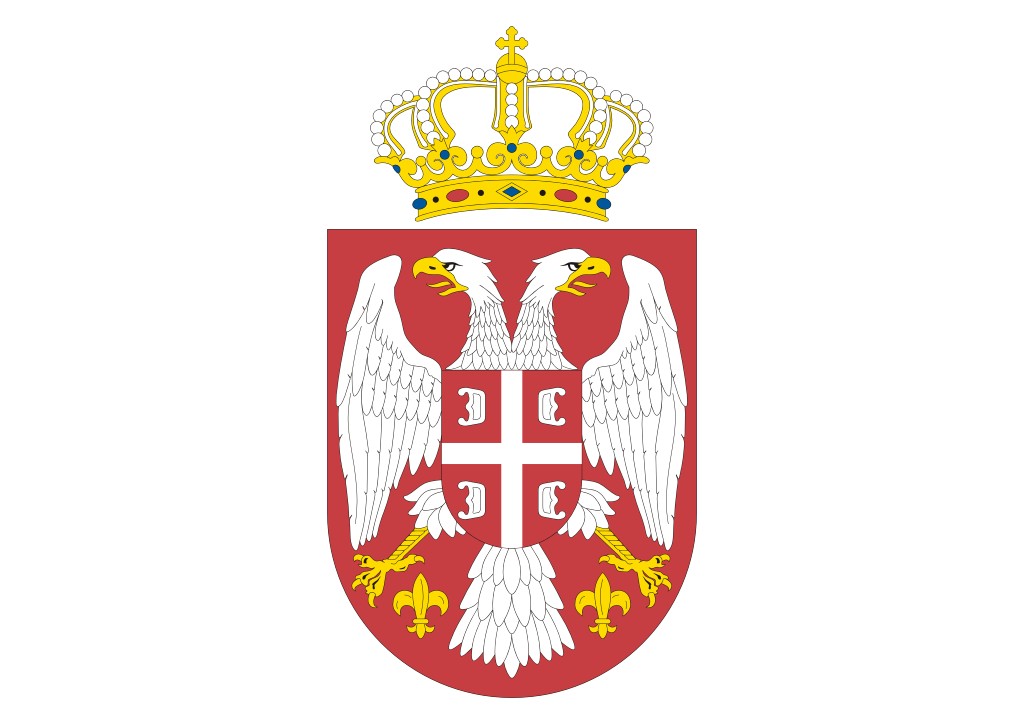 ИНФОРМАТОР О РАДУОСНОВНОГ СУДАУПЕТРОВЦУ НА МЛАВИ1. ИНФОРМАТОРУ И ОСНОВНИ ПОДАЦИ О ОСНОВНОМ СУДУ У ПЕТРОВЦУ НА МЛАВИ	51.1. О информатору	51.2. Основни подаци о Основном суду у Петровцу на Млави	61.3. Распоред просторија	71.4. Графички приказ распореда судских просторија у седишту суда	82.ОРГАНИЗАЦИОНА СТРУКТУРА	102.1. Оснивање и подручје Основног суда у Петровцу на Млави	102.2. Радно време суда	102.3.Судски одмори	112.4. Кућни ред	112.5. Надлежност Основног суда у Петровцу на Млави	122.6.Шематски приказ положаја Основног суда у Петровцу на Млави у мрежи судова Републике Србије	132.7. Организација рада суда	142.8. Судије Основног суда у Петровцу на Млави	152.9. Судије поротници Основног суда у Петровцу на Млави	162.10. Судска одељења и распоред судија за поступање по осталим предметима	163. ПРЕДСЕДНИК СУДА	253.1. Опис, надлежности и овлашћења	253.2. Притужбе на рад суда	273.3. Пријем странака код Председника Основног суда у Петровцу на Млави поводом притужби	294.ОПИС НАДЛЕЖНОСТИ,ОБАВЕЗА И ОВЛАШЋЕЊА ОСНОВНОГ  СУДА У ПЕТРОВЦУ НА МЛАВИ	304.1. Организационе јединице	304.2. Судска управа	314.3. Судска писарница	324.4 Дактилобиро	334.5 Техничка служба	344.6. Рачуноводство суда	355.ОПИС ПОСТУПАЊА У ОКВИРУ НАДЛЕЖНОСТИ, ОБАВЕЗА И ОВЛАШЋЕЊА___________________________________________________________355.1. Начин поступања судске писарнице	355.2. Пријем поште	365.3.Пријем и овера писмена	375.4. Експедиција поште	375.5. Архива	385.6.Расподела предмета	385.7. Одступање од редоследа пријема и расподеле предмета	395.8. Информације о предметима	395.9. Разгледање списа	405.10. Плаћање судске таксе	415.11. Извештај и статистика	456. НАВОЂЕЊЕ ПРОПИСА КОЈЕ ОСНОВНИ СУД У ПЕТРОВЦУ НА МЛАВИ ПРИМЕЊУЈЕ У СВОМ РАДУ	466.1. Законски прописи	467. УСЛУГЕ КОЈЕ СЕ ПРУЖАЈУ ЗАИНТЕРЕСОВАНИМ ЛИЦИМА И ПОСТУПАК ПРУЖАЊА УСЛУГА______________________________________________________477.1. Издавање уверења	477.2. Овера уговора и исправа	497.3. Међународна овера - „APOSTILLE“	508.ПРЕГЛЕД ПОДАТАКА О ПРУЖЕНИМ УСЛУГАМА	519.ПОДАЦИ О ПРИХОДИМА И РАСХОДИМА ОСНОВНОГ СУДА У ПЕТРОВЦУ НА МЛАВИ ЗА 2018. ГОДИНУ	529.1. Основни подаци	529.2. Преглед расхода Основног суда у Петровцу на Млави	539.3. Преглед расхода за запослене	539.4. Стање доцњи за 2018. годину	549.5.Преглед додељених апропријација за 2018. годину од Високог савета судства за редовно функционисање суда	549.6.Преглед додељених апропријација за 2018. годину од Министарства правде РС	5410. ПОДАЦИ О ИСПЛАЋЕНИМ ПЛАТАМА, ЗАРАДАМА И ДРУГИМ ПРИМАЊИМА ЗА 2018. ГОДИНУ	5510.1.Основни подаци	5510.2.Преглед нето плата запослених без минулог рада:	5610.3.Исплаћене зараде запосленима у 2018. години	5611.ПОДАЦИ О ЈАВНИМ НАБАВКАМА	5711.1.Јавне набавке у отвореном поступку	5711.2.Јавне набавке мале вредности	5712. ПОДАЦИ О ДРЖАВНОЈ ПОМОЋИ	6313. СРЕДСТВА ЗА РАД СУД	6413.1. Основни подаци	6413.2. Основна средства за рад Основног суда у Петровцу на Млави	6514. ПРАВИЛА У ВЕЗИ СА ЈАВНОШЋУ РАДА	6614.1.Приступ јавности раду суда	6614.2. Присуство на главним претресима и расправама пред Основним судом у Петровцу на Млави	6714.3. Обавештење јавности о раду судова	7014.4. Саопштење за јавност	7214.5. Фотографисање и снимање	7214.6.Приступачност просторија Основног суда у Петровцу на Млави лицима са инвалидитетом	7515. ИНФОРМАЦИЈЕ О ПОДНОШЕЊУ ЗАХТЕВА ЗА ПРИСТУП ИНФОРМАЦИЈАМА ОД ЈАВНОГ ЗНАЧАЈА	7515.1.Информације од јавног значаја	7515.2. Поступање по захтеву за пружање информација од јавног значаја	7815.3. Накнада трошкова за приступ информацијама од јавног значаја	8316. ВРСТЕ ИНФОРМАЦИЈА ОД ЈАВНОГ ЗНАЧАЈА КОЈЕ ПОСЕДУЈЕ ОСНОВНИ СУД У ПЕТРОВЦУ НА МЛАВИ	8517. ЧУВАЊЕ НОСАЧА ИНФОРМАЦИЈА	8618. СПИСАК НАЈЧЕШЋЕ ТРАЖЕНИХ ИНФОРМАЦИЈА ОД ЈАВНОГ ЗНАЧАЈА________________________________________________________________8719. ИНФОРМАЦИЈЕ О АНГАЖОВАНИМ БРАНИОЦИМА	901. ИНФОРМАТОРУ И ОСНОВНИ ПОДАЦИ О ОСНОВНОМ СУДУ У ПЕТРОВЦУ НА МЛАВИ1.1. О информаторуИнформатор о раду Основног суда у Петровцу на Млави сачињен је у складу са чланом 39. Закона о слободном приступу информацијама од јавног значаја („Сл.гласник РС“, бр.120/04, 54/07, 104/09 и 36/10) и Упутством за израду и објављивање информатора о раду државног органа („Сл.гласник РС“ бр. 68/10).Сврха Информатора о раду Основног суда у Петровцу на Млави је да тражиоцима информација од јавног значаја омогући што ефикасније остваривање права на слободан приступ информација од јавног значаја, кроз упознавање са организационом структуром суда, радом, надлежношћу, овлашћењима и обавезама Председника суда, распоредом послова судија, судијских помоћника и осталих запослених у суду, службама суда за поступање по захтевима грађана, овлашћеним особама тих служби, особи задуженој за поступање по захтевима за слободан приступ информацијама од јавног значаја, контакт телефонима и осталим информацијама од значаја за садржину, обим и начин остваривања права заинтересованих лица на приступ информацијама од јавног значаја. Председник Основног суда у Петровцу на Млави Бане Марковић је одговорно лице за тачност и потпуност података које садржи овај информатор.Информатор о раду Основног суда у Петровцу на Млави први пут је објављен 27.01.2015. године у штампаном облику, а потом је објављен и у електронској форми на интернет страници овог суда на адреси www.pt.os.sud.rs.Заинтересована лица могу остварити увид у информатор и набавити штампану копију информатора у Судској управи овог суда у седишту суда у Основном суду у Петровцу на Млави, ул. Српских владара бр.159. у канцеларији број 3. код судијског помоћника – секретара Љиљане Ђорић. У електронској форми информатор се може преузети на интернет страници овог суда, на адреси www.osnovnisudpetrovacnamlavi.rsНа захтев заинтересованог лица електронска копија информатора може бити снимљена на жељени медиј, без накнаде, може се снимити на компакт диск или одштампати у целости или појединих делова, а у уз накнаду нужних трошкова.1.2. Основни подаци о Основном суду у Петровцу на Млави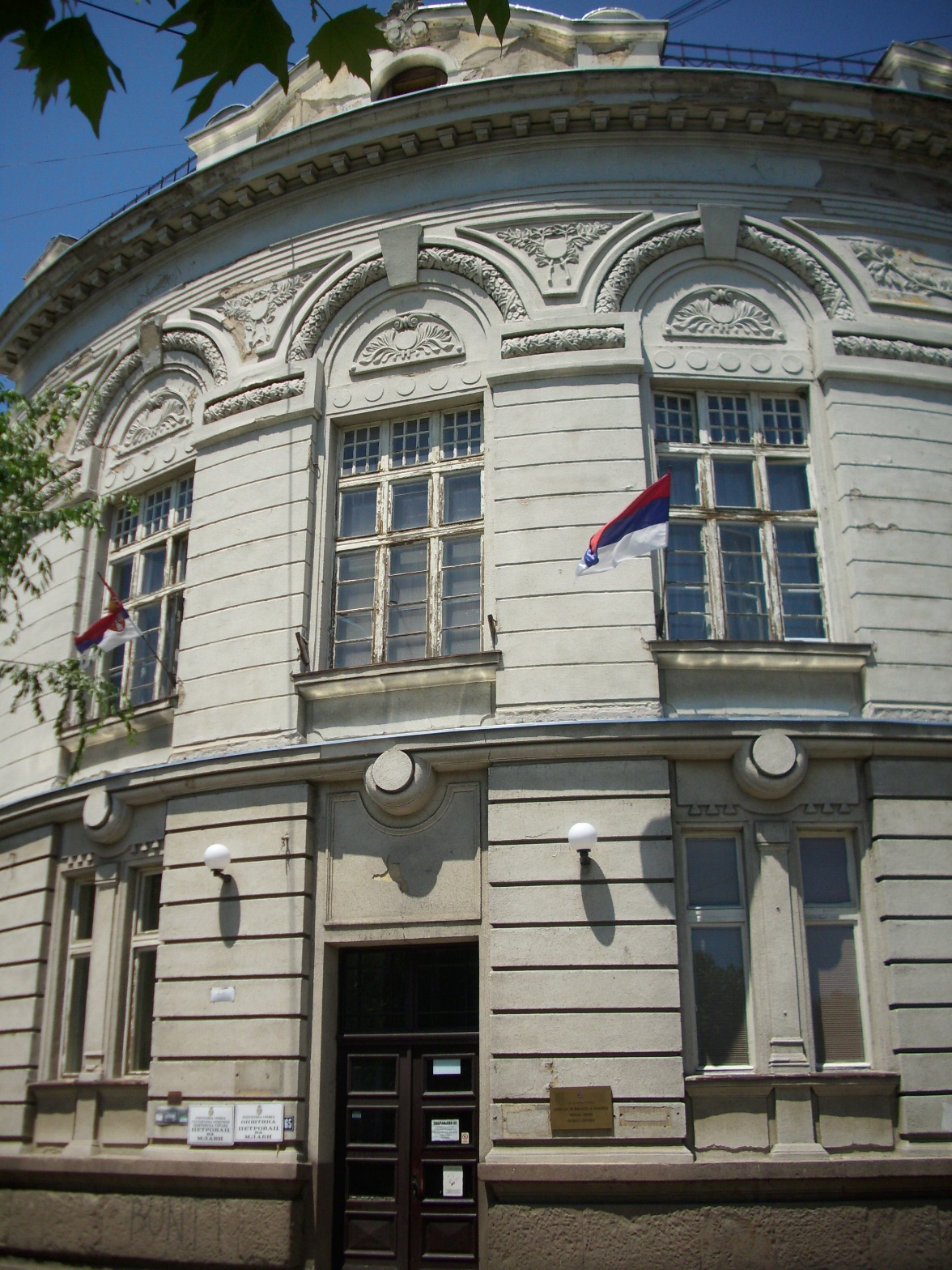 1.3. Распоред просторијаПредседник суда одређује распоред просторија у судској згради тако да се тим распоредом одређују просторије за одржавање суђења (суднице), пријем странака и њихово задржавање у згради, смештај Председника суда, Судске управе, судија, судија поротника, судских одељења и већа, писарница и осталих служби у суду. Кривична, парнична, ванпарнична и извршна писарница, као и одељење пријема и овере налазе се у приземљу зграде Основног суда у Петровцу на Млави.На улазу у судску зграду налази се оријентациона табла у графичком облику са распоредом радних просторија. Судском зградом, у којој је поред Основног суда у Петровцу на Млави смештено и Основно јавно тужилаштво Петровац на Млави и одељење Прекршајног суда Пожаревац, управља Основни суд у Петровцу на Млави. Председник суда одређује просторије у којима није дозвољен улаз странкама, адвокатима и другим лицима (нпр. архива.....).1.4. Графички приказ распореда судских просторија у седишту суда ПРИЗЕМЉЕ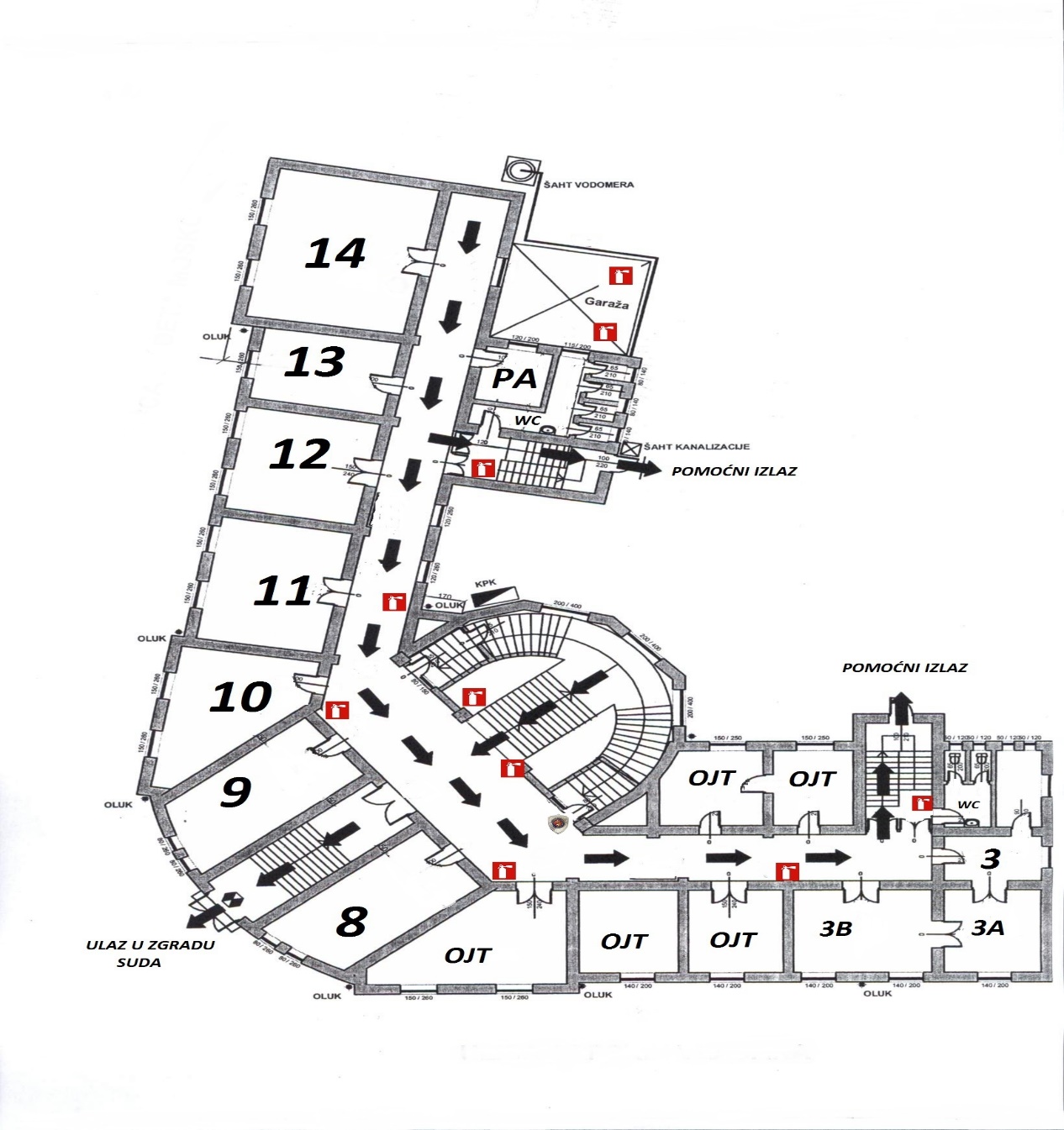 3 - Судска управа		3а – Председник суда		3б – Библиотека8 – Парнична и кривична писарница9 -  Ванпарнична и пријемна писарница10 – Судница11 – Парнична судница12 – Парнична судница13 – Рачуноводство14 – кривична и ванпарнична судницаPA – Приручна архива Правосудна стража		  Противпожарни апарат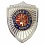 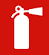 СПРАТ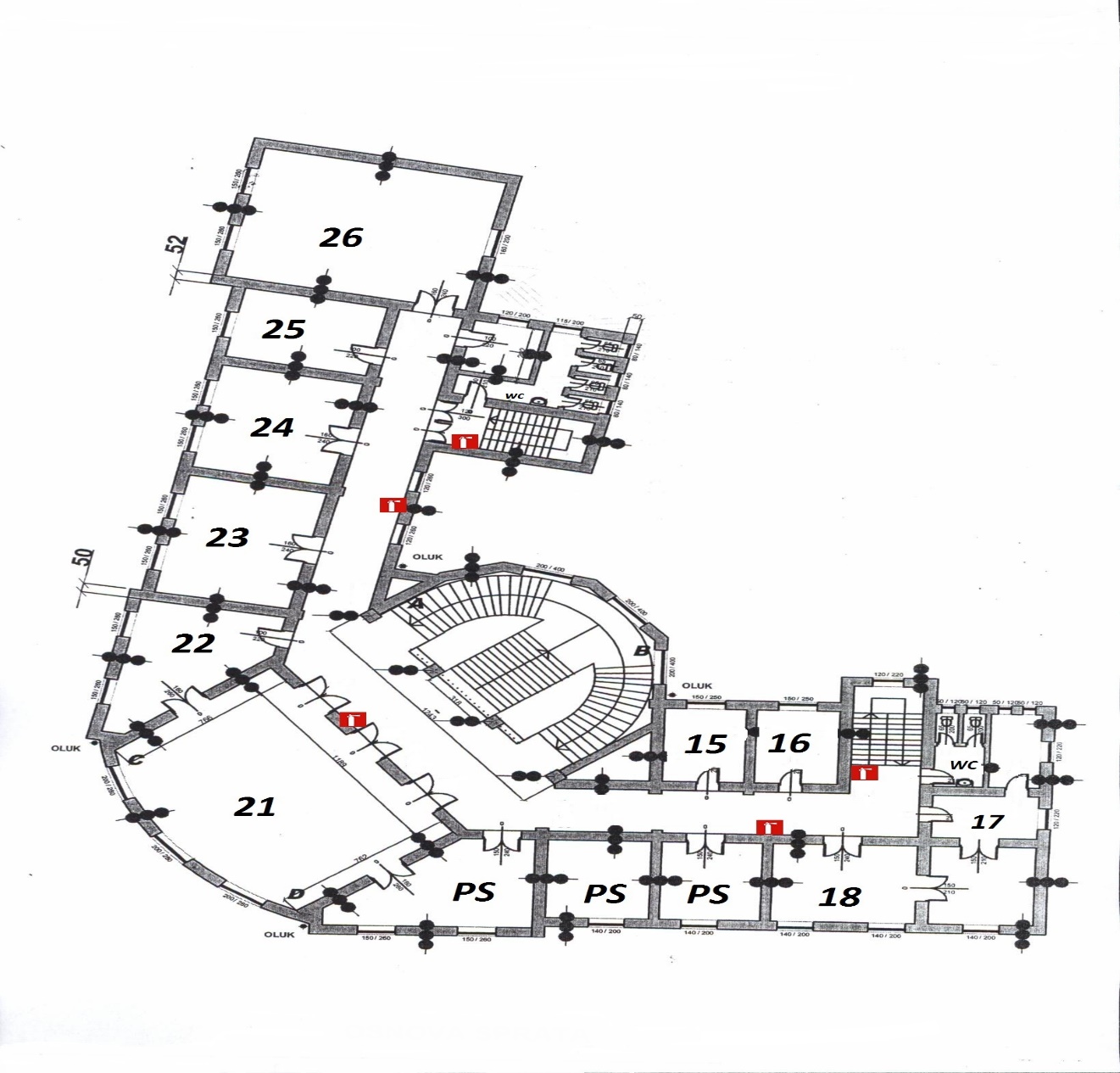 15 – Техничка просторија16 – Судски извршитељи17 – Приручна архива18 – Извршна судница21 – Салон22 – Парнична судница23 – Парнична судница24-  Парнична судница25 – Економат26 – Кривична и ванпарнична судница - Противпожарни апарат2.ОРГАНИЗАЦИОНА СТРУКТУРА2.1. Оснивање и подручје Основног суда у Петровцу на МлавиЗаконом о уређењу судова („Сл.гласник РС“ бр. 116/08, 104/09, 101/10, 31/11, 78/11, 101/11, 101/13, 108/16, 113/2017, 65/18,87/18 и 88/18) и Закона о седиштима и подручјима судова и јавних тужилаштава („Сл.гласник РС“ бр. 101/13), између осталих судова у Републици Србији 01.01.2014. године основан је и Основни суд у Петровцу на Млави и одређено је његово седиште и подручје на којем врши своју надлежност. Чланом 3. став 1. тачка 44. Закона о седиштима и подручјима судова и јавних тужилаштава Основни суд у Петровцу на Млави својом надлежношћу обухвата територију Општине Петровац на Млави и Општине Жагубица где се налази судска јединица. Према последњим званичним подацима Републичког завода за статистику Општина Петровац на Млави заузима територију од 655 км2 Општина Жагубица заузима територију од 760 км2, тако да Основни суд у Петровцу на Млави обухвата територију од 1415 км2. Према истом извору Општина Петровац на Млави има 34 насеља, Општина Жагубица 18 насеља, док према последњем попису извршеном 2011. године Општина Петровац на Млави има 46.414 становника а Општина Жагубица 17.000 становника.2.2. Радно време судаРадно време суда одређује Председник Врховног касационог суда, а у оквиру одређеног радног времена дневни распоред радног времена утврђује Председник суда. Радно време Основног суда у Петровцу на Млави је од 07,30 до 15,30 часова.У оквиру дневног распореда радног времена пауза у Основном суду у Петровцу на Млави и Судској јединици у Жагубици је у периоду од 09,30 до 10,00 часова. Радње које се по одредбама појединих процесних закона сматрају хитним, које не трпе одлагање, спроводе се без обзира на прописано радно време. Годишњим распоредом послова Председник суда распоређује судије и судско особље за спровођење радњи које се према одредбама процесних закона сматрају хитним, а који ће наизменично бити у суду у дане и време када суд не ради, или ће бити у приправности да дођу у суд или спроведу такве радње када се за то укаже потреба. О том распореду обавештавају се надлежни јавни тужилац и полицијска управа. Приликом сачињавања распореда коришћења годишњег одмора води се рачуна о томе да у суду остане довољан број судија и судског особља како би се обезбедило несметано вођење поступка у предметима за које је законом прописана хитност у поступању (притворским, предметима претходног кривичног поступка, кривичним поступцима у којима је малолетник оштећено лице, пуштања на условни отпуст, радним споровима, предметима сметања државине, породичним споровима, по предлогу за обезбеђење доказа, одређивање привремених мера, меничним чековима и стечајним поступцима, споровима у вези са јавним информисањем и слично. Започета рочишта, чије би одлагање изазвало непотребне трошкове или одуговлачење поступка, довршиће се и након редовног радног времена. Ван прописаног радног времена се, по одобрењу Председника суда, могу обављати само они послови који не трпе одлагање. 2.3.Судски одмориРаспоред коришћења годишњег одмора Председник суда сачињава тако да у суду остане довољан број судија и судског особља како би се обезбедило несметано вођење поступка у предметима који се према Судском пословнику сматрају хитним: притворским, кривичним поступцима према малолетницима, пуштања на условни отпуст, радним споровима, у предметима сметања поседа, законског издржавања, у поступцима ради доношења одлуке о поверавању деце, по предлогу за обезбеђење доказа или за одређивање привремених мера, извршним предметима, меничним,чековним и стечајним поступцима. Председник може наредити да се и у данима судског одмора поступа и у другим предметима који не трпе одлагање. 2.4. Кућни редПредседник Основног суда у Петровцу на Млави прописује кућни ред.Кућним редом прописује се начин коришћења радних и других просторија у судској згради, време задржавања у згради, мере потребне за безбедност просторија и остале мере потребне за чување средстава за рад и других предмета који се налазе у суду. Кућним редом утврђују се обавезе лица која користе просторије суда или се у њима повремено задржавају.Са кућним редом упознају се судије и судско особље а извод из кућног реда који се односи на грађане истиче се на видном месту у суду или на други погодан начин. Судије, судије поротници, судско особље и правосудна стража дужни су да се према странкама и лицима која се налазе у судској згради или присуствују извођењу појединих радњи у току судског поступка односе тако да поштују достојанство њихове личности. Странке и лица која бораве у судској згради дужни су да се придржавају кућног реда и да не ометају рад суда. У случају кршења кућног реда од стране странака и других лица у судској згради, правосудна стража може применити мере које су одређене законом и актом о правосудној стражи. 2.5. Надлежност Основног суда у Петровцу на МлавиСходно одредбама члана 22. Закона о уређењу судова („Сл.гласник РС“ бр. 116/08, 104/09, 101/10, 31/11, 78/11, 101/11, 101/13, 108/16, 113/2017, 65/18,87/18 и 88/18) Основни суд у Петровцу на Млави у првом степену суди за кривична дела за која је као главна казна предвиђена новчана казна или казна затвора до 10. и 10. година, ако за поједина од њих није надлежан други суд и одлучује о молби за престанак мере безбедности или правне последице осуде за кривична дела из своје надлежности.У грађанским споровима Основни суд у Петровцу на Млави у првом степену суди ако за поједине од њих није надлежан други суд и води извршне и ванпарничне поступке за које није надлежан неки други суд.У првом степену Основни суд у Петровцу на Млави суди и у стамбеним споровима; споровима поводом заснивања, постојања и престанка радног односа; о правима, обавезама и одговорностима из радног односа; о накнади штете коју запослени претрпи на раду или у вези са радом; споровима поводом задовољавања стамбених потреба на основу рада. Основни суд у Петровцу на Млави пружа грађанима правну помоћ, међународну правну помоћ ако није надлежан други суд и врши друге послове одређене законом.Законом се може предвидети да у одређеним врстама правних свари поступају само неки Основни судови са подручја истог Вишег суда. Непосредно Виши суд за Основни суд у Петровцу на Млави је Виши суд у Пожаревцу који у другом степену одлучује о жалбама на следеће одлуке Основног суда у Петровцу на Млави: о одређивању мера обезбеђења присуства окривљеног, за кривична дела за које је прописана новчана казна и казна затвора до 5. година,решења у грађанским споровима,на пресуде у споровома мале вредности, у ванпарничним поступцима.Апелациони суд у Крагујевцу одлучује о жалбама:на одлуке Основног суда у Петровцу на Млави у кривичном поступку ако за одлучивање о жалби није надлежан Виши суд у Пожаревцу,на пресуде Основног суда у Петровцу на Млави у грађанскоправним споровима ако за одлучивање о жалби није надлежан Виши суд у Пожаревцу,одлучује о сукобу надлежности нижих судова са свог подручја ако за одлучивање није надлежан Виши суд у Пожаревцу као и о преношењу надлежности основних и виших судова када су спречени или не могу да поступају у некој правној ствари.2.6.Шематски приказ положаја Основног суда у Петровцу на Млави у мрежи судова Републике Србије2.7. Организација рада судаГодишњим  распоредом  послова Основног суда у Петровцу на Млави за 2019. годину,  I Су - 2 - 29/18 од 29.11.2018.године (који можете преузети на сајту овога суда: www.osnovnisudpetrovacnamlavi.rs и који се налази као додатак у прилогу овог Информатора – прилог 1) одређено је да ће се у седишту суда и судској јединици предузимати судске радње из кривичне, парничне, извршне и ванпарничне правне области. Према поменутом Годишњем распореду послова у седишту суда налази се Судска управа, служба рачуноводства, писарнице и друге пратеће службе, обављају се послови међународне правне помоћи, претходног кривичног поступка, предметима "КВ" већа, свим предметима извршења и обезбеђења, предметима "ИПВ" већа , предметима извршења кривичних санкција, предметима по Закону о спречавању насиља у породици, предметима повреде права на суђење у разумном року и по предметима по приговорима на решења јавних бележника.У саставу Основног суда у Петровцу на Млави је Судска јединица у Жагубици. Судском јединицом у Жагубици руководи Председник суда Бане Марковић, док су за газдовање и надзор над судском зградом надлежни судије Слободан Бошковић, Ранко Милошевић и Станоје Рајић.Годишњим распоредом послова одређено је да судије распоређене у седишту суда предузимају све потребне судске радње како у седишту суда, тако и у Судској јединици а према утврђенпм распореду. У седишту суда стално поступа судија за претходни поступак и извршни судија Бане Марковић. У Судској јединици у Жагубици нема стално  распоређених судија, већ све судије према одлуци – распореду Председника суда поступају одређеним данима по парничним, ванпарничним, оставинским и кривичним предметима.Искључиво у седишту суда се поступа по предметима претходног кривичног поступка, предметима "КВ" већа, предметима извршења и обезбеђења "И", "Ив", „Ии“ и „ИИв“, предметима "ИПВ" већа, предметима извршења кривичних санкција и пословима судске управе.У Судској јединици стално се предузимају све потребне судске радње у кривичним, парничним, ванпарничним - оставинским поступцима. Рад у Судској јединици организује се по принципу судећих дана.У Судској јединици у Жагубици по један дан у току радне недеље одржаваће се суђења у кривичној материји, за кривична дела изврешена на територији Општине Жагубица и то наизменично оба кривична већа, с тим што ће се број дана повећавати или смањивати зависно од броја предмета у раду, а чије ће се усклађивање вршити на свака три месеца посебном одлуком, а према утврђеном распореду.У Судској јединици у Жагубици три парнична већа и то прво, друго и треће веће одржаваће суђења по два дана у току недеље у предметима у којима су странке у поступку са територије Општине Жагубица.Четврто парнично веће у Судској јединици у Жагубици одржаваће суђења по један дан у току недеље и још два дана у току месеца, сваке друге недеље, с тим што ће се број дана за сва четири парнична већа повећавати или смањивати зависно од броја предмета у раду, а чије ће се усклађивање вршити на свака три месеца посебном одлуком, према утврђеном распореду.  У Судској јединици у Жагубици поступаће се и по оставинским и ванпарничним предметима у којима су странке са територије Општине Жагубица, према утврђеном распореду, с тим што ће се број дана повећавати или смањивати зависно од броја предмета у раду, а чије ће се усклађивање вршити на свака три месеца посебном одлуком.Правилником о унутрашњем уређењу и систематизацији радних места I Су 9 2/19 од 05.03.2019. године који је ступио на снагу 16.04.2019. године (у даљем тексту: Правилник који можете преузети на сајту овог суда: www.osnovnisudpetrovacnamlavi.rs и који се налази као додатак у прилогу овог информатора – прилог 2), систематизовано је 15 радних места са 33 запослених од којих 19 чине државни службеници, а 14 намештеници. У сталном радном односу на неодређено време налази се укупно 31 запослен, од којих је 17 државних службеника и 14 намештеника, док се у радном односу на одређено време због повећаног обима посла налази укупно 11 запослених државних службеника. 2.8. Судије Основног суда у Петровцу на МлавиЗакон о судијама („Сл.гласник РС“ бр. 116/08, 58/09, 104/09, 101/10, 8/12, 121/12, 124/12, 101/13, 111/14, 117/14, 40/2015, 63/2015, 106/2015, 63/2016 и 47/2017) прописује избор судија, поступак за избор, полагање заклетве, ступање на функцију, престанак функције као и право на жалбу против одлуке о престанку судијске функције. За судију Основног суда може бити изабран држављанин Републике Србије који испуњава опште услове за рад у државним органима, има завршени правни факултет, положен правосудни испит и најмање 3 године радног искуства у правној струци након положеног правосудног испита, који је стручан, оспособљен и достојан судијске функције. Одлуком ВСС-а о броју судија, број 119-05-321/2013-01 од 29.11.2013. године утврђено је да у Основном суду у Петровцу на Млави судијску функцију обавља укупно 8 судија, а  Одлуком Високог савета судства од 29.05.2015. године извршена је измена Одлуке о броју судија у судовима којом је Основном суду у Петровцу на Млави број судија у чл. 2 одлуке повећан на укупно 10 судија.             Дана 01.01.2017. године судији Николић Живадинки је престала судијска функција због навршења радног века, а дана  24.12.2017. године преминуо је судија др. Драгољуб Лазаревић, тако да у Основном суду у Петровцу на Млави од 24.12.2017. године сада поступа осам судија и то:Судија Бане МарковићСудија Слободан БошковићСудија Станоје РајићСудија Весна МилосављевићСудија Ранко МилошевићСудија Невенка ЂорђевићСудија Слађана ФилиповићСудија Милан НедељковићСудије су распоређене у већа чији број и састав одређује Председник суда Годишњим распоредом послова судија који се усваја на седници свих судија најкасније до 01. децембра текуће године за наредну годину. 2.9. Судије поротници Основног суда у Петровцу на МлавиСудије поротници су грађани који учествују у суђењима.Закон о судијама („Сл.гласник РС“ бр. 116/08, 58/09, 104/09, 101/10, 8/12, 121/12, 124/12, 101/13, 111/14, 117/14, 40/2015, 63/2015 и 47/2017) у члановима од 81. до 88. прописује услове за именовање судија поротника, поступак именовања, полагање заклетве, удаљење са функције, неспојивост са другим службама и пословима, накнаде и награде, као и трајање и престанак функције судије поротника.Одлуком ВСС број 119-05-369/2014-01 од 23.12.2014. године, за судије поротнике у Основном суду у Петровцу на Млави, за мандатни период од 5. године именовани су:Зоран Дамњановић, Петровца на Млави, пензионер, СССДрагица Дачић, Жагубица, пензионер, СССРада Дунић, Жагубица, пензионер, СССБожидар Јовановић, Дубочка, пензионер, ВКВ – преминуоБиљана Јовић, Жагубица, пензионер, СССДијана Мирковић, Мало Црниће, запослена, ВССЉиљана Сретеновић, Мало Црниће, пензионер, СССДаница Станић, Петровац на Млави, пензионерРадмила Стевић, Мало Црниће, пензионер, ССССлавиша Шуљикић, Манастирица, незапослен, ССС2.10. Судска одељења и распоред судија за поступање по осталим предметима Сходно члану 15. Судског пословника који прописује да се судска одељења могу образовати у суду ако послове из исте правне области обављају најмање троје судија, у Основном суду у Петровцу на Млави основано је парнично одељење које има 4 већа и то:1. веће - судије Слободана Бошковића2. веће - судије Станоја Рајића3. веће - судије Весне Милосављевић4. веће - судије Невенке ЂорђевићПредседник парничног одељења је судија Слободан Бошковић.Сва четири већа поступају по свим парничним предметима "П", "П1", "П2".Сва четири већа поступаће по свим парничним предметима и то у Седишту суда, а у Судској јединици у Жагубици у предметима у којима су странке са подручја Судске јединице, с тим што ће се број дана повећавати или смањивати зависно од броја предмета у раду, а чије ће се усклађивање вршити на свака три месеца посебном одлуком, а на следећи начин:- ПОНЕДЕЉКОМ-2. и 3. веће судија Станоја Рајића и Весне Милосављевић,- УТОРКОМ -   3. веће судије  Весне Милосављевић - СРЕДОМ - 1. и 2. веће судија Слободана Бошковића и Станоја Рајића- ЧЕТВРТКОМ- првог и трећег - 4. веће судије  Невенке Ђорђевић,- ПЕТКОМ – 1. и 4. веће судија Слободана Бошковића и Невенке Ђорђевић.У случају одсуства, као и у предметима у којима према Закону и Судском пословнику не могу да поступају, судије ће се међусобно замењивати на следећи начин:1. Судија Слободан Бошковић и судија Станоје Рајић,2. Судија Весна Милосављевић и Невенка Ђорђевић,Судија за претходни поступакСудија за претходни поступак је судија Бане Марковић и по овим предметима се поступа искључиво у седишту суда.Дежурне судије за претходни поступак за поступање по овим предметима ван радног времена и у нерадне дане су судије Бане Марковић, Слободан Бошковић и Милан Недељковић.Поступање по кривичним предметима У свим кривичним предметима поступаће судије и то:  1. веће – судије Милана Недељковића,  2. веће – судије Слађане Филиповић. Главни претреси одржаваће се у Седишту суда, а за кривична дела извршена на територији Општине Жагубица у Судској јединици сваког четвртка у радној недељи, а у случају потребе, зависно од прилива предмета у току године и више дана и то:- веће судије Милана Недељковића-првог и трећег четвртка у месецу, -веће судије Слађане Филиповић-другог и четвртог четвртка у месецу, Судије Милан Недељковић и Слађана Филиповић ће се међусобно замењивати у одсуству као и у предметима у којима према Закону и Судском пословнику не могу да поступају.Кривично веће за одлучивање ван главног претреса КВКривично веће за одлучивање ван главног претреса заседа и одлучује искључиво у седишту суда.Чланови већа могу бити судије: 1. Бане Марковић, осим у предметима у којима је поступао као судија  за 			    претходни поступак и у предметима извршења кривичних санкција,2. Слободан Бошковић, осим у предметима у којима је поступао као  судија 			    за претходни поступак и у предметима извршења кривичних санкција,3. Весна Милосављевић, 4. Рајић Станоје, 5. Ранко Милошевић,6. Невенка Ђорђевић.У свим предметима у којима се одлучује у Већу поступаће судијски помоћник Мита Митић, кога ће у одсуству замењивати судијски помоћник Драган Јокановић.Поступање по ванпарничним и оставинским предметима и по платним налозимаСходно члану 15. Судског пословника који прописује да се судска одељења могу образовати у суду ако послове из исте правне области обављају најмање троје судија, у Основном суду у Петровцу на Млави основано је ванпарнично одељење које има 3 већа и то:1. веће - судије Ранка Милошевића2. веће - судије Слађане Филиповић3. веће - судије Милана НедељковићаПредседник ванпарничног одељења је судија Ранко Милошевић кога ће замењивати судија Милан Недељковић.Сва три ванпарнична већа поступају у Седишту суда а у Судској јединици у Жагубици у предметима у којима су странке са подручја Судске јединице и то на следећи начин:У Судској јединици у Жагубици по свим ванпарничним и оставинским предметима у којима су странке са подручја општине Жагубица поступа прво ванпарнично веће судије Ранка Милошевића.У Седишту суда по свим ванпарничним и оставинским предметима поступају сва три већа са истим приливом предмета.Распоред поступања по ванпарничним и оставинским предметима је организован на следећи начин:Друго и треће ванпарнично веће судија Слађане Филиповић и Милана Недељковића поступају по делу ванпарничних предмета сваког дана само у Седишту суда.Прво ванпарнично веће судије Ранка Милошевића поступа по делу ванпарничних и оставинских предмета у Седишту суда и Судској јединици и то:СЕДИШТЕ СУДА -  средом и петком,СУДСКА ЈЕДИНИЦА - понедељком, уторком и четвртком.Судије Ранко Милошевић, Слађана Филиповић и Милан Недељковић међусобно ће се замењивати у поступању по ванпарничним и оставинским предметима.По предметима платних налога у Седишту суда поступаће судија Слађана Филиповић, а у Судској јединици поступаће судија Ранко Милошевић, који се међусобно замењују.Поступање по извршним предметимаПо свим извршним предметима поступа судија Бане Марковић кога ће замењивати судија Слободан Бошковић и по овим предметима поступа се искључиво у седишту суда. По извршним предметима поступа судијски помоћник са звањем саветника Драган Јокановић кога ће замењивати судијски помоћник Љиљана Ђорић.По извршним „И“, „ИВ“, „Ии“ и „ИИв“ предметима у својству судског извршитеља поступа  Часлав Петровић. Веће за одлучивање по приговорима у поступцима извршења и обезбеђења „ИПВ.И“, „ИПВ.Ив“ и „ИПВ.Ивк“,Веће троје судија за одлучивање по правним лековима у поступцима извршења и обезбеђења, ИПВ веће, заседа и одлучује искључиво у седишту суда.Чланови ИПВ већа су судије:Слободан Бошковић Слађана Филиповић,Весна Милосављевић Станоје Рајић,Ранко Милошевић,Невенка Ђорђевић,Милан Недељковић,У свим предметима у којима се одлучује у Већу поступаће судијски помоћник Мита Митић, кога ће у одсуству замењивати судијски помоћник Драган Јокановић.Поступање по предметима за повреду права на суђење у разумном року,По предметима за повреду права на суђење у разумном року поступаће Председник суда Бане Марковић и судије Милан Недељковић и Невенка Ђорђевић.По овим предметима поступа се искључиво у Седишту суда.Поступање по предметима по Закону о спречавању насиља у породици По предметима по Закону о спречавању насиља у породици поступаће све судије  Основног суда у Петровцу на Млави.По овим предметима поступа се искључиво у седишту суда.Служба међународне правне помоћи у грађанским стваримаПослове међународне правне помоћи у грађанским и кривичним стварима (улазне иностране грађанске и кривичне замолнице) обавља Председник суда Бане Марковић а замењује га Заменик председника Слободан Бошковић.Овера исправа намењених употреби у иностранству (стављање штамбиља apostille) обавља се само у седишту суда и исту обавља Председник суда Бане Марковић, а замењује га Заменик председника суда Слободан Бошковић.Приговори на решења јавних бележника,За подручје Основног суда у Петровцу на Млави почев од 21.06.2017. године почела је са радом јавни бележник Слађана Богићевић, ул. Петра Добрњца бр.90, 12300 Петровац на МлавиТел.012/326-747.У поступцима по приговорима на решења јавних бележника  поступаће судије Ранко Милошевић, Милан Недељковић и Слађана Филиповић.Посебне обавезе судија1. Судија Слободан Бошковић, Ранко Милошевић, Станоје Рајић  за:-  газдовање и надзор над судском зградом у Судској јединици Жагубица,- надзор и контролу рада судског особља, судијских помоћника, службених лица, 	    	  обезбеђења итд у Судској јединици,- контролу рада судске писарнице по свим предметима, као и контролу рада архиве у 	   Судској јединици,- контролу правилности вођења свих уписника и помоћних књига у Судској јединици.2. Судија Слободан Бошковић за:- надзор и контролу рада парничне писарнице у Седишту суда, коју ће замењивати  судија Весна Милосављевић. 3. Судија Милан Недељковић за:- надзор и контролу рада кривичне писарнице у Седишту суда, кога ће замењивати  судија Слађана Филиповић.4.Судија Бане Марковић за:-  надзор и контролу рада извршне писарнице и архиве, кога ће замењивати судија Слободан Бошковић.- информисање и контакте са јавношћу и медијима кога ће замењивати судијски помоћници Љиљана Ђорић и Драган Јокановић.4.Судија Ранко Милошевић за:-надзор и контролу рада ванпарничне писарнице, кога ће замењивати судије Слађана Филиповић и Милан Недељковић.5.За вођење судске праксе:-у грађанској материји судија Весна Милосављевић, кога ће замењивати судија Станоје Рајић,-у кривичној материји судија Милан Недељковић, кога  ће замењивати  судија Слађана Филиповић,6. Судија  Милан Недељковић за: -спровођење програма и обуке и стручног усавршавања судијских приправника и волонтера, кога замењује судија Станоје Рајић.7.Председник Комисије за враћање одузетог земљишта: -у Седишту суда судија Слободан Бошковић,-у Судској јединици судија Ранко Милошевић. 8.Судија Весна Милосављевић руководилац ИНФО службе за подршку алтернативним начинима решавања спорова у оквиру суда, заједно са судијским помоћником Митом Митићем.Седница одељења, заједничка седница свих судија и радни састанциНа седници одељења разматра се рад одељења, правна питања, начин побољшања рада и стручности судија, судијских помоћника, као и друга питања од значаја за одељење. Седницу одељења сазива председник одељења или Председник суда који може да учествује у раду и одлучивању седнице одељења. За пуноважан рад седнице одељења потребно је присуство свих судија који су у саставу одељења, а одлука се доноси када је за њу гласало већина присутних судија.На седници свих судија разматрају се извештаји о раду суда и судија, одлучује о покретању поступка за оцену уставности и законитости прописа и других општих аката, разматра примена прописа којима се уређују питања из делокруга суда, даје мишљење о кандидатима за судије и судије поротнике и одлучује о другим питањима важним за цео суд. Седницом руководи Председник суда и сазива је по свом нахођењу, или на захтев судског одељења или четвртине свих судија. У раду седнице свих судија учествују и судијски помоћници. Одлука се доноси по правилу јавним гласањем када за њу гласа већина присутних судија. Радни састанци одржавају се по потреби, ради усклађивања рада у суду као целини или у оквиру једног или више судских одељења или служби. Председник суда или председник одељења сазивају радне састанке у циљу решавања појединих питања, боље сарадње између судских одељења и већа или судског особља. Основни суд може организовати заједничке састанке и саветовања Председника других судова и судија овог суда, као и судијских помоћника ради разматрања питања од заједничког интереса. Судијски помоћнициПрема Закону о уређењу судова („Сл.гласник РС“ бр. 116/08, 104/09, 101/10, 31/11, 78/11, 101/11, 101/13, 108/16, 113/2017, 65/18,87/18 и 88/18) судијски помоћник помаже судији и израђује нацрте судских одлука, проучава правна питања, судску праксу и правну литературу, израђује нацрте правних схватања, усвојена правна схватања, припрема за објављивање и самостално или уз надзор и упуства судије врши послове одређене Законом и Судским пословником. Према важећем Судском пословнику судијски помоћник проучава предмете које му додели судија и припрема их за суђења, обавља поверене послове у припремном одељењу, сачињава записник о састанцима, седницама већа и одељења, припрема стручне извештаје, анализе и обавештења по налогу судије, узима изјаве странака на записник, обрађује притужбе грађана и обавља друге послове утврђене Годишњим распоредом послова и актом о унутрашњој организацији и систематизацији радних места у суду.Судијском помоћнику може се поверити и обављање других послова под надзором судије, као што су израда одлуке која се односи на испитивање процесних претпоставки за вођење поступка, нацрт судске одлуке, нацрт одлуке о дозвољености правног лека, припремање реферата за судију известиоца, одређивање висине судске таксе, разврставања предмета и сл. Судијски помоћници стичу следећа звања: судијски сарадник, виши судијски сарадник и судски саветник.-виши саветник- може стећи лице које има положени правосудни испит и 7. година радног искуства у струци-самостални саветник – може стећи лице које има положени правосудни испит и 5. година радног искуства у струци     -саветник – може стећи лице које има положени правосудни испит и 3. године 		     радног искуства у струциОцењивање судијских помоћникаРад судијских помоћника оцењује се једном годишње а не оцењује се рад судијских помоћника који су радили краће од 6 месеци у једној години. Рад судијских помоћника оцењује Председник суда, по прибављеном мишљењу седнице одељења у којој је судијски помоћник распоређен. Када судијски помоћник није распоређен у одељењу суда, мишљење се прибавља од судије или већа са којим судијски помоћник ради, ако није распоређен у одељење суда - предлагач оцене. При оцењивању вреднују се обим и квалитет посла, савесност, предузимљивост и објављени стручни и научни радови. Оцењивање рада судијских помоћника врши се на основу објективних и јединствених критеријума које утврђује ВСС. Оцене одређене бројем бодова су „не задовољава“, „задовољава“, „добар“, „истиче се“ и „нарочито се истиче“. Председник суда доноси решење о оцени судијског пономоћника. На решење о оцени судијски помоћник има право да уложи приговор радном телу Високог савета судства - Комисији за одлучивање о приговору на решење о оцени судијског помоћника у року од 15 дана од дана пријема решења о оцени. Програм обуке судијских помоћника прописује институција надлежна за обуку у правосуђу уз сагласност ВСС. Судијски помоћник може одређено време бити упућен на обуку у други суд, државни орган или орган јединице локалне самоуправе. Распоред судијских помоћникаСудијски помоћници у Основном суду у Петровцу на Млави су:1.Виши самостални судијски помоћник Слободанка Трајковић поступа у Седишту суда и у Судској јединици у Жагубици по свим оставинским и ванпарничним у којима поступају судије Ранко Милошевић, Милан Недељковић и Слађана Филиповић као и парничним предметима по којима поступају судије Слободан Бошковић, Станоје Рајић, Весна Милосављевић и Невенка Ђоређевић . 2.Виши самостални судијски помоћник Љиљана Ђорић поступа у седишту суда и обављаће све послове судске управе, под надзором Председника суда и Заменика председника суда, а у случају одсутности у обављању послова који су јој додељени годишњим распоредом послова замењиваће је судијски помоћник Драган Јокановић.3.Виши самостални судијски помоћник Драган Јокановић поступа по свим предметима извршења и обезбеђења под надзором судије Банета Марковића, а у случају одсутности у обављању послова који су му додељени годишњим распоредом послова замењиваће га судијски помоћник Љиљана Ђорић. 4.Виши самостални судијски помоћник Мита Митић поступа у седишту суда по предметима "КВ", "ИПВ" већа, брисању условних осуда, подноси предлоге за извршење и предузима радње по налогу извршног судије у поступцима наплате паушала и трошкова кривичног поступка по кривичним предметима, благовремено организује и спроводи поступке јавних набавки, обавља послове око формирања и даљег рада ИНФО службе за подршку алтернативном начину решавања спорова и обавља све друге послове по налогу Председника суда, а у случају одсутности у обављању послова који су му додељени годишњим распоредом послова замењиваће га судијски помоћник Драган Јокановић.	Судијски приправници – волонтериСудијски приправници су лица која су завршила правни факултет и која испуњавају опште услове за рад у државним органима. Према важећем Судском пословнику судијски приправник се упознаје са предметима које му судија додели, прати суђења и усавршава се у складу са Програмом обуке судијских приправника и волонтера.Судијски приправник прима се у радни однос на 3. године. Уколико је судијски приправник на правосудном испиту оцењен са „положио са одликом“ прима се у радни однос на неодређено време, у звање судијског саветника.Судијски приправник може одређено време бити упућен на обуку у други суд, државни орган или орган јединице локалне самоуправе. Према Правилнику о унутрашњем уређењу и систематизацији радних места Основни суд у Петровцу на Млави нема ни једног приправника.Волонтер је дипломирани правник који може бити примљен на обуку у суд ради стицања радног искуства и услова за полагање правосудног испита без заснивања радног односа.У Основном суду у Петровцу на Млави налази се један судијски приправник – волонтер  ради стицања радног искуства и услова за полагање правосудног испита и то:Јована Обрадовић Бошковић3. ПРЕДСЕДНИК СУДА3.1. Опис, надлежности и овлашћења Законом о судијама („Сл.гласник РС“, бр. 116/08, 58/09, 104/09, 101/10, 8/12, 121/12, 124/12, 101/13, 111/14, 117/14, 40/2015, 63/2015, 63/16 и и 47/2017) регулисани су услови за избор и сам избор Председника суда, трајање и престанак функције, разлози за разрешење и поступак доношења одлуке о разрешењу, као и положај по престанку функције Председника суда. Права, овлашћење и обавезе Председника суда предвиђене су Законом о уређењу судова („Сл.гласник РС“ бр. 116/08, 104/09, 101/10, 31/11, 78/11, 101/11, 101/13, 108/16, 113/2017, 65/18,87/18 и 88/18) и Судским пословником („Сл.гласник РС“, бр. 110/09, 70/11, 19/12, 89/2013, 96/2015, 104/2015, 113/2015, 39/2016, 56/2016, 77/2016, 16/2018, 78/18 и 43/19). Председник Основног суда у Петровцу на Млави је судија Бане Марковић.Заменик Председника Основног суда у Петровцу на Млави  је судија Слободан Бошковић.Председник суда руководи судском управом а поједине послове судске управе може поверити Заменику председника суда или председнику одељења. У пословима судске управе Председнику суда помаже судијски помоћник Љиљана Ђорић која обавља послове секретара суда и лица за заштиту података о личности. Председник суда не може никоме поверити послове у вези одлучивања о правима из радног односа, утврђивању Годишњег распореда послова као и о удаљењу судија и судија поротника са дужности. Председник суда поступа по предметима извршења кривичних санкција. Председник суда надзире рад судских одељења и служби прегледом уписника и помоћних књига, роковника и рочишта, сталним евидентирањем предмета чије решавање дуже траје, прибављањем извештаја и на други погодан начин. Користећи одговорајуће евиденције и прегледом задужења и експедитивности, Председник остварује стални увид у рад суда као целине и предузима мере за законит, правилан, тачан и благовремен рад. Председник разматра притужбе странака и других учесника у судском поступку који сматрају да се поступак одуговлачи, да је неправилан или да постоји било какав утицај на његов ток, односно исход и предузима одговарајуће мере, у складу са законом.Председник суда је дужан да о основаности притужбе и предузетим мерама писменим путем обавести подносиоца притужбе и Председника непосредно Вишег суда у року од 15 дана од пријема притужбе. Ако је притужба поднета преко министарства, непосредно вишег суда или Високог савета судства, о основаности притужбе и предузетим мерама обавештава се и орган преко којег је притужба поднета.Ако је предмет притужбе распоред места суђења или предузимања поједине судске радње, Председник може одредити друго место суђења или предузимања судске радње најкасније до припремног рочишта или првог рочишта за главну расправу, уколико се тиме омогућава остваривање права странке или несметан приступ суду и поштовање законом утврђене месне надлежности. Одлуку Председник доноси најкасније у року од 3 дана од дана подношења притужбе суду. Ако Председник не одлучи о поднетој притужби, одлуку доноси Председник непосредно Вишег суда.Ако се при разматрању годишњег Извештаја о раду утврди да у суду постоји већи број нерешених старих предмета, Председник доноси Програм решавања старих предмета најкасније до 31. јануара за текућу годину. Програмом се могу уводити мере ради благовременог обављања послова у суду, као што су измене унутрашње организације суда, увођење додатног рада судија и судског особља, привремена прерасподела радног времена и друге мере, у складу са Законом и Судским пословником.Председник може у оквиру припреме и спровођења Програма решавања старих предмета да предложи упућивање судија из другог суда и донесе измену Годишњег распореда послова. Предлог програма председник доставља на разматрање седници свих судија. О донетом програму Председник обавештава Председника непосредно Вишег суда и Председника Врховног касационог суда. Председник месечно прати и надзире спровођење програма ради његове измене и допуне, односно обустављања његовог даљег спровођења.3.2. Притужбе на рад судаУ складу са одредбама Закона о уређењу судова и Судског пословника, странка или други учесник у поступку, који сматрају да се поступак одуговлачи, да је неправилан или да постоји други утицај на ток и исход судског поступка, може поднети притужбу Председнику суда пред којим се води поступак или Председнику непосредно Вишег суда.Притужбе се могу поднети у писаној форми, и то:- суду (непосредно или поштом)- Министарству правде РС – Сектору за правосуђе - Одсеку за надзор у судовима- Вишем суду- Високом савету судства- Врховном касационом суду- Апелационом судуПритужбе се могу поднети и усмено заказивањем пријема код Председника суда, преко судске управе и секретара суда. Када странка поднесе притужбу, Председник има обавезу да је размотри, да је достави на изјашњење судији на кога се односи и о њеној основаности и предузетим мерама писмено обавести притужиоца, као и Виши суд у року од 15 дана од дана пријема притужбе. Председник може да одбаци притужбу, у потпуности или у одређеном делу, ако утврди да подносилац злоупотребљава право на притужбу.Сматраће се да подносилац притужбе злоупотребљава право на притужбу ако притужба има увредљиву садржину или ако поднесе притужбу исте или сличне садржине о којој је претходно одлучено.Ако је притужба неразумљива, председник суда ће наложити подносиоцу да је уреди у року од осам дана од дана пријема налога, а ако подносилац то не учини, одбациће притужбу.Уколико се притужба подноси преко непосредно Вишег суда (Вишег суда у Пожаревцу), или Министарства правде, Председник суда обавезан је да достављену притужбу размотри и да у року од 15 дана обавести притужиоца, као и Председника непосредно Вишег суда или Министра правде. Предмет притужбе не може бити сама одлука суда или правни став који је суд заузео, што се преиспитује у поступку по правним лековима, већ се притужба Председнику суда може изјавити због одуговлачења поступка или других неправилности у поступку (нпр. неправилности код расподеле предмета судијама, одлагање расправа без разлога, трошкова вештачења, када суд не испоштује законске рокове за заказивање расправе или доношење одлуке или уколико суд не испоштује принцип хитног решавања одређених врста предмета).Председник суда нема овлашћења да поступа по наводима притужбе који се тичу меритума предмета спора и законитости и правилности одлука у којима је мериторно решен. Такође Председник суда није овлашћен да на било који начин утиче на судије у погледу тога како ће водити поступак и којим ће се чињеницама руководити приликом доношења било каквих одлука у току поступка, као и мериторних одлука, јер је сваки судија сходно члану 1. Закона о судијама, независтан у раду и доношењу одлука. Странкама, уколико нису задовољне судским одлукама и сматрају их неправилним и незаконитим, на располагању стоје законом предвиђени правни лекови које могу користити, док право на притужбу не могу користити у том правцу.Писмена притужба треба да буде насловљена „за Председника суда“, да у њој јасно буде означен број предмета на који се притужба односи, да буде потписана пуним именом и презименом и означена тачна адреса притужиоца, као и да се наведе прецизно разлог подношења притужбе. Предње је неопходно навести да се поступак испитивања притужбе због недостајућих података не би непотребно одуговлачио.Притужба се подноси на адресу:Основни суд у Петровцу на Млави, са назнаком „за Председника суда“улица Српских владара 159.12300 Петровац на МлавиОбразац притужбеПотребно је попунити назив и седиште органа на који се притужујете: суд (основни, виши, апелациони, прекршајни, виши прекршајни, привредни, виши привредни, Управни суд, Врховни касациони суд)Чланом 8. Закона о уређењу судова уређено је право странке и другог учесника у судском поступку на притужбу кад сматра да се поступак одуговлачи, да је неправилан или да постоји било какав недозвољен утицај на његов ток и исход.Подносилац притужбе___________________________________________________________              		         (име и презиме, адреса)Ознака и број судског предмета___________________________________________________________Својство странке у том предмету (тужилац/тужени, оштећени/окривљенипредлагач/противник предлагача, поверилац/дужник, пуномоћник, заступник)__________________________________________________________________________________________________	________________________________________________________________________________________________Садржина притужбе, представке или ургенције:__________________________________________________________________________________________________	__________________________________________________________________________________________________	__________________________________________________________________________________________________	__________________________________________________________________________________________________	__________________________________________________________________________________________________	__________________________________________________________________________________________________Да ли сте се раније притуживали по истом предмету? Ако јесте, под којим бројем?__________________________________________________________________________________________________	__________________________________________________________________________________________________Датум: _________________________ Потпис странке: _________________3.3. Пријем странака код Председника Основног суда у Петровцу на Млави поводом притужби             Поводом притужбе која се односи на рад суда може се захтевати пријем код Председника суда, а преко Судске управе или непосредно у канцеларији број 25 у седишту суда или у пријемној канцеларији у судској једници у Жагубици. Пријем се може захтевати и путем телефона број 012/331-260 и 012/643-586. Председник суда прима странке у седишту суда сваке среде у временском периоду од 09,00 до 13,00 часова у просторији број 3. – приземље суда, осим последње среде у месецу. Председник суда прима странке сваке последње среде у месецу у Судској јединици у Жагубици у временском периоду од 09,00 до 13,00 часова у просторији  17 – на првом спрату. У 2018. години у Основном суду у Петровцу на Млави поднето је укупно 41 притужби, од којих су 13 биле основане а 24 неосноване, док је за 4 притужбе утврђено да Председник суда није био надлежан да по истима поступа.(НАПОМЕНА: Дуплим кликом на табелу добија се цели преглед исте)У првих шест месеци 2019. године у Основном суду у Петровцу на Млави поднето је укупно 18 притужби, од којих су 7 биле основане а 8 неосноване, док је за 3 притужбе утврђено да Председник суда није био надлежан да по истима поступа.(НАПОМЕНА: Дуплим кликом на табелу добија се цели преглед исте)4.ОПИС НАДЛЕЖНОСТИ,ОБАВЕЗА И ОВЛАШЋЕЊА ОСНОВНОГ  СУДА У ПЕТРОВЦУ НА МЛАВИ4.1. Организационе јединицеУ циљу успешног и ефикасног обављања послова и задатака из надлежности суда, а према обиму и природи послова образоване су следеће ОРГАНИЗАЦИОНЕ ЈЕДИНИЦЕ: СУДСКА УПРАВАСУДСКА ПИСАРНИЦАДАКТИЛОБИРОТЕХНИЧКА СЛУЖБАРАЧУНОВОДСТВО СУДА4.2. Судска управаУ Судској управи обављају се послови који служе вршењу судске власти и то: - уређивање унутрашњег пословања у суду,- позивање и распоређивање судија поротника,- послови везани за сталне судске вештаке и тумаче,- разматрање притужби и представки,- вођење статистике и израда извештаја,- извршење кривичних санкција,- финансијско и материјално пословање суда,- овера исправа намењених употреби у иностранству,- стручни послови у вези са остваривањем права, обавеза и одговорности судског особља и судија у суду,- доношење општих и појединачних аката који се односе на систематизацију, унутрашњу организацију и радне односе и других општих аката којим се уређују унутрашњи односи,- ослови у вези са стручним усавршавањем судија и судског особља,- послови управљања судском зградом и непокретностима који се додељују суду на коришћење,- послови у вези са наплатом судских такси,- поступање по пословима међународне-правне помоћи,- поступање по захтевима за изузеће и искључење судија,- поступање по захтевима за издавање информација у складу са Законом о слободном приступу информацијама од јавног значаја,- спровођење и праћење Програма решавања старих предмета,- обављање и других послова прописаних Законом и Судским пословником.Пословима судске управе руководи Председник суда Бане Марковић који обавља све послове предвиђене чланом 6. и другим одредбама Судског пословника. Према Годишњем распореду послова Основног суда у Петровцу на Млави за 2018. годину судску управу чине:Председник суда судија Бане МарковићЗаменик председника суда судија Слободан БошковићСудијски помоћник Љиљана ЂорићЗаписничар Бранкица Јовановић.4.3. Судска писарницаУ судској писарници обављају се следећи послови чији је начин обављања регулисан Судским пословником и то:- Послове пријема и овере писмена,- Административно-техничке послове по свим предметима,- Констатује правноснажног и извршност одлука,- Даје обавештења  на основу података из уписаника и списа предмета,- Сачињава службене белешке о кратким и важним саопштењима и изјавама странака и других заинтересованих лица о промени адресе, месту боравка и дану пријема одлуке када повратница или доставница није враћена или када у њима није назначен дан доставе и слично,- Прегледа службене листове у циљу утврђивања да ли су огласи у вези са појединим предметима објављени и ставља забелешку о томе,- Предузима одговарајуће мере да се новчане казне и трошкови поступка после издате наредбе суда уредно и брзо наплате,-Прикупља податке потребне за брисање или опозивање условне осуде,-На захтев странке или трећих лица које учине вероватним свој правни интерес и када је то прописима одређено, издаје се уверење о чињеницама о којима суд води службене евиденције. О садржају судских одлука, записника и других писмена у предмету, не издаје се уверење већ само препис тих писмена,-Послове архиве,-Послове експедиције поште. У Основном суду у Петровцу на Млави постоји кривична писарница, парнична писарница, ванпарнична и оставинска писарница и извршна писарница. Распоред судских писарница у седишту суда Канцеларија број 9 – у којој су смештени:-Пријем и експедиција поште – референт Милица Живоковић (запослена на одређено време)-Ванпарнична писарница – референт Данијела Животић (запослена на одређено време),-Извршна писарница – референт, државни службеник Мирослав Јовановић.Канцеларија број 8 – у којој су смештени:-Кривична писарница – референт, државни службеник Зоран Срејић.-Парнична писарница – референт, државни службеник и руководилац парничног уписника Лолица Миловановић, Братислава Стојиловић и Зорица Рајић.Канцеларија број 17 – у којој је смештена архива-– референт, државни службеник Слободан Игњатовић и референт државни службеник Драган Мијатовић, запослен на одређено време до повратка Биљане Радојичић.Распоред судских писарница у Судској јединици у Жагубици:Канцеларија број 1 и 2 – у којој је смештен пријем и експедиција поште и уписничар судских предмета у Судској јединици – референт, државни службеник Ненад Пистолић.4.4 ДактилобироДактилобиро обавља све дактилографске  послове.Дактилобиро Основног суда у Петровцу на Млави чине следећи запослени:Записничари – дактилографи: -Слађана Милосављевић – записничар, државни службеник, са звањем референта, -Снежана Милојковић - записничар, државни службеник, са звањем референт,-Босиљка Зарић - записничар, државни службеник, са звањем референта,-Катарина Милојковић- записничар, државни службеник, са звањем референта, запослена на одређено време због повећаног обима посла,-Маја Вешовић - записничар, државни службеник, са звањем референта, запослена на одређено време због повећаног обима посла,-Зорица Стојадиновић - дактилограф, намештеник IV врсте,-Биљана Јовић – дактилограф, намештеник IV врсте,-Биљана Радојичић- записничар, државни службеник, са звањем референта, запослена на одређено време због повећаног обима посла, (на породиљском боловању),-Јасна Обрадовић- записничар, државни службеник, са звањем референта, запослена на одређено време због повећаног обима посла,-Тијана Милосављевић- записничар, државни службеник, са звањем референта, запослена на одређено време до повратка Иване Пајкић, -Биљана Траиловић- записничар, државни службеник, са звањем референта, запослена на одређено време због повећаног обима посла.4.5 Техничка службаТехничка служба обавља следеће послове:-Послове разношења судске поште,-Послове одржавања грејања,-Послове одржавања и поправке зграде и инвентара,-Послове обезбеђења суда,-Послове одржавања чистоће,-Послове превоза.Техничку службу Основног суда у Петровцу на Млави чине следећи запослени:Правосудни стражари:-Борис Гвоздић – руководилац правосудне страже и противпожарне заштите, намештеник IV врсте,-Дејан Николић – правосудни стражар, намештеник IV врсте,-Марко Милисављевић - правосудни стражар, намештеник IV врсте,-Горан Јовић - правосудни стражар, намештеник IV врсте.Судски достављачи:-Дејан Маринковић – достављач, намештеник IV врсте,-Борко Јовић - достављач, намештеник IV врсте,-Љубиша Милановић - достављач, намештеник IV врсте.Домар:Драги Милојковић – домар, намештеник IV врстеВозач:Владан Милић – возач, намештеник IV врстеСпремачице:Славица Вујчић – спремачица, намештеник VI врстеЗагица Миловановић - спремачица, намештеник VI врстеСавица Јанковић - спремачица, намештеник VI врсте4.6. Рачуноводство судаУ рачуноводству суда, у седишту Основног суда у Петровцу на Млави обављају се финансијско-материјални послови из области рачуноводства, књиговодства, економата и депозита у складу са посебним прописима под непосредним надзором Председника суда. Рачуноводство овог суда се налази на првом спрату у канцеларији број 13, а послове рачуноводства обавља државни службеник Варадинка Марковић са звањем самосталног извршиоца за финансијско пословање (запослена на одређено време због повећаног обима посла).Основни суд у Петровцу на Млави:Матични број: 17865609ПИБ: 108341778Шифра делатности: 8423Позив на број: 58078Бројеви жиро рачуна Основног суда у Петровцу на Млави:Редован рачун суда: ................................................840-1180621-26Рачун депозита суда:................................................840-447802-75Рачун судских такси:................................................ 840-30656845-46Рачун новчаних казни и трошкова:.........................840-30657845-53Рачун за исплату зараде запосленимакоји се налазе на боловању преко 30 дана:..........840-3315721-245.ОПИС ПОСТУПАЊА У ОКВИРУ НАДЛЕЖНОСТИ, ОБАВЕЗА И 	ОВЛАШЋЕЊА5.1. Начин поступања судске писарницеПисарнице са странкама раде сваког радног дана у периоду од 08,00 до 14,00 часова. Запослени у писарници старају се да се са предметима поступа правилно, уредно и правовремено, а нарочито да се одржавају сви прописани или одређени рокови, да се отклони све што би сметало благовременом раду судији у предмету, а односи се на делокруг рада писарнице, да судијама на време буду предати сви предмети у рад чим стигне какав поднесак или извештај по коме треба донети одлуку или предузети неку другу радњу.Запослени у писарницама дају обавештења на основу података из уписника и списа. Обавештења се односе само на нужне податке о стадијуму поступка у коме се предмет налази и друге сличне податке. Судском особљу није дозвољен разговор са странкама о правилности судских радњи или одлука или о вероватном исходу спора. Обавештење о стању у списима даваће се, у границама прописа, само лицима овлашћеним да разгледају списе.Странке и њихови пуномоћници могу у писарницама разгледати и преписивати списе али само под надзором запослених у писарницама.Поднесци и друга писмена странака могу се предати у канцеларијама за пријем и оверу како у седишту суда тако и у судској јединици у току радног времена. Ван радног времена као и у дане када се не ради, писмена из своје надлежности у вези притворских предмета примају непосредно дежурне судије.Запослени одређен за пријем писмена непосредно од странака не сме одбити пријем писмена упућеног суду. Сву пошту примљену у затвореним омотима отвара запослени у писарници који је одређен за пријем. Пошиљку поверљиве природе и пошту упућену Председнику запослени предаје лично Председнику, без отварања. Пошту, која према спољној ознаци на омоту садржи изјаву последње воље, или се односи на претходни поступак, отвара надлежни судија. Новчана писмена и друге вредносне пошиљке отварају се комисијски. 5.2. Пријем поштеОсновни суд у Петровцу на Млави сву пошту прима преко пријемне канцеларије у седишту суда и у судској јединици у радно време суда од 07,30 до 15,30 часова.Пошта се може предати непосредно у пријемној канцеларији у седишту Основног суда у Петровцу на Млави или у Судској јединици у Жагубици или путем ПТТ службе.У канцеларији за пријем и оверу предају се писмени поднесци странака и њихових пуномоћника, тужбе, оптужнице, оптужни предлози, иницијални акти којима се покреће кривични поступак по захтеву странке, жалбе и сви други поднесци у вези са предметима овог суда, као и други поднесци и поднесци упућени Судској управи и Председнику суда. 5.3.Пријем и овера писмена Сви поднесци, тужбе, жалбе, документација за покретање оставинских поступака и разна друга писмена која су упућена овом суду путем поште отварају се у канцеларијама за пријем и оверу писмена.Приликом пријема писмена службеник суда дужан је да странци на њен захтев стави пријемни почат на њен примерак, датум и час пријема, идентично као и на примерку који задржава суд.Сва примљена документација у суду се истог дана разврстава и прослеђује писарницама где се документа обрађују и прослеђују на даље поступање. У зависности од врсте поднесака који се предаје зависи да ли се судска такса плаћа приликом њихове предаје или не. Код предаје докумената, који су на пример доказ у поступку или поднесака није потребно платити никакву таксу. Странке су дужне да своје поднеске, ургенције и остала писмена сачине уредно.Писмена се предају у довољном броју примерака за суд и супротну странку. Уколико странка суду доставља писмено путем поште, као доказ о благовременој предаји, неопходно је да се сачува потврда о слању препоручене пошиљке.5.4. Експедиција поштеУ канцеларији за експедицију поште обављају се послови отправљања поште која се упућује из Основног суда у Петровцу на Млави. Експедују се позиви странкама, судске одлуке и други поднесци и дописи суда. Експедицију поште за подручје града Петровца на Млави као и за подручје града Жагубице врше непоредно судски достављачи.Судски достављачи  у седишту суда су : -Дејан Маринковић – достављач, намештеник IV врсте,-Љубиша Милановић– достављач, намештеник IV врсте,-Борко Јовић – достављач, намештеник IV врсте по годину дана наизменично.Судски достављачи у судској јединици су :-Љубиша Милановић– достављач, намештеник IV врсте или-Борко Јовић – достављач, намештеник IV врсте по годину дана наизменично.   5.5. АрхиваПравноснажно решени предмети архивирају се и чувају на основу писмене одлуке судије, који на омоту предмета својим потписом одређује да је предмет спреман за архивирање. Архива Основног суда у Петровцу на Млави налази се у седишту суда као и у Судској јединици.Послове архивара у седишту суда и у Судској једници обавља државни службеник Слободан Игњатовић и државни службеник Драган Мијатовић.Судски пословник прописује период чувања и руковања архивираних предмета у зависности од врсте и предмета поступка а након ког периода се архивирани предмети излучују из архиве суда у складу са Судским пословником.Молба за разгледање или копирање архивског материјала подноси се Председнику суда на одлучивање и давање дозволе.5.6.Расподела предметаРазврставање и распоређивање предмета обавља писарница у складу са Судским пословником при чему се води рачуна о законом утврђеној месној надлежности у грађанским стварима и о праву странке на несметан приступ суду, као и о захтеву да се поступак спроведе ефикасно и са што мање трошкова.Расподела предмета се врши случајем, независно од личности странака и околностима правне ствари према астрономском рачунању времена пријема и бројном реду судских већа – судија утврђених Годишњим распоредом послова.У циљу обезбеђивања правовремене оптерећености свих судија у суду, новопримљени предмети се најпре разврставају по хитности, врсти поступка, односно правној области, а затим се распоређују према астрономском рачунању времена пријема, методом случајног одређивања судије, у складу са Годишњим распоредом послова. Хитним предметом сматра се предмет у коме је посебним законом одређено хитно поступање (притвор, привремене мере, брачни и породични спорови, радни спорови, сметање државине, издржавање малолетне деце и слично).Одузети предмети који се не предају надлежном органу – Дирекцији за управљање одузетом имовином, предају се на чување у месту одређеном у суду и судској јединици у складу са прописима о судским депозитима. Половином 2010. године уведен је програм аутоматског вођења предмета – АВП програм који аутоматски додељује предмете у рад судијама. У овом програму се воде сви уписници судских предмета и друге евиденције предвиђене Судским пословником.5.7. Одступање од редоследа пријема и расподеле предмета Посебном одлуком Председника суда може се одступити од редоследа распоређивања предмета због оправдане спречености судије да поступа (привремена спреченост за рад, одсуство у складу са посебним прописима и слично) о чему се обавештава Виши суд у Пожаревцу.5.8. Информације о предметимаИнформације у вези са предметима Основног суда у Петровцу на Млави који су у раду, странке, њихови пуномоћници и друга овлашћена лица могу добити у судским писарницама у радно време суда предвиђено за рад са странкама.Према одредбама Судског пословника, писарница даје обавештење о стању предмета на основу података из уписника и списа која садрже само нужне податке о стадијуму поступка у коме се предмет налази и друга слична обавештења. Странке у свим писарницама могу се информисати о следећем:-Броју предмета,-Имену судије коме је предмет додељен у рад,-Кретању предмета,-Разгледати и преписивати списе,-Молбом затражити препис или фотокопију писмена која се налазе у предмету.Обавештења се дају усмено и у писаној форми, а кратка и хитна обавештења могу се изузетно дати и телефоном.У кривичној писарници не могу се добити информације путем телефона, већ је потребно да странка у поступку или лица са овлашћењем, односно пуномоћјем приступе лично у суд и затраже потребну информацију а такође информације путем телефона се не могу добити ни о стању у предметима претходног кривичног поступка. Парнична и остале писарнице информације везане за рочишта, који судија поступа у предмету, да ли је урађена пресуда и слично само изузетно даје путем телефона.Судском особљу није дозвољен разговор са странкама о правилности судских радњи или одлука или о вероватном исходу поступка. 5.9. Разгледање списаСтранке у поступку и њихови пуномоћници могу разгледати и преписивати списе тако што ће се обратити водиоцу одговарајућег уписника (кривичног, парничног, ванпарничног, оставинског или другог уписника) или уз поднету молбу у писарницама задуженим за дату врсту предмета. Разгледање списа се може вршити у радно време суда предвиђено за рад са странкама у периоду од 08,00 до 14,00 часова, у судским писарницама у седишту суда и у судској једници за оне предмете који се тамо налазе, сваким радним даном. Странке списе прегледају и преписују под надзором судског особља. Осталим лицима која имају оправдани интерес да прегледају, фотокопирају и преписују поједине списе, дозвола се даје у складу са законом. Странке могу, да прегледају, фотокопирају и преписују списе код којих је поступак у току у свако време, осим 3 дана пре заказаног рочишта, уколико би се тиме ометала припрема суђења. Уколико се писменом молбом захтева разгледање списа предмета, обавештење о месту и времену прегледања списа, биће достављено, односно саопштено странци најкасније у року од 24 сата од пријема захтева, на погодан начин.Ако се молба односно захтев за прегледање, фотокопирање и преписивање списа односи на информацију од јавног значаја, о захтеву одлучује Председник суда у року од 15 дана од дана пријема захтева, у складу са Законом о слободном приступу информацијама од јавног значаја. Приликом подношења усменог или писменог захтева односно молбе за разгледање списа странка је дужна да наведе број предмета.За фотокопирање судских списа ако је поступак у току потребно је одобрење судије, а након архивирања предмета дозволу за прегледање и фотокопирање списа даје Председник суда.Захтев за прегледање, фотокопирање и преписивање списа подноси се на обрасцима прописаним судским пословником. Приликом подношења захтева за разгледање, фотокопирање и преписивање списа, странке су дужне да се легитимишу, а пуномоћник да приложи уредно пуномоћје.5.10. Плаћање судске таксе У поступцима пред судом плаћају се судске таксе, у складу са Законом о судским таксама Републике Србије („Сл.гласник РС“, бр. 28/94, 53/95, 16/97, 34/01, 9/02, 29/04, 61/05, 116/08, 31/09, 101/11, 93/12 93/2014 и 106/2015) као и Таксеном тарифом која је саставни део поменутог закона. ИЗНОСИ ИЗ ТАРИФЕ РЕПУБЛИЧКИХ АДМИНИСТРАТИВНИХ ТАКСИУ "Службеном гласнику Републике Србије" бр. 38/2019 од 31.5.2019. године, а примењују се од првог дана наредног месеца од дана објављивања у „Службеном гласнику Републике Србије” на основу члана 28. став 3. Закона о републичким административним таксама ("Службени гласник РС", бр. 43/03, 51/03 - исправка, 53/04, 42/05, 61/05, 101/05 - др. закон, 42/06, 47/07, 54/08, 5/09, 54/09, 35/10, 50/11, 70/11, 55/12, 93/12, 47/13, 65/13, 57/14, 45/2015, 50/2016, 61/2017, 50/2018, 95/2018 и 38/2019.), Влада Републике Србије објавила је усклађене динарске износе из Тарифе републичких административних такси.                                                                         	                                 износ таксе                                                                                                   у динаримаЧлан 18.ОСЛОБАЂАЈУ СЕ ПЛАЋАЊА ТАКСЕ:Ослобађају се плаћања таксе:1) органи, организације и институције Републике Србије;2) органи и организације аутономних покрајина, односно јединица локалне самоуправе;3) организације обавезног социјалног осигурања;4) установе основане од стране Републике Србије, аутономних покрајина, односно јединица локалне самоуправе;4а) Цркве и верске заједнице, регистроване у складу са Законом о црквама и верским заједницама;5) Црвени крст Србије;6) дипломатско-конзуларна представништва стране државе, под условом узајамности.Члан 19.НЕ ПЛАЋА СЕ ТАКСА ЗА:1) списе и радње у поступцима који се воде по службеној дужности;2) списе и радње у поступку за повраћај више или погрешно плаћених јавних прихода, као и за рефакцију, односно за рефундацију јавних прихода;3) списе и радње у поступку за исправљање грешака у решењима, другим исправама и службеним евиденцијама;4) пријаве за упис у матичне књиге, као и прилоге који се морају поднети уз пријаве;5) пријаве и прилоге уз њих за утврђивање јавних прихода, списе и радње у поступку за утврђивање смањења катастарског прихода због елементарних непогода, биљних болести, штеточина и других ванредних догађаја, укључујући и списе и радње у поступцима за остваривање права на подстицаје у складу са прописима који уређују пољопривреду као и списе и радње за остваривање законом прописаних пореских подстицаја и ослобођења код плаћања јавних прихода;6) списе и радње за остваривање права из обавезног социјалног осигурања, социјалне заштите, борачко-инвалидске заштите и заштите цивилних инвалида рата, односно права у складу са прописима којима се уређује финансијска подршка породици са децом, као и за списе и радње у поступку остваривања права жртава породичног насиља;6а) списе и радње у поступку остваривања права на приступ информацијама од јавног значаја и права на заштиту података о личности;7) списе и радње у вези са предшколским и школским васпитањем и образовањем, образовањем студената, стручним усавршавањем, односно преквалификацијом;8) списе и радње, као и прилоге који се морају поднети уз захтев, у вези са регулисањем војне обавезе;9) списе и радње у поступку за сахрањивање;10) поднеске упућене органима за представке и притужбе;11) списе и радње у поступку за заснивање радног односа и остваривање права по том основу;12) поднеске јавном тужилаштву;13) списе и радње за које је ослобођење од плаћања таксе уређено међународним уговором;14) молбе за помиловање и одлуке по тим молбама;15) списе и радње у поступку за састављање, односно исправљање бирачких спискова, као и спискова за кандидовање;16) списе и радње за које је ослобођење од плаћања таксе посебно прописано Тарифом;17) за потврду о пријему захтева;18) за потврду о правоснажности или извршности која се ставља на управни акт.Изузетно од става 1. тачка 1) овог члана, поступак уписа у катастар непокретности и водова, на основу исправа које солемнизује јавни бележник, не сматра се поступком који се води по службеној дужности, у смислу овог закона.Ако орган надлежан за доношење списа, односно вршења радње, на захтев обвезника – физичког лица, на основу документованих података о примањима обвезника – физичког лица и чланова његове уже породице процени да обвезник не може да плати таксу без штете по своје нужно издржавање или нужно издржавање своје уже породице, решењем ће одлучити да се такса до износа од 10.000 динара не плати, а ако је такса прописана у износу преко 10.000 динара, одлучиће да се у том случају такса плати у износу који представља разлику између прописане таксе и 10.000 динара.У поступку код ДКП, такса се не плаћа ни за:1) списе и радње који се односе на заштиту права држављана Републике Србије у иностранству и на заступање држављана Републике Србије поводом мера које су противне међународним уговорима или начелима међународног права, односно међународним обичајима;2) визе из куртоазије, односно за визе које се издају на стране дипломатске пасоше, службене пасоше и пасоше које издају међународне организације које признаје Република Србија, под условом узајамности.5.11. Извештај и статистикаСудска управа организује рад суда тако да се унос и обрада података из предмета у редовним и повременим извештајима о раду суда и судија врши на стандардизован начин.Судска писарница саставља редовне и повремене извештаје о раду одељења, судија и служби који су потребни судској управи. На основу ових извештаја разматрају се резултати рада појединих одељења, судија, служби и суда као целине и дају предлози за унапређење рада у суду.Судови шестомесечно и годишње сачињавају извештаје о раду суда, одељења и судија по прописаној јединственој методологији и достављају их Министарству правде, непосредно Вишем суду, Врховном касационом суду и Високом савету судства.Извештаји о раду сачињавају се према посебним обрасцима и упутствима који су прописани Судским пословником.Извештаји о разултатима рада Основног суда у Петровцу на Млави за период од 01.01.2018. до 31.12.2018. године приказан је у следећеј табели:(НАПОМЕНА: Дуплим кликом на табелу добија се цели преглед исте)Извештаји о разултатима рада Основног суда у Петровцу на Млави за период од 01.01.2019. до 30.06.2019. године приказан је у следећеј табели: (НАПОМЕНА: Дуплим кликом на табелу добија се цели преглед исте)6. НАВОЂЕЊЕ ПРОПИСА КОЈЕ ОСНОВНИ СУД У ПЕТРОВЦУ НА МЛАВИ ПРИМЕЊУЈЕ У СВОМ РАДУ6.1. Законски прописиПравила поступања Основног суда у Петровцу на Млави у судским стварима из његове надлежности регулисана су следећим најважнијим законским прописима: Законик о кривичном поступку („Службени гласник РС“ бр. 72/11, 101/11, 121/12, 32/13,45/13, 55/14 и 35/19)Кривични законик Републике Србије („Службени гласник РС“ бр. 85/05, 88/05, 107/05, 72/09, 111/09, 212/12, 104/13, 108/14, 94/2016 и 35/19)Закон о извршењу кривичних санкција („Службени гласник РС“ бр. 55/14 и 35/19)Закон о парничном поступку („Службени гласник РС“ бр. 72/11, 49/13, 74/13, 55/14 и 87/18)Закон о ванпарничном поступку („Службени гласник СРС“ бр. 25/82, 48/88, и „Службени гласник РС“ бр. 46/95, 18/05, 85/12, 45/13, 55/14 и 6/2015 и 106/2015)Закон о извршењу и обезбеђењу („Службени гласник РС“ бр. 106/2015 и 54/2019)Закон о уређењу судова („Службени гласник РС“ бр. 116/08, 104/09, 101/10, 31/11, 78/11, 101/2011, 101/2013, 40/2015, 106/2015, 13/2016 и 108/2016,113/2017, 65/2018,  87/2018 и 88/2018.)Закон о судским таксама („Службени гласник РС“ бр. 28/94, 53/95, 16/97, 34/01, 9/02, 29/04, 61/05, 116/08, 31/09, 101/11, 93/12, 93/14, 106/15 и 95/18)Судски пословник („Службени гласник РС“ бр. 110/09, 70/11,19/12 и 89/13, 96/15, 104/15, 113/15, 39/16, 56/16, 77/2016, 16/2018, 78/2018 и 43/2019.)6.2. Унутрашњи актиГодишњи распоред послова Основног суда у Петровцу на Млави за 2019. годину I Су - 2 - 29/18 од 29.11.2018. године,Правилник о унутрашњем уређењу и систематизацији радних места I Су 9 2/19. од 05.03.2019 године, који је ступио на снагу  16.04.2019. године.7. УСЛУГЕ КОЈЕ СЕ ПРУЖАЈУ ЗАИНТЕРЕСОВАНИМ ЛИЦИМА И ПОСТУПАК 	ПРУЖАЊА УСЛУГА7.1. Издавање уверењаОсновни суд у Петровцу на Млави издаје Уверење да против одређеног лица са пребивалиштем на територији Општине Петровац на Млави и Жагубица пред овим судом и Вишим судом у Пожаревцу, није потврђена оптужница, одређен главни претрес или рочиште за изрицање кривичне санкције у скраћеном поступку или одређен главни претрес у поступку за изрицање мере безбедности обавезног психијатриског лечења.(Уверење да се пред судом не води кривични  поступак)Ово уверење се издаје на молбу странке а такса за поднету молбу износи 190,00 динара, осим када се молба подноси за издавање уверења за заснивање радног односа где се такса не плаћа. Уверење издаје референт Зоран Срејић, у канцеларији број 8. у Седишту суда.Уверење се може преузети два дана након предаје молбе у канцеларији број 8. – приземље суда. Основни суд у Петровцу на Млави издаје и Уверење да се пред овим судом не води бракоразводна парница, да неко лице није лишено пословне способности или да није лишено родитељског права, да непокретност није под теретом или слично а молба за издавање овог уверења се подноси у канцеларији број 9. – приземље суда. Сви обрасци могу се преузети у пријемној канцеларији у седишту суда и у судској јединици, као и на сајту суда www.osnovnisudpetrovacnamlavi.rs.-OСНОВНИ СУД У ПЕТРОВЦУ НА МЛАВИ-МОЛБАМолим Суд да ми изда уверење да СЕ НЕ ВОДИ БРАКОРАЗВОДНА ПАРНИЦА.Уверење ми је потребно ради:_____________________________________________________________________________________________________________________________________________________________________________________________________________________

ПОДНОСИЛАЦ МОЛБЕ_______________________        (Име и презиме)_______________________            (Адреса)У ____________________________________________(Остали подаци за контакт)Дана: ______201___године._______________________             (Потпис)7.2. Овера уговора и исправаЗа подручје Основног суда у Петровцу на Млави изабран је ЈАВНИ БЕЛЕЖНИКСЛАЂАНА БОГИЋЕВИЋУЛ. ПЕТРА ДОБРЊЦА БР.90ТЕЛ. 012/326-747Јавни бележник Слађана Богићевић почела је са радом 21.06.2017. године од када обавља све овере исправа и уговора , у предметима "УОП", "ОПУ" „ПУ“ и „ИТ“ како за  Седиште суда тако и за Судску јединицу у Жагубици.7.3. Међународна овера - „APOSTILLE“Представља оверу јавних исправа у складу са Хашком конвенцијом о укидању потребе легализације страних јавних исправа од 05.10.1961. године. Ова Конвенција је поједноставила поступак легализације у односима између уговорних страна, па јавна исправа подлеже јавном оверавању надлежног тела државе која је исправу издала. Јавне исправе су писмена која издају надлежни органи о чињеницама о којима воде службену евиденцију. Издају се у прописаној форми и снабдевене су потписом овлашћеног лица и отиском печата органа који их издаје. То су уверења, дипломе, сведочанства и сл. Приватне исправе су својеручно потписана писмена саопштења издаваоца исправе а то су изјаве, пуномоћја, сагласности и сл. Када надлежни орган потврди – овери, потписом овлашћеног лица и службеним печатом органа, својеручни потпис издаваоца приватне исправе она добија елементе јавне исправе, осим доказне снаге. „APOSTILLE“ је потврда (печат) којом се, сходно наведеној Хашкој конвенцији, уместо легализације (оверавања) јавних исправа у међународном правном саобраћају, потврђује веродостојност потписа, својство потписника јавне исправе и истинитост печата или жига којим је исправа снабдевена. Овим се не врши и оверавање садржаје исправе.Документ оверен овим штамбиљом ослобођен је било какве даље овере и подобан је за употребу у свим државама потписницама Хашке конвенције.У свакодневном пословању, а нарочито у вези са оверавањем исправе за употребу у иностранству, суд је дужан да обрати пажњу на садржај и читкост појединих писмена и исправа које се оверавају, на квалитет хартије, отисак печата и на све друго што је од значаја за спољни изглед писмена и исправе.Уколико писмено не одговара описаним условима тако да би могло да штети угледу земље, Председник суда ће ускратити оверу писмена и упутити подносиоца да поднесе уредно писмено које је и по спољном изгледу подобно за употребу у иностранству.Послови међународне овере у Основном суду у Петровцу на Млави обављају се у седишту суда сваког радног дана у периоду од 08,00 до 14,00 часова, у канцеларији број 25 – на спрату суда. Овере потписује Председник суда или његов заменик. Ако се превод врши са страног језика ради употребе у домаћој земљи, најпре се врши превод од стране овлашћеног преводиоца а потом се врши овера „APOSTILLE“.За ову оверу потребан је оригинал документа који се оверава као и његова копија. Такса за „APOSTILLE“ оверу износи:-дипломе, потврде, извода из матичних служби и пуномоћја износи  2.090,00 динарапревода износи 680,00 динара8.ПРЕГЛЕД ПОДАТАКА О ПРУЖЕНИМ УСЛУГАМАУ току 2018. године издато је 2.451 уверења да против одређеног лица са пребивалиштем на територији Општине Петровац на Млави и Жагубица пред овим судом и Вишим судом у Пожаревцу није у току кривични поступак.У току 2018. године извршено је 771 „APOSTILLE“ овера исправа за употребу у иностранству у складу са Хашком конвенцијом (Ov-H и Ov-I).У периоду од 01.01. до 30.06.2019. године издато је 1.155 уверења да против одређеног лица са пребивалиштем на територији Општине Петровац на Млави и Жагубица пред овим судом и Вишим судом у Пожаревцу није у току кривични поступак.У току 2018. године извршено је 339 „APOSTILLE“ овера исправа за употребу у иностранству у складу са Хашком конвенцијом (Ov-H и Ov-I).9.ПОДАЦИ О ПРИХОДИМА И РАСХОДИМА ОСНОВНОГ СУДА У ПЕТРОВЦУ НА МЛАВИ ЗА 2018. ГОДИНУ9.1. Основни подациФинансијска средства за рад Основног суда у Петровцу на Млави обезбеђују се у буџету Републике Србије, сходно Закону о буџету РС.Укупан приход Основног суда у Петровцу на Млави за 2018. годину износи: 64.528.759,64 динара. Укупан расход Основног суда у Петровцу на Млави за 2018. годину износи: 64.503.055,70 динара.9.2. Преглед расхода Основног суда у Петровцу на Млави9.3. Преглед расхода за запослене9.4. Стање доцњи за 2018. годинуУкупно неизмирене обавезе од 01.01. – 31.12.2017. године износе: 4.587.202,36 динара.9.5.Преглед додељених апропријација за 2018. годину од Високог савета судства за редовно функционисање суда9.6.Преглед додељених апропријација за 2018. годину од Министарства правде РС 10. ПОДАЦИ О ИСПЛАЋЕНИМ ПЛАТАМА, ЗАРАДАМА И ДРУГИМ ПРИМАЊИМА ЗА 2018. ГОДИНУ10.1.Основни подациУ Основном суду у Петровцу на Млави са Судском јединицом у Жагубици тренутно је запослено 8 судија, 17 државних службеника и 14 намештеника запослених на неодређено време и 11 државних службеника у радном односу на одређено време због повећаног обима посла од којих 2 државна службеника у радном односу на одређено време због замене отсутног радника.Право на плату Председника суда и судија, као и начин одређивања њене висине одређени су Законом о судијама, док су зараде запослених у судовима регулисане Законом о платама државних службеника и намештеника. 10.2.Преглед нето плата запослених без минулог рада:10.3.Исплаћене зараде запосленима у 2018. години11.ПОДАЦИ О ЈАВНИМ НАБАВКАМА 11.1.Јавне набавке у отвореном поступкуУ току 2018. године није било јавних набавки у отвореном поступку.11.2.Јавне набавке мале вредностиУ току 2018. године закључена су четири уговора у поступку јавне набавке  мале вредности и то: У периоду од 01.01.до 30.06.2019. године закључена су четири уговора у поступку јавне набавке  мале вредности и то: Јавне набавке мале вредности на које се не примењују одредбе ЗЈН сходно чл.39 ст.2 ЗЈН за 2018. годину12. ПОДАЦИ О ДРЖАВНОЈ ПОМОЋИСходно Закључку Владе Републике Србије и решењу Министарства правде број 401-00-6411/2019-30 од 19.02.2019. године у судовима се државним службеницима и намештеницима исплаћује  накнада за подољшање материјалоног положаја- стимулација у висини од 5.500,00 динара са порезом и доприносом за обавезно социјално осигурање. У току 2018. године државним службеницима и намештеницима на име државне помоћи – стимулације исплаћен је укупан износ од 3.024.945,00 динара. 13. СРЕДСТВА ЗА РАД СУД13.1. Основни подациСредства за рад Основног суда у Петровцу на Млави као и других судова на територији Републике Србије обезбеђују се из буџета Републике Србије.Законом о уређењу судова прописано је да ова средства треба да обимом и приливом одржавају независност судске власти и омогућавају уредан рад суда.Високи савет судства предлаже обим и структуру буџетских средстава неопходних за текуће расходе, уз претходно прибављено мишљење Министарства правде и врши расподелу ових средстава на судове.Наздор над трошењем буџетских средстава опредељених за рад судова спроводе Високи савет судства, Министарство правде и Министарство надлежно за финансије.Надзор над финансијским и материјалним пословањем Високог савета судства, у делу који се односи на напред описана буџетска средства, врши Министарство правде и Министарство надлежно за финансије. У буџету Републике Србије посебно се исказују приходи од рада судова и усмеравају се за редован рад правосудних органа у складу са законом. Висина и намена ових средстава утврђује се Законом о буџету. Детаљније услове, висину и начин накнаде износа које странке и остали учесници у поступку плаћају за подмирење трошкова у судским поступцима прописује Министарство правде.У поступцима пред судом плаћају се судске таксе, у складу са Законом о судским таксама Републике Србије („Службени гласник РС“ бр.28/94, 53/95, 16/97, 34/01, 9/02, 29/04, 61/05, 116/08, 31/09, 101/11, 93/12, 93/2014, 106/2015 и 95/18), као и таксеном тарифом која је саставни део поменутог закона.	01 – Средства из буџета	04 – Средства из судских такси            13 – Нераспоређени вишак прихода из ранијих година13.2. Основна средства за рад Основног суда у Петровцу на МлавиОсновни суд у Петровцу на Млави користи у свом раду укупно 3 путничка возила сходно закључку Комисије за одобравање употребе службених возила и то:- путничко возило марке „HYUNDAI GETZ“ година производње 2006, рег. ознаке PO-095-IE,- путничко возило марке „FIAT PUNTO“ година производње 2003. рег ознаке PT-002-CW,- путничко возило марке „LADA NIVA“ година производње 1997.     рег ознаке PT-004-ČČ. Осим тога Основни суд у Петровцу на Млави са Судском јединицом у Жагубици располаже и са:28 рачунара26 штампача26 фиксних телефона,2 централа2 фотокопир апарата,1 телефон-фах2 скенера5 диктафона14. ПРАВИЛА У ВЕЗИ СА ЈАВНОШЋУ РАДА14.1.Приступ јавности раду судаЈавност у раду суда се остварује на следећи начин:- Објављивањем Информатора о раду суда,- Објављивањем састава судских већа односно означавањем поступајућих судија,- Истицањем времена, места и предмета суђења на видном месту испред просторије у којој ће се суђење одржати или на други погодан начин,- Давањем обавештења о току поступка заинтересованим лицима,- Обавештавањем јавности о раду суда путем средстава јавног информисања,- Објављивањем судских одлука и начелних правних ставова,-Омогућавањем свим пунолетним грађанима и представницима медија да присуствују расправама и претресима,- Оснивањем WEB презентације суда.Председник суда, судије и судско особље су у складу са одредбама члана 97. став 1. Устава РС и Судским пословником, дужни да обезбеде потребне услове за јавност рада и одговарајући приступ медијима у погледу актуелних информација и поступака који се воде у суду, водећи рачуна о интересима поступка, приватности и безбедности учесника у поступку. У погледу ограничења права на информисање и извештавање јавности о судском поступку, одредбом чл. 3. ЗКП је регулисано, да су државни органи, средства јавног обавештавања, удружења грађана, јавне личности и друга лица, дужни да се придржавају правила да нико не може бити сматран кривим за кривично дело док то не буде утврђено правноснажном одлуком надлежног суда и да својим јавним изјавама о кривичном поступку који је у току, не вређају друга правила поступка, права окривљеног и оштећеног и начело судске назависности. Такође одредбом члана 97. став 2. Устава РС регулисано је да ради чувања тајне, заштите морала, интереса  малолетника или заштити других општих интереса је могуће искључити јавност и то у законом одређеним случајевима.14.2. Присуство на главним претресима и расправама пред Основним судом у Петровцу на МлавиСудски поступци су, у начелу, јавни те сви пунолетни грађани као и представници медија имају право да присуствују расправама и претресима. Важећим законским прописима предвиђено је и то: Закоником о кривичном поступку („Сл.гласник РС“ бр.72/11, 101/11, 121/12, 32/13, 45/13, 55/14 и 35/19)Јавност главног претресаЧлан 362.Главни претрес је јаван.Главном претресу могу присустовати само лица старија од 16 година. Искључење јавностиЧлан 363.Од отварања заседања, па до завршетка главног претреса, веће може, по службеној дужности или на предлог странака или браниоца, али увек након њиховог изјашњења, искључити јавност за цео главни претрес или за један његов део, ако је то потребно ради заштите:1. Интереса националне безбедности2. Јавног реда и морала3. Интереса малолетника4. Приватности учесника у поступку5. Других оправданих интереса у демократском друштвуИзузеци од искључења јавностиЧлан 364.Искључење јавности не односи се на странке, браниоца, оштећеног и његовог заступника и пуномоћника тужиоца.Веће може дозволити да главном претресу на коме је јавност искључена присуствују поједина службена лица, научни, стручни и јавни радници, а на захтев оптуженог може то дозволити и његовом брачном другу, блиским сродницима и лицу са којим живи у ванбрачној или каквој другој трајној заједници живота.Председник већа ће упозорити лица која присуствују главном претресу на коме је јавност искључена, да су дужна да као тајну чувају све оно што су на претресу сазнала и указаће им да одавање тајне представља кривично дело.Одлука о искључењу јавностиЧлан 365.Решење већа о искључењу јавности мора бити образложено и јавно објављено.У решењу из става 1. овог члана веће одлучује и о томе којим лицима је дозвољено да главном претресу присуствују.Решење из става 1. овог члана може се побијати само у жалби на пресуду или решењу које одговара пресуди.Посебан случај искључења јавностиЧлан 366.Јавни тужилац може предложити суду да се јавност искључи са главног претреса приликом испитивања окривљеног сарадника или осуђеног сарадника.Пре доношења одлуке о предлогу јавног тужиоца, председник већа ће затражити од оптуженог и његовог браниоца да се изјасне о предлогу за искључење јавности. Законом о парничном поступку („Сл.гласник РС“ бр. 72/11, 49/13, 74/13, 55/14 и 87/18)Јавност главне расправеЧлан 321.Главна расправа је јавна.Расправи могу да присуствују само лица старија од 16 година, осим ако је законом другачије прописано.Члан 322.Суд може да искључи јавност за целу главну расправу или један њен део, ради заштите интереса националне безбедности, јавног реда и морала у демократском друштву, као и ради заштите интереса малолетника или приватности учесника у поступку. Суд може да искључи јавност и ако мерама за одржавање реда прописаним у закону не може да се обезбеди несметано одржавање расправе. Члан 323.Искључење јавности не односи се на странке, њихове законске заступнике, пуномоћнике и умешаче.Суд може да дозволи да главној расправи на којој је искључена јавност присуствују поједина законом овлашћена службена лица и научни радници, ако је то од интереса за њихову службу, односно научну делатност.На захтев странке расправи на којој је искључена јавност присуствоваће највише два лица која она одреди.Суд ће да упозори лица која присуствују расправи на којој је искључена јавност да су дужна да као тајну чувају све оно што су на расправи сазнала и указаће им на последице одавања тајни.Члан 324.Суд одлучује о искључењу јавности решењем које мора бити образложено и јавно објављено.Против решења о искључењу јавности није дозвољена посебна жалба.Члан 325.Одредбе о јавности на главној расправи сходно се примењују и на осталим рочиштима.Јавност је искључена и у законом предвиђеним случајевима, и то:фази истраге – претходном поступку, до потврђивања оптужницесвим кривичним поступцима према малолетницимапоступцима у вези са породичним односимаПрема Судском пословнику („Сл.гласник РС“ бр.110/09, 70/11,19/12, 89/2013, 96/2015, 104/2015, 113/2015, 39/2016, 56/2016, 77/2016, 16/2018, 78/2018 и 43/2019)14.3. Обавештење јавности о раду судоваЧлан 57.У циљу обезбеђивања објективног, правовременог и тачног обавештавања јавности о раду суда и судским поступцима, Председник, судије и судско особље дужни су да обезбеде потребне услове, као и одговарајући приступ медијима у погледу актуелних информација и поступака који се воде у суду, водећи рачуна о интересима поступка, приватности, као и безбедности учесника у поступку.Време, место и предмет суђења свакодневно се објављују на видном месту испред просторија у којој ће се суђење одржати или на други погодан начин. За суђење за које постоји веће интересовања јавности судска управа ће обезбедити просторију која може примити већи број лица. Судско веће је дужно да по налогу Председника одржи суђење у већој просторији која је обезбеђена. Члан 58.Обавештења за медије о раду суда и појединим предметима даје Председник, лице задужено за информисање јавности (портпарол) или посебна служба за информисање.Судови републичког ранга, Апелациони судови и судови са посебним одељењима или већим бројем судија одређују лице задужено за информисање јавности (портпарол). Информације о правноснажно окончаним поступцима пред судом обавезно се објављују када је законом или посебним прописом предвиђено, као и у случајевима за које је јавност посебно заинтересована.Информације и подаци који се достављају јавности морају бити тачни и потпуни. Подаци који према посебним прописима представљају тајну и заштићени подаци чије објављивање је искључено или ограничено законом, се не саопштавају.Приликом контакта са јавношћу и медијима користиће се средства савремене комуникације у складу са материјално-техничким могућностима суда (просторија за прес конференције, медија центар, извештвање путем ВЕБ странице и сл.).О равномерној заступљености представника различитих медија на суђењима стараће се Председник.Члан 59.Фотографисање, аудио и видео снимање у згради суда може се обавити само уз претходно прибављено писано одобрење председника, у складу са посебним законом. Члан 60.Фотографисање, аудио и видео снимање на рочиштима у циљу јавног приказивања снимка обавља се по одобрењу Председника, уз претходно прибављену сагласност председника већа, судије и писаног пристанка странака и учесника снимљене радње.Приликом давања одобрења за фотографисање и снимање водиће се рачуна о интересовању јавности, интересу поступка, приватности и безбедности учесника у поступку.Фотографисање, аудио и видео снимање у судници, након прибављеног одобрења, обављаће се под надзором судије, на начин који обезбеђује несметан ток суђења и реда у судници.Члан 61.Суд најмање једанпут годишње, а најкасније до 01. фебруара текуће године за претходну годину, израђује Информатор са основним подацима у раду, који су прописани посебним законом и овим пословником, а од значаја су за остваривање права грађана и презентацију организације рада суда јавности. Информатор садржи: назив и седиште суда; Годишњи распоред послова; контакт информације (телефон, факс, ВЕБ страницу и адресу електронске поште), имена руководилаца судске управе, податке о радном времену суда и његових служби, имена и контакте лица овлашћених за пријем, обавештавање странака и поступање по притужбама, имена и контакте лица овлашћених за издавање уверења и оверу потписа, имена и контакте лица овлашћених за омогућавање разгледања, преписивања и копирања списа. Информатор из става 1. овог члана збирке одлука и правних ставова, суд може објављивати у штампаном или електронском облику.14.4. Саопштење за јавностОбавештења о раду суда, као и о појединим предметима, у Основном суду у Петровцу на Млави даје Председник суда Бане Марковић и портпарол суда, судијски помоћник Љиљана Ђорић.Представници средстава јавног информисања могу добити информације, о раду суда, медијски интересантним предметима и суђењима, од портпарола суда.Портпарол обавештења о раду суда медијима даје након претходне консултације и сагласности судије који поступа у конкретном предмету и Председника суда.Заштићени подаци и они који према посебним прописима представљају тајну чије је објављивање искључено или ограничено законом, неће се саопштити.14.5. Фотографисање и снимањеФотографисање, аудио и видео снимање у згради суда, као и јавно приказивање, може се обавити уз претходно прибављено писмено одобрење Председника суда.Фотографисање, аудио и видео снимање у згради суда, ван тока судског поступка, одобрава Председник суда.Захтев за снимање и фотографисање у згради суда (акредитацију) представници средстава јавног информисања могу поднети писменим путем, предајом молбе у канцеларији за пријем број 9. у седишту суда и у канцеларији за пријем број 1. у судској јединици у Жагубици, затим преко факса број 012/331-268, као и електронским путем на адресу uprava@pt.os.sud.rs.Захтев за снимање и фотографисање неопходно је поднети благовремено најкасније дан пре фотографисања и снимања ради благовременог одлучивања.Из практичних разлога и ради благовременог поступања по поднетој молби за снимање и фотографисање, пожељно је да представници средстава јавног  информисања о поднетој молби обавесте портпарола суда. Фотографисање, аудио и видео снимање на рочиштима у циљу јавног приказивања снимка обавља се по одобрењу Председника суда, уз претходно прибављену сагласност председника већа, судије и писаног пристанка странака и учесника снимљене радње.Приликом давања одобрења за фотографисање и снимање водиће се рачуна о интересовању јавности, интересу поступка, приватности и безбедности учесника у поступку. Фотографисање, аудио и видео снимање у судници, након прибављеног одобрења, обављаће се под надзором судије, на начин који обезбеђује несметан ток суђења и ред у судници. Видео и звучно (магнетофонско) снимање на главном претресу у кривичном поступку и јавно приказивање (репродуковање) снимка ван случајева из члана 179. ЗКП обавља се по одобрењу Председника Врховног касационог суда, уз претходно прибављено мишљење председника већа и сагласности странака. Тонско и оптичко снимањеЧлан 236. ЗКПОрган поступка може одредити да се извођење доказне или друге радње сними помоћу уређаја за тонско или оптичко снимање. Саслушање окривљеног и испитивање сведока и вештака у поступку за кривична дела из чл. 162. став 1. тачка 1. Законика обавезно се снима.О снимању радње из става 1. орган поступка ће претходно обавестити лице које учествује у радњи.Тонско или оптичко снимање може се вршити на главном претресу само ако за поједини главни претрес то одобри председник већа. Ако је снимање на главном претресу одобрено, веће може из оправданих разлога одлучити да се поједини делови главног претреса не снимају. Главни претрес на коме се расправља о делима из члана 162. став 1. тачка 1. Законика обавезно се тонски снима. Снимак из става 1. овог члана мора да садржи податке из чл. 233. став 1. Законика, податке потребне за идентификацију лица чија се изјава снима и податак у ком својству се саслушава, односно испитује, као и податке о трајању снимка. Кад се снимају изјаве више лица, мора се обезбедити да се из снимка може јасно разазнати ко је дао изјаву. На захтев саслушаног, односно испитаног лица, снимак ће се одмах репродуковати, а исправке или објашњења тог лица ће се снимити.У записник о доказној или другој радњи или главном претресу унеће се да је извршено снимање, ко је снимање извршио, да је лице које се саслушава, односно испитује претходно обавештено о снимању, да је снимак репродукован и где се снимак чува, ако није приложен списима предмета. Јавни тужилац или суд може одредити да се снимак у целини или делимично препише. У том случају он ће препис прегледати, оверити и прикључити записнику о предузимању доказне или друге радње.Снимак се чува у јавном тужилаштву или суду до времена до ког се чува и кривични спис.Јавни тужилац или суд може дозволити да учесници поступка који имају оправдани интерес, помоћу уређаја за тонско или оптичко снимање, сниме извођење доказне или друге радње или главног претреса.Осим за потребе поступка, снимци из претходних ставова овог члана у правноснажно окончаним поступцима могу се јавно приказивати у стручне и научне сврхе. У том случају истоветност странака и учесника снимљене радње мора бити прикривена. Лица која присуствују главној расправи, односно главном претресу не смеју носити оружје нити опасно оруђе, што се не односи на службена лица – чуваре лица која учествују у поступку.РЕПУБЛИКА СРБИЈАОсновни суд у Петровцу на МлавиДАТУМЗА ПРЕДСЕДНИКА СУДА МОЛБА ЗА ВИДЕО И АУДИО СНИМАЊЕ/ФОТОГРАФИСАЊЕЗа потребе_________________________________________________молим Вас да нам на основу члана.59. и 60. Судског пословника одобрите видео и аудио снимање/фотографисање на јавној седници/главном претресу/расправи пред судом у предмету пословни број ________________ заказаној за_____________  са почетком у ______ часова.                                                                            ПОДНОСИЛАЦ МОЛБЕ			                    _________________________________САГЛАСНОСТ ЗА СНИМАЊЕстранке                                  учесник                                  председник већа14.6.Приступачност просторија Основног суда у Петровцу на Млави лицима са инвалидитетомУ Основном суду у Петровцу на Млави као ни у Судској јединици у Жагубици не постоји обезбеђен приступ лицима са инвалидитетом, односно не поседује степеничне платформе нити лифт за улазак у зграду суда и кретање по згради, али ће таквим лицима при уласку и кретању у згради суда сву потребну и неопходну помоћ пружити правосудни стражари.15. ИНФОРМАЦИЈЕ О ПОДНОШЕЊУ ЗАХТЕВА ЗА ПРИСТУП ИНФОРМАЦИЈАМА ОД ЈАВНОГ ЗНАЧАЈА15.1.Информације од јавног значајаПојам информације од јавног значајаЧлан 2.Информација од јавног значаја у смислу Закона о слободном приступу информацијама од јавног значаја („Сл.гласник РС“ бр.120/04, 54/07,104/09 и 36/10), је информација којом располаже орган јавне власти, настала у раду или у вези са радом органа јавне власти, садржана у одређеном документу, а односи се на све оно о чему јавност има оправдани интерес да зна. Да би се нека информација сматрала информацијом од јавног значаја није битно да ли је извор информације орган јавне власти или које друго лице, није битан носач информације (папир, трака, филм, електронски медиј и сл.) на коме се налази документ који садржи информацију, датум настанка информације, начин сазнавања информације, нити су битна друга слична својства информације. Законске претпоставке о оправданом интересуЧлан 4.Сматра се да оправдани интерес јавности да зна, из члана 2. овог закона, постоји увек када се ради о информацијама којима располаже орган власти које се односе на угрожавање, односно заштиту здравља становништва и животне средине, а ако се ради о другим информацијама којима располаже орган власти, сматра се да оправдани интерес јавности да зна из чл.2. закона постоји, осим ако орган власти докаже супротно.Садржина права на приступ информацијама од јавног значајаЧлан 5.Свако има право да му буде саопштено да ли орган власти поседује одређену информацију од јавног значаја, односно да ли му је она иначе доступна.Свако има право да му се информација од јавног значаја учини доступном тако што ће му се омогућити увид у документ који садржи информацију од јавног значаја, право на копију тог документа, као и право да му се, на захтев, копија документа упути поштом, факсом, електронском поштом или на други начин. Начело једнакостиЧлан 6.Суд не сме бити рестриктиван у примени закона о слободном приступу информацијама од јавног значаја, односно мора поштовати начело једнакости према коме: „Права из овог закона припада свима под једнаким условима, без обзира на држављанство, пребивалиште, боравиште односно седиште, или лично својство као што је раса, вероисповест, национална и етничка припадност, пол и слично“. Забрана дискриминације новинара и јавних гласилаЧлан 7.Суд такође мора поштовати и начело забране дискриминације новинара и јавних гласила по коме: „орган власти не сме стављати у бољи положај ни једног новинара или јавно гласило, када је више њих упутило захтев, тако што ће само њему или њему пре него другим новинарима или јавним гласилима омогућити остваривање права на приступ информацијама од јавног значаја“. Ограничења праваЧлан 8.Права из Закона о слободном приступу информацијама од јавног значаја могу се изузетно подврћи ограничењима прописаним овим законом ако је то неопходно у демократском друштву ради заштите од озбиљне повреде претежнијег интереса заснованог на Уставу или Закону.Искључења или ограничења слободног приступа информацијама од јавног значајаЧлан 9.Суд неће тражиоцу омогућити остваривање права на приступ информацијама од јавног значаја, ако би тиме:   1. Угозио живот, здравље, сигурност или које друго важно добро неког лица.   2. Угрозио, омео или отежао спречавање или откривање кривичног дела, оптужење за кривично дело, вођење предкривичног поступка, вођење судског поступка, извршење пресуде или спровођење казне, или који други правно уређени поступак или фер поступање и правично суђење.   3. Озбиљно угрозио одбрану земље, националну или јавну безбедност, или међународне односе.    4. Битно умањио способност државе да управља економским процесима у земљи, или битно отежао остварење оправданих економских интереса.    5. Учинио доступним информацију или документ за који је прописима или службеним актом заснованим на закону одређено да се чува као државна, службена, пословна или друга тајна, односно који је доступан само одређеном кругу лица, а због чијег би одавања могле наступити тешке правне или друге последице по интересе заштићене законом који претежу над интересом за приступ информацијама.Оспоравање објављене информације од стране органа властиЧлан 11.Ако орган власти оспори истинитост или потпуност информације од јавног значаја која је објављена, саопштиће истиниту и потпуну информацију, односно омогућиће увид у документ који садржи истиниту и потпуну информацију, осим у случајевима из члана 9. и члана 14. закона.Раздвајање информацијаЧлан 12.Ако тражена информација од јавног значаја може да се издвоји од осталих информација у документу у који орган власти није дужан тражиоцу да омогући увид, орган власти омогућиће тражиоцу увид у део документа који садржи само издвојену информацију, и обавестиће га да остала садржина документа није доступна. Злоупотреба слободног приступа информацијама од јавног значајаЧлан 13.Орган власти неће тражиоцу омогућити остваривање права на приступ информацијама од јавног значаја ако тражилац злоупотребљава права на приступ информацијама од јавног значаја, нарочито ако је тражење неразумно, често, када се понавља захтев за истим или већ добијеним информацијама или када се тражи превелики број информација.Приватност и друга права личностиЧлан 14.Орган власти неће тражиоцу омогућити остваривање права на приступ информацијама од јавног значаја ако би тиме повредио право на приватност, право на углед или које друго право лица на које се тражена информација лично односи, осим:-ако је лице на то пристало,-ако се ради о личности, појави или догађају од интереса за јавност, а нарочито ако се ради о носиоцу државне и политичке функције и ако је информација важна с обзиром на функцију коју то лице врши,-ако се ради о лицу које је својим понашањем, нарочито у вези са приватним животом, дало повода за тражење информације.15.2. Поступање по захтеву за пружање информација од јавног значајаПодношење захтева за приступ информацијама од јавног значајаОвлашћено лице за поступање по информацијама од јавног значаја у Основном суду у Петровцу на Млави је Председник суда Бане Марковић и судијски помоћник Љиљана Ђорић.Захтев за слободан приступ информацијама од јавног значаја које се односе на информације које су настале у раду или у вези са радом Основног суда у Петровцу на Млави, може се поднети:у писаној форми - слањем путем поште на адресу седишта Основног суда у Петровцу на Млави, 12300 Петровац на Млави, ул. Српских владара 159. или лично предајом у пријемној канцеларији овог суда или у пријемној канцеларији у судској јединици у Жагубици,електронском поштом – на Е-маил адресу uprava@pt.os.sud.rs ,усмено – на записник у просторијама судске управе у канцеларији број 3. код судијског помоћника – секретара Љиљане Ђорић .Захтев тражиоца информација од јавног значаја мора да садржи:име, презиме и адресу тражиоца,што прецизнији опис информације коју тражи,друге податке који олакшавају проналажење информације која се тражи.Ако захтев не садржи горе наведене податке, односно ако није уредан, овлашћено лице суда дужно је да поучи тражиоца упутством о допуни како да те недостатке отклони. Ако тражилац у року од 15 дана од дана пријема упутства то не учини, а недостаци су такви да се по захтеву не може поступати, суд доноси закључак о одбацивању захтева као неуредног. Против овог закључка нема права жалбе.Суд је дужан да омогући приступ информацијама и на основу усменог захтева тражиоца, који се саопштава на записник и уноси у посебну евиденцију. Рокови се рачунају као да је захтев поднет у писаној форми. Суд је прописао образац за подношење писменог захтева али ће размотрити захтев који није сачињен на том обрасцу.Суд је дужан да без одлагања, а најкасније у року од 15 дана од дана пријема захтева, тражиоца обавести о поседовању информације, пружи му на увид документ који садржи тражену информацију, односно, изда му или упути копију тог документа. Ако се захтев односи на информацију за коју се може претпоставити да је од значаја за заштиту живота или слободе неког лица, односно, да је од значаја било за угрожавање или заштиту здравља становништва или животне средине, суд мора тражиоца да обавести о поседовању те информације, да му стави на увид документ који садржи тражену информацију, односно, да му изда копију тог документа најкасније у року од 48 сати од пријема захтева.Ако суд из оправданог разлога није у могућности да у року од 15 дана обавести тражиоца о поседовању информације, да му стави на увид документ који садржи тражену информацију и да му изда, односно упути копију тог документа, тада је дужан да о томе, најкасније у року од 7 дана од дана пријема захтева, обавести тражиоца и одреди накнадни рок, који не може бити дужи од 40 дана од дана пријема захтева. У том року мора обавестити тражиоца о поседовању информације, ставити му на увид документ који садржи тражену информацију и издати му, односно упутити копију тог документа. Ако удовољи захтеву тражиоца, суд неће издати посебно решење, него ће о томе сачинити службену белешку, а у случају одбијања захтева, у целини или делимично, суд је дужан да без одлагања најкасније у року од 15 дана од пријем захтева, донесе решење о одбијању захтева и да то решење писмено образложи, као и да у решењу упути тражиоца на правна средства која може изјавити против таквог решења. Тражилац информације може изјавити жалбу Поверенику за информације од јавног значаја и заштиту података личности ако суд одбије да га обавести о томе да ли поседује одређену информацију од јавног значаја или да ли му је она доступна, ако одбије да му стави на увид документ који садржи тражену информацију, да му изда или упути копију документа (зависно од тога шта је тражено), или то не учини у прописаном року од 15 дана изузетно, у року од 40 дана, из оправданих разлога (жалба због ћутања управе).Служба повереника за информације од јавног значаја налази се у Београду ул. Булевар Краља Александра 15.15.3. Накнада трошкова за приступ информацијама од јавног значајаУвид у документ који садржи тражену инфомацију је бесплатан.Копија документа који садржи тражену информацију издаје се уз обавезу тражиоца да плати накнаду нужних трошкова израде те копије, а у случају упућивања и трошкове упућивања. Уредба Владе Републике Србије о висини накнаде нужних трошкова за издавање копије докумената на којима се налази информација од јавног значаја („Службени гласник РС“ бр. 8/06) прописује висину накнаде нужних трошкова које плаћа тражилац информације за израду копије и упућивање копије докумената на којима се налази информација од јавног значаја према Закону о слободном приступу инфомацијама од јавног значаја. Према трошковнику Уредбе Владе Републике Србије, трошкови копије докумената у зависности од његове врсте, износе:-1. документа -На формату А3 – 6,00 динара по страни,-На формату А4 – 3,00 динара по страни.-2. документа у електронском запису-дискета – 20,00 динара,-ЦД – 35,00 динара,-ДВД – 40,00 динара.-3. документа на аудио касети – 150,00 динара-4. документа на аудио-видео касети – 300,00 динара.-5. претварање једне стране документа из физичког у електронски облик – 30,00 динара.За упућивање копије документа трошкови се обрачунавају према редовним износима у ЈП ПТТ Србије.Уколико висина нужних трошкова за издавање копија докумената на којима се налазе информације од јавног значаја прелази износ од 500,00 динара, тражилац информације је дужан да пре издавања информације положи депозит у износу од 50% од износа нужних трошкова према трошковнику. Орган власти може одлучити да тражиоца информација ослободи од плаћања нужних трошкова, ако висина нужних трошкова не прелази износ од 50,00 динара а посебно у случају достављања краћих докумената путем електронске поште или телефакса. Од плаћања накнаде ослобођени су новинари, када копију документа захтевају ради обављања свог позива, удружења за заштиту људских права, када копију докумената захтевају ради остваривања циљева удружења и сва лица када се тражена информација односи на угрожавање, односно заштиту здравља становништа и животне средине, осим када се ради о инфомацији која је већ објављена и доступна у земљи или на интернету. 16. ВРСТЕ ИНФОРМАЦИЈА ОД ЈАВНОГ ЗНАЧАЈА КОЈЕ ПОСЕДУЈЕ ОСНОВНИ СУД У ПЕТРОВЦУ НА МЛАВИОсновни суд у Петровцу на Млави поседује следеће врсте информација о:предметима који се воде пред овим судом (подаци које садрже судске одлуке, поднесци странака, записници са одржаних расправа и претреса у поступцима који се воде пред судом....)информације у вези са решеним и архивираним предметима,подаци из списа судске управе,подаци и одлуке који се односе на систематизацију, унутрашњу организацију,радне односе и друге опште акте којима се уређују односи у суду,периодични извештаји о раду суда,рачуноводствене евиденције,подаци о судијама поротницима,спискови адвоката за одбрану по службеној дужности.17. ЧУВАЊЕ НОСАЧА ИНФОРМАЦИЈАНосачи инфомација у Основном суду у Петровцу на Млави су:Судска писарница у којој се чувају судски предмети из свих судских одељења,електронска база података у судској писарници која садржи уписнике свих предмета из свих судских одељења по којима се поступа у судским поступцима у суду,архива суда у којој се налазе архивирани предмети,рачуноводство где се налази евиденција о именима запослених и њиховим примањима као и евиденција о раду судија поротника, сталних судских вештака и адвоката.18. СПИСАК НАЈЧЕШЋЕ ТРАЖЕНИХ ИНФОРМАЦИЈА ОД 	ЈАВНОГ ЗНАЧАЈАУ 2018. години у Основном суду у Петровцу на Млави поднето је укупно 11 захтева за приступ информацијама од јавног значаја. Грађани су поднели 2 захтева, док су осталих 9 захтева поднети од стране медија,невладиних организација и удружења грађана и других. По 10 захтева за приступ инфомацијама од јавног значаја је удовољено у законом прописаном року.  Док је један захтев одбијен.Најчешће су тражене информације од јавног значаја односиле су се на достављање података тражиоцу информације у вези кривичних поступака, односно о броју поступака за одређена кривична дела, као и поступака где су окривљени припадници министарства унутрашњих послова, затим поступака где су о оштећени кривичним делом новинари, података о примањима запослених,, за достављање појединих одлука суда, затим достављање информација о редоследу ангажовања адвоката, поступцима спровођења јавних набавки  и тако даље.Табела 1. - Примена Закона о слободном приступу информацијама од јавног значаја од 01.01. до 31.12.2018.  године1) Захтеви:2) Жалбе:3) Трошкови поступка:4)Информатор о раду органа Одржавање обуке запосленихОдржавање носача информација Име и презиме Овлашћеног лица за поступање по захтевима за  информацијом: Председник суда Бане Марковић.Државни орган   ОСНОВНИ СУД    У    ПЕТРОВЦУ НА МЛАВИ            Одговорно лице     ПРЕДСЕДНИК СУДА
                   БАНЕ МАРКОВИЋ19. ИНФОРМАЦИЈЕ О АНГАЖОВАНИМ БРАНИОЦИМАПред Основним судом у Петровцу на Млави у току 2018. године адвокати су у кривичним предметима, као браниоци по службеној дужности и пуномоћници мал.оштећених, у смислу чл.59.,76.,77.,103. и 294. ЗКП ангажовани укупно у 27 предмета, а што ће бити приказано у следећој табели:							ВФ Председника Основног суда                                                                                 у Петровцу на Млави							           Бане МарковићПРИЛОГ 1  -  ГОДИШЊИ РАСПОРЕД ПОСЛОВА ОСНОВНОГ СУДА У                        ПЕТРОВЦУ НА МЛАВИ ЗА 2019. ГОДИНУ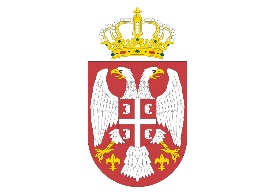 Република СрбијаОСНОВНИ СУД ПЕТРОВАЦ НА МЛАВИI Су - 2 - 29/1829.11.2018.год.Петровац на Млави 	ОСНОВНИ СУД У ПЕТРОВЦУ НА МЛАВИ,  Председник суда Бане Марковић на основу члана 34. Закона о уређењу судова и члана 46., 47. и 48. Судског пословника по прибављеном мишљењу са Седнице свих судија одржане дана 29.11.2018. године, доносиГОДИШЊИ РАСПОРЕД ПОСЛОВАОСНОВНОГ СУДА У ПЕТРОВЦУ НА МЛАВИЗА 2019. ГОДИНУIСЕДИШТЕ СУДА	Седиште Основног суда је у Петровцу на Млави, у судској згради у Петровцу на Млави, у улици Српских Владара бр.159, где се обављају послови судске управе.	Искључиво у седишту суда се поступа по предметима претходног кривичног поступка, предметима "КВ" већа, свим предметима извршења и обезбеђења, предметима "ИПВ" већа , предметима извршења кривичних санкција, предметима по Закону о спречавању насиља у породици, предметима повреде права на суђење у разумном року и по предметима по приговорима на решења јавних бележника. 	Контакт телефони:  012/ 331-260				        333-131			фах:	012/ 331-286				        331-173			е-маил: "uprava@pt.os.sud.rs".IIСУДСКА ЈЕДИНИЦАУ саставу Основног суда у Петровцу на Млави је Судска јединица у Жагубици.У Судској јединици стално се предузимају све потребне судске радње у кривичним, парничним и ванпарничним - оставинским предметима. Рад у Судској јединици организује се по принципу судећих дана.У Судској јединици у Жагубици по један дан у току радне недеље одржаваће се суђења у кривичној материји, за кривична дела изврешена на територији Општине Жагубица и то наизменично оба кривична већа, с тим што ће се број дана повећавати или смањивати зависно од броја предмета у раду, а чије ће се усклађивање вршити на свака три месеца посебном одлуком, а према утврђеном распореду.У Судској јединици у Жагубици три парнична већа и то прво, друго и треће веће одржаваће суђења по два дана у току недеље у предметима у којима су странке у поступку са територије Општине Жагубица.Четврто парнично веће у Судској јединици у Жагубици одржаваће суђења по један дан у току недеље и још два дана у току месеца, сваке друге недеље, с тим што ће се број дана за сва четири парнична већа повећавати или смањивати зависно од броја предмета у раду, а чије ће се усклађивање вршити на свака три месеца посебном одлуком, према утврђеном распореду.  У Судској јединици у Жагубици поступаће се и по оставинским и ванпарничним предметима у којима су странке са територије Општине Жагубица, према утврђеном распореду, с тим што ће се број дана повећавати или смањивати зависно од броја предмета у раду, а чије ће се усклађивање вршити на свака три месеца посебном одлуком.IIIСУДСКА УПРАВАПословима судске управе руководи Председник суда Бане Марковић.За Заменика председника суда одређује се судија Слободан Бошковић, који ће у одсуству Председника суда обављати све послове из његове надлежности осим оних које су у искључивој - непреносивој надлежности Председника.Послове секретара и портпарола у Судској управи обављаће судијски помоћник Љиљана Ђорић, коју ће замењивати судијски помоћник Драган Јокановић.IV ПРЕТХОДНИ ПОСТУПАК Судија за претходни поступак је судија Бане Марковић а у његовом одсуству замењиваће га судије Слободан Бошковић и Милан Недељковић и по овим предметима ће се поступати искључиво у седишту суда.Послове приправности у својству судија за претходни поступак обављаће судија за претходни поступак Бане Марковић и дежурне судије за претходни поступак Слободан Бошковић и Милан Недељковић, а у складу са распоредом приправности који утврди Председник суда.VКРИВИЧНИ ПРЕДМЕТИ У свим кривичним предметима поступаће судије и то:-веће – судије Милана Недељковића ,-веће – судије Слађане Филиповић. Главни претреси одржаваће се у Седишту суда, а за кривична дела извршена на територији Општине Жагубица у Судској јединици сваког четвртка у радној недељи, наизменично оба већа, с тим што ће се број дана повећавати или смањивати зависно од броја предмета у раду, а чије ће се усклађивање вршити на свака три месеца посебном одлуком и то:- веће судије Милана Недељковића– сваког првог и трећег четвртка у месецу, - веће судије Слађане Филиповић– сваког  другог и четвртог четвртка у месецу. Судије Милан Недељковић и Слађана Филиповић ће се међусобно замењивати у одсуству као и у предметима у којима према Закону и Судском пословнику не могу да поступају.VIИЗВРШЕЊЕ КРИВИЧНИХ САНКЦИЈА По предметима извршења кривичних санкција поступаће Председник суда Бане Марковић кога ће замењивати Заменик председника суда судија Слободан Бошковић.VIIПАРНИЧНО ОДЕЉЕЊЕ Председник парничног одељења је судија Слободан Бошковић кога ће замењивати судија Весна Милосављевић.Парнично одељење има 4 већа и то:	1. веће - судије Слободана Бошковића	2. веће - судије Станоја Рајића	3. веће - судије Весне Милосављевић	4. веће - судије Невенке Ђорђевић Сва четири већа поступаће по свим парничним предметима и то у Седишту суда, а у Судској јединици у Жагубици у предметима у којима су странке са подручја Судске јединице, с тим што ће се број дана повећавати или смањивати зависно од броја предмета у раду, а чије ће се усклађивање вршити на свака три месеца посебном одлуком, а на следећи начин:- ПОНЕДЕЉКОМ - 2. и 3. веће судија Станоја Рајића и Весне Милосављевић,- УТОРКОМ -   3. веће судије  Весне Милосављевић - СРЕДОМ - 1. и 2. веће судија Слободана Бошковића и Станоја Рајића- ЧЕТВРТКОМ- првог и трећег - 4. веће судије  Невенке Ђорђевић,- ПЕТКОМ – 1. и 4. веће судија Слободана Бошковића и Невенке Ђорђевић.У случају одсуства, као и у предметима у којима према Закону и Судском пословнику не могу да поступају, судије ће се међусобно замењивати на следећи начин:Судија Слободан Бошковић и судија Станоје Рајић,Судија Весна Милосављевић и Невенка Ђорђевић,У парничном одељењу у складу са утврђеним распоредом поступа судијскипомоћник Слободанка Трајковић.VIIIВАНПАРНИЦЕ И ОСТАВИНЕ Председник ванпарничног одељења је судија Ранко Милошевић кога ће замењивати судија Милан Недељковић.Ванпарнично одељење има 3 већа и то:	1. веће - судије Ранка Милошевића	2. веће - судије Слађане Филиповић,	3. веће - судије Милана НедељковићаСва три ванпарнична већа поступају у Седишту суда а у Судској јединици у Жагубици у предметима у којима су странке са подручја Судске јединице и то на следећи начин:У Судској јединици у Жагубици по свим ванпарничним и оставинским предметима у којима су странке са подручја општине Жагубица поступа прво ванпарнично веће судије Ранка Милошевића.У Седишту суда по свим ванпарничним и оставинским предметима поступају сва три већа са истим приливом предмета.Распоред поступања по ванпарничним и оставинским предметима је организован на следећи начин:Друго и треће ванпарнично веће судија Слађане Филиповић и Милана Недељковића поступају по делу ванпарничних предмета сваког дана само у Седишту суда.Прво ванпарнично веће судије Ранка Милошевића поступа по делу ванпарничних и оставинских предмета у Седишту суда и Судској јединици и то:СЕДИШТЕ СУДА -  средом и петком,СУДСКА ЈЕДИНИЦА - понедељком, уторком и четвртком.Судије Ранко Милошевић, Слађана Филиповић и Милан Недељковић међусобно ће се замењивати у поступању по ванпарничним и оставинским предметима.У ванпарничном одељењу у складу са утврђеним распоредом поступа судијскипомоћник Слободанка Трајковић.IX	  ПРЕДМЕТИ ИЗВРШЕЊА И ОБЕЗБЕЂЕЊА По свим предметима извршења и обезбеђења поступаће судија Бане Марковић, кога ће замењивати судија Слободан Бошковић.По овим предметима ће се поступати искључиво у седишту суда.У свим предметима извршења поступаће судијски помоћник Драган Јокановић, кога ће замењивати судијски помоћник Љиљана Ђорић.XПЛАТНИ НАЛОЗИ "ПЛ"По предметима платних налога у Седишту суда поступаће судија Слађана Филиповић, а у Судској јединици поступаће судија Ранко Милошевић, који ће се међусобно замењивати.XIПОСТУПАЊЕ ПО ПРЕДМЕТИМА ЗА ПОВРЕДУ ПРАВА НА СУЂЕЊЕ У РАЗУМНОМ РОКУ	По предметима за повреду права на суђење у разумном року поступаће Председник суда Бане Марковић и судије Милан Недељковић и Невенка Ђорђевић.	По овим предметима поступа се искључиво у Седишту суда.XIIПОСТУПАЊЕ ПО ПРЕДМЕТИМА  ПО ЗАКОНУ О СПРЕЧАВАЊУ НАСИЉА У ПОРОДИЦИ- ХИТНИМ МЕРАМА	По предметима по Закону о спречавању насиља у породици – хитним мерама, поступаће  све судије  Основног суда у Петровцу на Млави.	По овим предметима поступа се искључиво у Седишту суда.XIIIКРИВИЧНО ВЕЋЕ ЗА ОДЛУЧИВАЊЕ ВАН ГЛАВНОГ ПРЕТРЕСА Кривично веће за одлучивање ван главног претреса заседа и одлучује искључиво у седишту суда.Чланови већа су следеће судије: Бане Марковић, осим у предметима у којима је поступао као судија за претходни поступак, Слободан Бошковић, осим у предметима у којима је поступао као судија за претходни поступак,Весна Милосављевић, Рајић Станоје, Ранко Милошевић,Невенка Ђорђевић.У свим предметима у којима се одлучује у Већу поступаће судијски помоћникМита Митић, кога ће у одсуству замењивати судијски помоћник Драган Јокановић.XIVВЕЋЕ ЗА ОДЛУЧИВАЊЕ ПО ПРИГОВОРИМА У ПОСТУПЦИМАИЗВРШЕЊА И ОБЕЗБЕЂЕЊА Веће троје судија за одлучивање по правним лековима у поступцима извршења и обезбеђења, ИПВ веће, заседа и одлучује искључиво у седишту суда.Чланови ИПВ већа су судије:Слободан Бошковић, Слађана Филиповић,Весна Милосављевић,Станоје Рајић, Ранко Милошевић,Невенка Ђорђевић,Милан Недељковић.У свим предметима у којима се одлучује у Већу поступаће судијски помоћникМита Митић, кога ће у одсуству замењивати судијски помоћник Драган Јокановић.XVПРИГОВОРИ НА РЕШЕЊА ЈАВНИХ БЕЛЕЖНИКА	У поступцима по приговорима на решења јавних бележника  поступаће судије Ранко Милошевић, Милан Недељковић и Слађана Филиповић.XVIСЛУЖБА МЕЂУНАРОДНЕ ПРАВНЕ ПОМОЋИ У ГРАЂАНСКИМ И КРИВИЧНИМ СТВАРИМАПослове међународне правне помоћи у грађанским и кривичним стварима (улазне иностране грађанске и кривичне замолнице) обављаће Председник суда Бане Марковић а замењиваће га Заменик председника Слободан Бошковић.Овера исправа намењених употреби у иностранству (стављање штамбиља apostille) обављаће се само у седишту суда и исту ће обављати Председник суда а замењиваће га Заменик председника суда Слободан Бошковић и судија Милан Недељковић.XVIIПОСЕБНЕ ОБАВЕЗЕ СУДИЈА1. Судија Слободан Бошковић, Ранко Милошевић, Станоје Рајић  за:-  газдовање и надзор над судском зградом у Судској јединици Жагубица,- надзор и контролу рада судског особља, судијских помоћника, службених лица, обезбеђења итд у Судској јединици,- контролу рада судске писарнице по свим предметима, као и контролу рада архиве у Судској јединици,- контролу правилности вођења свих уписника и помоћних књига у Судској јединици.2. Судија Слободан Бошковић за:- надзор и контролу рада парничне писарнице у Седишту суда, коју ће замењивати судија Весна Милосављевић. 3. Судија Милан Недељковић за:- надзор и контролу рада кривичне писарнице у Седишту суда, кога ће замењивати судија Слађана Филиповић.Судија Бане Марковић за:-  надзор и контролу рада извршне писарнице и архиве, кога ће замењиватисудија Слободан Бошковић.- информисање и контакте са јавношћу и медијима кога ће замењивати судијски помоћници Љиљана Ђорић и Драган Јокановић.Судија Ранко Милошевић за:надзор и контролу рада ванпарничне писарнице, кога ће замењивати судијеСлађана Филиповић и Милан Недељковић.За вођење судске праксе:у грађанској материји судија Весна Милосављевић, кога ће замењивати судија Станоје Рајић,у кривичној материји судија Милан Недељковић, кога  ће замењивати  судија Слађана Филиповић,Судија  Милан Недељковић за: спровођење програма и обуке и стручног усавршавања судијских приправника и волонтера, кога замењује судија Станоје Рајић.Председник Комисије за враћање одузетог земљишта: у Седишту суда судија Слободан Бошковић,у Судској јединици судија Ранко Милошевић.Судија Весна Милосављевић руководилац ИНФО службе за подршку алтернативним начинима решавања спорова у оквиру суда, заједно са судијским помоћником Митом Митићем.XVIIIРАСПОРЕД СУДИЈСКИХ ПОМОЋНИКА1. Виши самостални судијски помоћник Слободанка Трајковић поступа у Седишту суда и у Судској јединици у Жагубици  у парничној и ванпарничној материји на следећи начин:Јануар, фебруар, март и април месец – поступање по парничним предметима првог, другог, трећег и четвртог већа искључиво у поступку контроле и наплате судске таксе ( доношење решења за принудну наплату судске таксе, давање налога за слање опомена и слично), Седиште суда,- мај ванпарница – 1. веће  судија Ранко Милошевић,Судска јединица,- јун ванпарница – 1. веће судија Ранко Милошевић, Седиште суда,- јул ванпарница – 2. веће судија Слађана Филиповић, Седиште суда,- август ванпарница – 3. веће судија Милана Недељковића, Седиште суда,- септембар парница – 4. веће судија Невенка Ђорђевић, Седиште суда, - октобар  парница – 3. веће судија Весна Милосављевић, Седиште суда, - новембар парница –2. веће судија Станоје Рајић, Седиште суда,- децембар парница –1. веће судија Слободан Бошковић, Седиште суда.У парничној материји поступа искључиво у Седишту суда и под надзором судије по чијим предметима поступа а у просторији чији ће распоред бити накнадно израђен, а у ванпарничној материји поступа и у Седишту суда и у Судској јединици у складу са распоредом судије код кога је распоређена тог месеца.2. Судијски помоћник Љиљана Ђорић поступа у Седишту суда и обављаће све послове судске управе, као и послове портпарола суда, под надзором Председника суда и Заменика председника суда, коју ће у случају одсутности замењивати судијски помоћник Драган Јокановић.3. Судијски помоћник Драган Јокановић поступа у Седишту суда, по свим предметима извршења и обезбеђења под надзором судије Банета Марковића, кога ће у случају одсутности замењивати судијски помоћник Љиљана Ђорић. 4. Судијски помоћник Мита Митић поступа по предметима "КВ", "ИПВ" већа, брисању условних осуда, подноси предлоге за извршење и предузима радње по налогу извршног судије у поступцима наплате паушала и трошкова кривичног поступка по кривичним предметима, благовремено организује и спроводи поступке јавних набавки, обавља послове око формирања и даљег рада ИНФО службе за подршку алтернативном начину решавања спорова, обавља све друге послове по налогу Председника суда, кога ће у случају одсутности замењивати судијски помоћник Драган Јокановић.XIXРАДНО ВРЕМЕ, ПРИЈЕМ СТРАНАКА И РАЗГЛЕДАЊЕ СПИСАРадно време суда је од 7:30 до 15:30 часова.Писмена се могу предавати како у Седишту суда тако и у Судској јединици у току целог радног времена.Судски списи се могу разгледати, преписивати или тражити одређене информације од 8:00 до 14:00 часова у Седишту суда и у Судској јединици, зависно од тога где се предметни спис налази.Странке и њихове пуномоћнике у Седишту суда прима Председник суда и то сваке среде од 9:00 до 13:00 часова, осим последње среде у месецу када врши пријем странака и њихових пуномоћника у Судској јединици у Жагубици.							        Председник суда							 ______________________								Бане МарковићПРАВНА ПОУКА: Судије имају право да Председнику суда изјаве приговор на                                         Годишњи распоред послова у делу који се на њих односи, у                                       року од 3 дана од дана саопштавања на седници свих судија                               и  истицања на огласној табли суда.О приговору коначно                                    одлучује Председник непосредно Вишег суда у року од 8                                                       дана од поднетог приговора.ПРИЛОГ 2 - ПРАВИЛНИК О УНУТРАШЊЕМ УРЕЂЕЊУ И                        СИСТЕМАТИЗАЦИЈИ РАДНИХ МЕСТА У ОСНОВНОМ                     СУДУ У ПЕТРОВЦУ НА МЛАВИНа основу чланa 57. став 2. Закона о уређењу судова („Службени гласник РС“ 116/2008, 104/2009, 101/2010, 31/2011 – др. закон, 78/2011 - др. закон, 101/2011, 101/2013, 106/2015, 40/2015 - др. закон, 13/2016, 108/2016, 113/2017, 65/2018 – одлука УС, 87/2018 и 88/2018 – одлука УС), члана 46. и 170. став 2. Закона о државним службеницима („Службени гласник РС“, број 79/2005, 81/2005 - испр., 83/2005 - испр., 64/2007, 67/2007 - испр., 116/2008, 104/2009, 99/2014, 94/2017 и 95/2018), члана 1. и 4. Уредбе о разврставању радних места и мерилима за опис радних места државних службеника („Службени гласник РС“ број 117/2005, 108/2008, 109/2009, 95/2010, 117/2012, 84/2014, 132/2014, 28/2015, 102/2015, 113/2015, 16/2018, 2/2019 и 4/2019), члана 1. и 3. Уредбе о разврставању радних места намештеника („Службени гласник РС“ број 5/2006 и 30/2006), члана 38. став 2. Уредбе о одређивању компетенција за рад државних службеника („Службени гласник РС“ број 4/2019), Одлуке о максималном броју запослених на неодређено време у систему државних органа, систему јавних служби, систему Аутономне покрајине Војводине и систему локалне самоуправе за 2017. годину („Службени гласник РС“, број 61/2017, 82/2017, 92/2017, 111/2017, 14/2018, 45/2018, 78/2018, 89/2018, 102/2018) и Правилника о посебним компетенцијама за рад у судовима, тужилаштвима и државном правобранилаштву,  Председник Основног суда у Петровцу на Млави, Бане Марковић,  дана 05.03.2019. доносиПРАВИЛНИК О УНУТРАШЊЕМ УРЕЂЕЊУ ИСИСТЕМАТИЗАЦИЈИ РАДНИХ МЕСТА УОСНОВНОМ СУДУ У ПЕТРОВЦУ НА МЛАВИI ДЕОУВОДНЕ ОДРЕДБЕЧлан 1.Овим правилником утврђује се унутрашње уређење Основног суда у Петровцу на Млави(у даљем тексту: суд); број и делокруг судске јединице изван седишта Суда; организационе јединице које се образују у Суду и послови који се у њима обављају; руковођење судским јединицама и организационим јединицама у Суду, систематизација радних места у Суду, укупан број државних службеника и намешетника и број радних места; називе радних места, описе послова радних места и звања (за државне службенике), односно врсте (за намештенике) у које су радна места разврстана; потребан број државних службеника и намештеника за свако радно место и услове за запослење на сваком радном месту у Суду.II ДЕОУНУТРАШЊЕ УРЕЋЕЊЕ И РУКОВОЂЕЊЕ У СУДУЧлан 2.Изван седишта Суда законом је образована једна судска јединица и то:Судска јединица у Жагубици.Члан 3.У судској јединици суда могу се предузимати све судске радње одређене Судским пословником.Годишњим распоредом послова ближе се уређују судске радње које се предузимају у судским јединицама и одређују правне области у којима се у судској јединици поступа.Члан 4.Судском јединицом изван седишта Суда руководе судије одређене годишњим распоредом послова, који за рад судске јединице одговара председнику Суда.Члан 5.	У циљу успешног и ефикасног обављања послова и задатака из надлежности суда, а према обиму и природи послова образују се ОРГАНИЗАЦИОНЕ ЈЕДИНИЦЕ:СУДСКА УПРАВА,СУДСКА ПИСАРНИЦА,ДАКТИЛОБИРО,ТЕХНИЧКА СЛУЖБА,САМОСТАЛНИ ИЗВРШИОЦИ. Члан 6.У СУДСКОЈ УПРАВИ обављају се послови који служе вршењу судске власти и то: уређивање унутрашњег пословања у суду, позивање и распоређивање судија поротника, послови везани за сталне судске вештаке и тумаче, разматрање притужби и представки, вођење статистика и израда извештаја, извршење кривичних санкција, финансијско и материјално пословање суда, овера исправа намењених употреби у иностранству, одржавање и инсталирање системских и комуникационих софтвера, рачунарске мреже и рачунарске опреме, као и други послови прописани законом и Судским пословником.Члан 7.СУДСКА ПИСАРНИЦА врши пријем писмена и административно-техничке послове по свим предметима, послови пријема писмена и овере исправа, послови архиве и експедиција и доставa поште, а Судским пословником  регулисан је начин обављања тих послова.Члан 8.ДАКТИЛОБИРО обављају се сви послови везани за вођење записника на рочиштима, претресима и јавним седницама, куцање свих одлука у суду, дописа, врши преписе, као и све остале дактилографске и административно-техничке послове неопходне за рад суда.Члан 9.ТЕХНИЧКА СЛУЖБА послове разношења судске поште, послове одржавања постројења централног грејања, одржавање и поправку зграде и инвентара, обезбеђење суда, одржавање чистоће,  послове превоза за потребе суда и сл.Члан 10.У суду рачуноводствене и информатичке послове обављају самостални извршиоци, ван састава организационих јединица.Члан 11.Државни службеници и намештеници у Суду одговарају за свој рад непосредном руководиоцу и председнику Суда.III ДЕОСИСТЕМАТИЗАЦИЈА РАДНИХ МЕСТАЧлан 12.Одлуком о броју судија у судовима Високог савета судства („Службени гласник РС“ бр. 106/13, 115/13, 5/14, 12/14, 52/14 и 132/14) утврђен је број од 10 судија за овај суд са председником суда, што се овим Правилником само констатује.Члан 13.За обављање послова из делокруга суда систематизују се 15  радних места, са  33  запослених. Члан 14.На основу  годишњег распореда послова, председник суда посебним актом одређује радна места и број запослених у судској јединици и распоређује запослене.Члан 15.СУДСКА УПРАВА1.СУДИЈСКИ ПОМОЋНИК ВИШИ СУДИЈСКИ  САРАДНИК - помаже судији у раду, проучава правна питања у вези са радом судија у појединим предметима, израђује нацрте судских одлука и припрема правне ставове за публиковање, узима на записник тужбе, предлоге и друге поднеске и изјаве странака, врши самостално или под надзором и по упутствима судије друге стручне послове и по налогу председника суда.УСЛОВИ: стечено високо образовање из научне области правне науке на основним академским студијама у обиму од најмање 240 ЕСПБ бодова, мастер академским студијама, специјалистичким академским студијама, специјалистичким струковним студијама, односно на основним студијама у трајању од најмање четири године или специјалистичким студијама на факултету, положен правосудни испит и најмање две године радног искуства у струци након  положеног правосудног испита и потребне компетенције за ово радно место.ЗВАЊЕ:  САМОСТАЛНИ САВЕТНИКБрој извршилаца: 42. СУДСКА ПИСАРНИЦА2.РАДНО МЕСТО ЗА ПРИЈЕМ, ОВЕРЕ И ЕКСПЕДИЦИЈУ ПОШТЕ - врши пријем свих судских писмена и на њих ставља пријемне штамбиље са назнаком о дан пријема и констатацијом о таксама, сређује примљену пошту и дели одговарајућим службама, врши оверу свих писмена из надлежности суда, ради на експедицији судске поште, требује марке и одговара за правилно руковање са истима, заводи пошту кроз књигу достављача, књигу за доставу поште у месту и предајну књигу поште код ПТТ (књигу за обичну пошту и књигу за препоручену пошиљку), обавља и друге послове по налогу председника суда и шефа писарнице.УСЛОВИ: IV степен средње стручне спреме, друштвеног, природног или техничког смера, најмање две године радног искуства у струци, положен државни стручни испит и потребне компетенције за ово радно место.ЗВАЊЕ: РЕФЕРЕНТБрој извршилаца: 2 3.УПИСНИЧАР -  води помоћне књиге у складу са Судским пословником, здружује поднеске, предмете и остала писмена, разводи предмете и ставља клаузулу правоснажности на одлуке, води евиденцију примљених, решених, нерешених предмета и евиденцију одлука које су израђене у року, припрема и износи председнику већа предмете у којима је заказана расправа, странкама даје на увид списе и наплаћује таксу за издате фотокопије из списа предмета, даје усмена и писмена обавештења о списима на основу података из уписника, прегледа рокове и предмете који се налазе у евиденцији и поступа по наредби судија, израђује статистички извештај, врши оверу уговора, преписа, рукописа и потписа, води књиге овере, даје обавештење странкама, стара се о чувању предмета у архиви у складу са Судским пословником, води прописане књиге архивираних предмета, води главну књигу архиве, води књигу издати и примљених предмета из архиве, поступа по налозима за издавање предмета, странкама даје на увид списе и наплаћује таксу за издате фотокопије из списа предмета, обавља и друге послове по налогу председика суда и шефа писарнице.УСЛОВИ: IV степен средње стручне спреме, друштвеног, природног или техничког смера, најмање две године радног искуства у струци, положен државни стручни испит и потребне компетенције за ово радно место.ЗВАЊЕ: РЕФЕРЕНТ Број извршилаца: 44.АРХИВАР – обавља послове пријема архивираних предмета и одлагање истих на одговарајуће место у судској згради, даје обавештеље странкама везано за архивиране предмете, води прописане књеге архивираних предмета, води главну књигу архиве, води књигу издатих и примљених предмета, поступа по захтевима за издавање предмета странкама, даје на увид архивиране списе странкама и наплаћује таксу за издате фотокопије из списа предмета, стара се о правилном чувању и одржавању тих предмета по одговарајућим прописима, по тражењу доставља надлежним службама суда архивиране предмете ради увида и здруживања, а исто то ради и по замолницама других правосудних орагана и других државних органа и установа а по претходном овлашћењу председника суда или лица кога председник суда овласти, обавља и друге послове по налогу председника суда и управитеља писарнице. УСЛОВИ: IV степен, средња школска спрема друштвеног, природног или техничког смера; најмање две године радног искуства у струци; положен државни стручни испит и потребне компетенције за ово радно место.ЗВАЊЕ: РЕФЕРЕНТБрој извршилаца: 15.СУДСКИ ИЗВРШИТЕЉ - прима у рад предмете извршења, врши попис и одузимање покретних ствари у циљу принудне наплате потраживања, спроводи поступак наплате, врши продају пописаних ствари и даје налоге за исплату повериоца,обрађује предмете који су завршени, здружује повратнице, доставнице, поднеске и друга писмена,даје обавештења странкама, обавља и друге послове предвиђене Судским пословником, обавља и друге послове по налогу председика суда и шефа писарнице.УСЛОВИ: IV степен средње стручне спреме, друштвеног, природног или техничког смера, најмање две године радног искуства у струци, положен државни стручни испит и потребне компетенције за ово радно место.ЗВАЊЕ: РЕФЕРЕНТБрој извршилаца: 13. ДАКТИЛОБИРО6.ЗАПИСНИЧАР - по годишњем распореду послова обавља све дактилографске послове у предметима додељеним у рад судији код кога је распоређен, пише записнике, врши унос текстова по диктату и са диктафонских трака, врши препис текстова и рукописа и израђује све врсте табела, у сарадњи са корисницима услуга коригује унете податке, стара се о савременом обликовању текста, припрема и штампа завршене материјале и дистрибуира их корисницима услуга, стара се о чувању и преносу података, доступности материјала, исправности биротехничке опреме и рационалном коришћењу канцеларијског и другог потрошног материјала, води уписник за евиденцију штампаних ствари и публикација, води евиденцију о свом раду, ради и друге послове по налогу председника суда.УСЛОВИ: III или IV степен средње стручне спреме, друштвеног, природног или техничког смера, најмање две годинае радног искуства у струци,  положен испит за дактилографа IA или IB класе, положен државни стручни испит и потребне компетенције за ово радно место.ЗВАЊЕ: РЕФЕРЕНТБрој извршилаца: 5 7. ДАКТИЛОГРАФ – куца одлуке и друга писмена са траке или о диктату, стара се о савременом обликовању текста, штампа завршне материјале и дистрибуира их корисницима услуга, стара се о исправности биротехничке опреме, обавља и друге послове по налогу председника суда.УСЛОВИ: III или IV степен средње стручне спреме, друштвеног, природног или техничког смера, најмање једна година радног искуства, познавање рада на рачунару и положен испит за дактилографа IА или IB класе.НАМЕШТЕНИК IV врстеБрој извршилаца: 2 4.  ТЕХНИЧКА  СЛУЖБА8.РУКОВОДИЛАЦ ПРАВОСУДНЕ СТРАЖЕ ПРОТИВПОЖАРНЕ ЗАШТИТЕ - непосредни руководилац правосудних стражара овог суда, одговара за њихов рад и поступање, обавља послове који су прописани за правосудног стражара у овом суду и кординира рад истих, даје инструкције правосудним стражарима у погледу примене законских и других прописа по основу којих се обављају послови правосудне страже, организује и планира заштиту од пожара и спроводи превентивне мере заштите, утврђује број и размештај апарата за гашење пожара, контролише њихову исправност, стара се о њиховој исправности, сервисирању и замени, контролише проходност евакуационих путева, стара се о обуци запослених у примени технике и средстава за гашење пожара, обавља и друге послове по налогу Председника или секретара суда.УСЛОВИ: IV степен средње стручне спреме, друштвеног, природног или техничког смера, здравствена (психо-физичка) способност и обученост за руковање ватреним оружјем, најмање две године радног искуства, познавање законских и других прописа на основу којих се обављају послови правосудне страже.НАМЕШТЕНИК IV врсте.Број извршилаца: 19.ПРАВОСУДНИ СТРАЖАР - утврђује идентитет и разлоге доласка лица у зграду суда, по потреби претреса лица и ствари и одузима предмете којима би се могло угрозити безбедност лица и имовине, забрањује улазак у зграду суда лицу са оружјем, опасним оруђем, под дејством алкохола и других омамљивих средстава, забрањује неовлашћеном лицу улазак у зграду суда ван радног времена, a у радно време улаз у одређене просторије, удаљава из зграде лице које се не придржава његове забране или омета ред и мир, задржава лице затечено у вршењу кривичног дела за које се гони по службеној дужности и о томе одмах обавештава органе унутрашњих послова, штити од напада зграду суда, другим радњама штити имовину и лица у згради, чува и одржава у технички исправном стању ватрено оружје и муницију, сачињава писмени извештај у случају употребе средстава принуде у коју уноси податке о лицу против кога је средство принуде употребљено и разлозима за употребу врши послове везане за заштиту од пожара, обавља и друге послове по налогу руководиоца правосудне страже и противпожарне заштите и председника суда.УСЛОВИ: III или IV степен средње стручне спреме, друштвеног, природног или техничког смера, здравствена (психо-физичка) способност и обученост за руковање ватреним оружјем, најмање једна година радног искуства, познавање законских и других прописа на основу којих се обављају послови правосудне страже.НАМЕШТЕНИК IV врсте.Број извршилаца: 3	10.ДОСТАВЉАЧ - врши доставу судских писмена странкама и другим учесницима у судским поступцима у складу са одредбама процесних закона, према одређеном реону у граду, a пo потреби и ван реона по одобрењу председника суда, доноси судску пошту из ПТТ у зграду суда, обавља и друге послове по налогу председника суда.УСЛОВИ: III или IV степен средње стручне спреме, друштвеног, природног или техничког смера и најмање једна година радног искуства.НАМЕШТЕНИК IV врстеБрој извршилаца: 3 11. ВОЗАЧ - обавља послове превоза за потребе суда, стара се о чистоћи возила и његовом редовном сервисирању, води евиденцију километраже, горива, мазива и осталу потребну евиденцију по путним налозима, евидентира кварове или уочене недостатке на возилу и предузима мере за њихово отклањање, отклања ситне кварове на возилу, врши послове везане за заштиту од пожара, обавља послове на телефонској централи, успоставља телефонске везе за потребе суда,евидентира кварове и уочене недостатке у централи, предузима мере за њихово отклањање, обавља и друге послове по налогу председника или секеретара суда.УСЛОВИ: III или IV степен средње школске спреме друштвеног, природног или техничког смера и положен возачки испит Б категорије са најмање једном годином радног искуства.НАМЕШТЕНИК IV врсте.Број извршилаца: 1 12. ДОМАР - обавља послове на одржавању зграде суда, инвентара и опреме у суду, обавља послове на одржавању водоводне, канализационе и електромреже, врши мање и уобичајене поправке инвентара и инсталација у суду,  контролише исправност громобранске заштите, одговора за правилно одржавање и употребу постројења централног грејања, у случају потребе, ако је грејање на чврсто гориво, врши ложење котлова и одржава нормално стање температуре за несметани рад, врши складиштење угља или другог енергента,  обавља и друге послове по налогу председника суда и секретара суда. УСЛОВИ: III или IV степен средње школске спреме техничког смера, друштвеног или природно-математичког смера, најмање једна година радног искуства у струци.НАМЕШТЕНИКА IV ВРСТЕБрој извршилаца: 1		13. СПРЕМАЧИЦА - одржава хигијену у свим просторијама суда, врши прање и чишћење подова, врата, намештаја, холова, ходника, степеништа, санитарних и других просторија, скупља отпадну хартију и одлаже је у контејнере, чисти смеће око зграде суда и судских јединица, пријављује уочене недостатке и кварове у згради суда, обавља и друге послове по налогу председника.УСЛОВИ: основна школаНАМЕШТЕНИК VI врстеБрој извршилаца: 34.САМОСТАЛНИ ИЗВРШИОЦИ14. САМОСТАЛНИ ИЗВРШИЛАЦ ЗА ФИНАНСИЈСКО ПОСЛОВАЊЕ - организује целокупно материјално-финансијко пословање у суду, ради на буџетским и ванбуџетским пословима, израђује предлоге предрачуна наменских средстава, саставља годишњи обрачун (завршни рачун), саставља финансијски план, периодични обрачун и периодичне извештаје, води књиговодствену евиденцију о редовној делатности, посебним  наменама и фондовима, саставља извештаје о материјално-финансијском пословању, стара се о правилном обрачуну плата, саставља платне спискове, врши обрачун плата и осталих примања и спискове за обуставе, води дневну благајну и врши исплату из благајне, саставља благајнички извештај, даје податке о примањима запослених и издаје потврде запосленима у суду саставља извештај о платама и другим примањима, попуњава образац М-4 и друге прописане обрасце за плате, води дневник службених путовања, исплаћује рачуне редовне делатности, пише налоге или готовински чек, оверава податке за кредите, даје извештаје, обрађује извршне, парничне и ванпарничне предмете по којима се излазило на увиђај или вршило вештачење, обрачунава и врши исплату трошкова кривичног поступка, води депозит, одваја предмете за исплату приватним и правним лицима, води регистар депозита, врши исплату са рачуна депозита, ликвидира наредбе по свим предметима за вештаке и тумаче,  води уписник и именик „Си“ и прима завештања  и готов новац  и вредносне папире на чување и руковање и издаје их по  налогу, обавља и друге послове по налогу  председника суда.УСЛОВИ: VI степен стручне спреме, економске или финансијске струке, да има стечено високо образовање на основним академским студијама у обиму од 180 ЕСПБ бодова, основним струковним студијама, односно на студијама у трајању до три године и најмање три године радног искуства у струци, положен државни стручни испит и у складу са прописима други одговарајући стручни испит и потребне компетенције за ово радно место.Звање: САРАДНИК Број извршилаца: 115. ТЕХНИЧАР ЗА ИТ ПОДРШКУ- Инсталира и одржава системски и комункациони софтер, рачунарске мреже, рачунаре, штампаче, активну и пасивну комуникациону мрежу, администрира ЛАН мрежу у суду, пружа основно упознавање корисника са начином рада помоћу рачунара и прикључењем на Интернет, прати вирусне програме и примењује антивирусну заштиту, израђује пратећу документацију, води евиденцију у оквиру Правосудног информационог система Србије и помаже у обуци корисника на свим пословним апликацијама, помаже у споровођењу статистичких послова, обавља и друге послове по налогу председнка суда и секретара суда.УСЛОВИ: IV степен, средња стручна спрема, техничког или информатичког смера, најмање две године радног искуства на одговарајућим пословима, положен државни стручни испит  и потребне компетенције за ово радно место.ЗВАЊЕ: РЕФЕРЕНТ Број извршилаца:1IV ПРЕЛАЗНЕ И ЗАВРШНЕ ОДРЕДБЕЧлан. 16.Овај Правилник ступа на снагу осмог дана од дана објављивања на огласној табли суда, а по предходно добијеној сагласности Министра правде.Члан. 17.Ступањем на снагу овог Правилника престаје да важи Правилник о унутрашњем уређењу и систематизацији радних места у Основном суду у Петровцу на Млави  број I Су-9- 4/17 од 16.10.2017. године.	   ПРЕДСЕДНИК СУДА	      БАНЕ МАРКОВИЋПРИЛОГ 3  -  ОБРАСЦИ:Образац притужбеПотребно је попунити назив и седиште органа на који се притужујете: суд (основни, виши, апелациони, прекршајни, виши прекршајни, привредни, виши привредни, Управни суд, Врховни касациони суд)Чланом 8. Закона о уређењу судова уређено је право странке и другог учесника у судском поступку на притужбу кад сматра да се поступак одуговлачи, да је неправилан или да постоји било какав недозвољен утицај на његов ток и исход.Подносилац притужбе___________________________________________________________________________                                                     (име и презиме, адреса)Ознака и број судског предмета___________________________________________________________________________Својство странке у том предмету (тужилац/тужени, оштећени/окривљенипредлагач/противник предлагача, поверилац/дужник, пуномоћник, заступник)__________________________________________________________________________________________________________Садржина притужбе, представке или ургенције:__________________________________________________________________________________________________________________________________________________________________________________________________________________________________________________________________________________________________________________________________________________________________________________________________________________________________________________________________________________________________________________________________________________Да ли сте се раније притуживали по истом предмету? Ако јесте, под којим бројем?________________________________________________________________________Датум: _________________________ Потпис странке: _________________________-OСНОВНИ СУД У ПЕТРОВЦУ НА МЛАВИ-МОЛБАМолим Суд да ми изда уверење да СЕ НЕ ВОДИ БРАКОРАЗВОДНА ПАРНИЦА.Уверење ми је потребно ради:_________________________________________________________________________	_________________________________________________________________________	_______________________________________________________________________
             ______________________________________________________________________
ПОДНОСИЛАЦ МОЛБЕ_______________________(Име и презиме)_______________________(Адреса)У _______________________________	              _________________________	    						                (Остали подаци за контакт)Дана: ___________201___године.	                        ___________________________                							  		 (Потпис)РЕПУБЛИКА СРБИЈАОсновни суд у Петровцу на МлавиДАТУМЗА ПРЕДСЕДНИКА СУДА           МОЛБА ЗА ВИДЕО И АУДИО СНИМАЊЕ/ФОТОГРАФИСАЊЕЗа потребе__________________________________________________________________молим Вас да нам на основу члана.59. и 60. Судског пословника одобрите видео и аудио снимање/фотографисање на јавној седници/главном претресу/расправи предсудом у предмету пословни број ________________ заказаној за_____________  са почетком у ______ часова.                                                                            ПОДНОСИЛАЦ МОЛБЕ					___________________________________                                             САГЛАСНОСТ ЗА СНИМАЊЕстранке                                            учесник                                  председник већаАдреса суда:12300 Петровац на Млави, ул.Српских владара број 159.Телефонска централа у седишту суда и факс:012/331-260, 012/331-131012/331-286Адреса судске јединице у Жагубици:12320 Жагубица Ул. Трг ослобођења б.б.Телефонска централа у Судској јединици у Жагубици и факс: 012/643-586Председник суда – тел/факс:012/331-173Е-маил адреса:uprava@pt.os.sud.rsИнтернет презентација:www.osnovnisudpetrovacnamlavi.rsМатични број:17865609Шифра делатности:8423ПИБ:108341778Текући рачун – редован:840-1180621-26Текући рачун – депозит:840-447802-75Текући рачун – судске таксе:840-30656845-46Текући рачун – новчане казне и трошкови крив. поступка:840-30657845-53Позив на број:58078ОСНОВНОМ СУДУ У ПЕТРОВЦУ НА МЛАВИЗАХТЕВ ЗА РАЗГЛЕДАЊЕ И ФОТОКОПИРАЊЕ СПИСАМолим да ми се изда препис – фотокопија из предмета број __________   и то следећих докумената:_____________________________________________________________________________________________________________________________________________________________________________________________________________________________________________________________________________________________________________________________________________________________________________________________________________________________________________________________датум:                                                                                            Подносилац молбе:______________________                                                            ______________________адреса:______________________Телефон:______________________      Одобрио судија:_____________________Препис-фотокопију примио:                                                    Овлашћени радник суда:_________________________                                                   ______________________ТАРИФНИ БРОЈ 1.ТАРИФНИ БРОЈ 1.Општа такса на поднесак - захтев320Напомена - Такса из овог тарифног броја не плаћа се:а) за накнадни поднесак којим обвезник захтева брже поступање по раније поднетом захтеву;б) када је издавање списа, односно вршење радње по том захтеву ослобођено плаћања таксе у  складу са овим Законом,в) за захтев з а приступ информацијама од јавног значаја, у складу са законом којим се уређује слободан приступ информацијама од јавног значаја;г) за захтев за остваривање права лица поводом обраде података о личности у складу са законом којим се уређује заштита података о личности.Напомена - Такса из овог тарифног броја не плаћа се:а) за накнадни поднесак којим обвезник захтева брже поступање по раније поднетом захтеву;б) када је издавање списа, односно вршење радње по том захтеву ослобођено плаћања таксе у  складу са овим Законом,в) за захтев з а приступ информацијама од јавног значаја, у складу са законом којим се уређује слободан приступ информацијама од јавног значаја;г) за захтев за остваривање права лица поводом обраде података о личности у складу са законом којим се уређује заштита података о личности.ТАРИФНИ БРОЈ 2.ТАРИФНИ БРОЈ 2.Захтев за давање тумачења, објашњења, односно мишљења о примени републичких прописа, физичком лицу1.600Напомена - Такса из овог тарифног броја не плаћа се за накнадни поднесак којим обвезник захтева брже поступање по раније поднетом захтеву;Напомена - Такса из овог тарифног броја не плаћа се за накнадни поднесак којим обвезник захтева брже поступање по раније поднетом захтеву;Захтев за давање тумачења, објашњења, односно мишљења о примени републичких прописа, правном лицу, односно предузетнику....13.020ТАРИФНИ БРОЈ 6.ТАРИФНИ БРОЈ 6.Такса за жалбу органу, ако овим Законом није друкчије прописано480Напомена:- Ако се у истој управној ствари подноси једна жалба против више решења, такса из овог тарифног броја плаћа се према броју решења која се оспоравају жалбом.- Такса за жалбу из овог тарифног броја плаћа се када је, у складу са прописима, за одлучивање по жалби надлежан орган из члана 2. овог Закона.Напомена:- Ако се у истој управној ствари подноси једна жалба против више решења, такса из овог тарифног броја плаћа се према броју решења која се оспоравају жалбом.- Такса за жалбу из овог тарифног броја плаћа се када је, у складу са прописима, за одлучивање по жалби надлежан орган из члана 2. овог Закона.ТАРИФНИ БРОЈ 8.ТАРИФНИ БРОЈ 8.Такса за ванредни правни лек2.780ТАРИФНИ БРОЈ 9.ТАРИФНИ БРОЈ 9.За решење, ако овим Законом није друкчије прописано550Напомена:- Ако се решење доноси по захтеву више лица, такса из овог тарифног броја плаћа се према броју обвезника којима се решења уручује.- Такса за решење из овог тарифног броја, које се доноси по жалби, плаћа се када је, у складу са прописима, за одлучивање по жалби надлежан орган из члана 2. овог Закона.Напомена:- Ако се решење доноси по захтеву више лица, такса из овог тарифног броја плаћа се према броју обвезника којима се решења уручује.- Такса за решење из овог тарифног броја, које се доноси по жалби, плаћа се када је, у складу са прописима, за одлучивање по жалби надлежан орган из члана 2. овог Закона.ТАРИФНИ БРОЈ 11.ТАРИФНИ БРОЈ 11. За уверење, односно потврду, ако овим Законом није друкчије прописано320,00Напомена:- уверење, односно потврду коју орган издаје странци, сведоку, вештаку или тумачу, да су присуствовали расправи, односно увиђају, ако су они били обавезни да писуствују и ако им то уверење, односно потврда служи искључиво ради правдања изостанка са рада;Напомена:- уверење, односно потврду коју орган издаје странци, сведоку, вештаку или тумачу, да су присуствовали расправи, односно увиђају, ако су они били обавезни да писуствују и ако им то уверење, односно потврда служи искључиво ради правдања изостанка са рада;ТАРИФНИ БРОЈ 13.ТАРИФНИ БРОЈ 13.За препис акта, односно списа, односно за оверу преписа, ако овим Законом није друкчије прописано, по полутабаку оригинала420,00За препис акта, односно списа, које орган, на захтев странке, врши на страном језику, по полутабаку оригинала420,00Напомена:-На основни износ за препис акта већ је урачуната такса за захтев у износу од 280,00 динара;- Под преписом из овог тарифног броја подразумева се и издавање фотокопије, односно штампање акта, односно      списа из меморије рачунара или из писаће машине.- Полутабаком, у смислу овог Закона, сматра се лист хартије од две стране формата А4 или мањи.- Избегла и прогнана лица са територије бивше СФРЈ и расељена лица са територија АП КиМ, на основу одговарајућих исправа којима доказују свој статус, у року од шест месеци од издавања оригинала, таксу из става 1. овог тарифног броја за оверу преписа, извода, односно уверења из матичних књига, плаћају у износу умањеном за 70% од одговарајуће таксе.Напомена:-На основни износ за препис акта већ је урачуната такса за захтев у износу од 280,00 динара;- Под преписом из овог тарифног броја подразумева се и издавање фотокопије, односно штампање акта, односно      списа из меморије рачунара или из писаће машине.- Полутабаком, у смислу овог Закона, сматра се лист хартије од две стране формата А4 или мањи.- Избегла и прогнана лица са територије бивше СФРЈ и расељена лица са територија АП КиМ, на основу одговарајућих исправа којима доказују свој статус, у року од шест месеци од издавања оригинала, таксу из става 1. овог тарифног броја за оверу преписа, извода, односно уверења из матичних књига, плаћају у износу умањеном за 70% од одговарајуће таксе.ТАРИФНИ БРОЈ 15. ТАРИФНИ БРОЈ 15. За разгледање списа код органа за сваки започети сат370,00ТАРИФНИ БРОЈ 18.ТАРИФНИ БРОЈ 18.За опомену којом се обвезник позива да плати таксу390,00ОСНОВНОМ СУДУ У ПЕТРОВЦУ НА МЛАВИМ  О  Л  Б  АМолим суд да ми се изда уверење да се пред Вошим судом у Пожаревцу и пред Основним судом у Петровцу на Млави против мене није потврђена оптужница, одређен главни претрес или рочиште за изрицање кривичне санкције у скраћеном поступку или одређен главни претрес у поступку за изрицање мере безбедности обавезног психијатриског лечења.					   ПОДНОСИЛАЦ МОЛБЕ: _________________________НАПОМЕНА: ГОРЕ НАВЕДЕНЕ ПОДАТКЕ ПОПУНИТИ ЧИТКО ШТАМПАНИМ СЛОВИМАЕкономскакласификацијаОпис Износ 4211 Трошкови платног промета4212Енергетске услуге2.927.985,824213Комуналне услуге388.820,434214Услуге комуникација1.281.254,734221Трошкови службених путовања у земљи13.260,004231Услуге превођења 1.000,004233Услуге образовања и усавршавања56.064,004234Услуге информисања126.287,704235Стручне услуге4.780.000,454237Репрезентација43.711,084239Остале опште услуге15.634,774251Текуће поправке и одржавање зграде121.580,504252Текуће поправке и одржавање опреме78.360,004261Административни материјал706.803,004263Материјал за образовање 103.939,004264Материјал за саобраћај64.028,004268Материјал за одржавање и хигијену49.411,434269Материјал за посебне намене27.434,004821Остали порези59.090,004831Новчане казне и пенали по решењу судова307.587,80ЕкономскакласификацијаОпис Износ 4111Плате, додаци, накнаде запосленима39.361.526,934121Доприноси за пензијско и инвалидско осигурање4.723.383,274122Доприноси за здравствено осигурање2.027.118,654123Доприноси за незапосленост295.211,424151Накнаде трошкова за запослене2.410.565,554143Отпремнине и помоћи  97.145,004144Помоћ у мед.лечењу зап. или чл.уже породице и др.помоћ зап.3.078.189,004161Награде запосленима389.375,00ЕкономскакласификацијаОпис Износ 4212Енергетске услуге200.046,684213Комуналне услуге23.701,224235Стручне услуге2.181.727,23423521Правно заступање пред домаћим судовима695.375,00423531Вештачења 178.739,99423539Остале правне услуге1.277.812,2442359929.800,00ЕкономскакласификацијаШифра извора финансирањаИзнос 421014.600.000,004220120.000,00423016.000.000,00423042.400.000,00426011.000.000,00ЕкономскакласификацијаШифра извора финансирањаИзнос 42501200.000,0051101051201200.000,00Функција Нето плата без минулог радаПредседник суда103.381,28Заменик председника суда 98.682,13Судија  93.982,98Самостални саветник 62.416,29Саветник      /Сарадник   37.528,78Референт   37.133,74Намештеник IV врсте   29.627,99Намештеник VI врсте  25.168,00Судије Основног суда у Петровцу на МлавиСудије Основног суда у Петровцу на МлавиИзвор финансирањаЗараде 12.386.009,38015.308.290,4204Дежурство 548.481,4201Судије Основног суда у Петровцу на МлавиСудије Основног суда у Петровцу на МлавиНакнадеНакнадеОдвојен живот0Трошкови превоза326.623,00Трошкови дневница0Запослени Основног суда у Петровцу на МлавиЗапослени Основног суда у Петровцу на МлавиИзвор финансирањаЗараде 28.712.940,4701Стимулација 2.267.181,0004757.764,0013Дежурство 185.263,6001Запослени Основног суда у Петровцу на МлавиЗапослени Основног суда у Петровцу на МлавиНакнадеНакнадеТрошкови превоза2.083.942,55Трошкови дневница0Предмет јавне набавке канцеларијски материјал – партија 1 – папир, лепак, штампани материјал, остали канцеларијски материјал, партија 2 - тонериПредмет јавне набавке канцеларијски материјал – партија 1 – папир, лепак, штампани материјал, остали канцеларијски материјал, партија 2 - тонериПредмет јавне набавке канцеларијски материјал – партија 1 – папир, лепак, штампани материјал, остали канцеларијски материјал, партија 2 - тонериУговорена вредност за партију 1373.000,00 без ПДВ-а447.600,00 са ПДВ-омУговорена вредност за партију 279.980,00 без ПДВ-а95.976,00 са ПДВ-омКритеријум за доделу уговораНајнижа понуђена ценаНајнижа понуђена ценаБрој примљених понуда 1(партија1),4 (партија 2) Понуђена цена код прихватиљивих понуда са ПДВ-омНајвиша (за партију 1) износ 447.600,00 динара Најнижа (за партија 1) износ 447.600,00 динараНајвиша(за партију 2) износ 152.292,00 динараНајнижа (за партију 2)износ од 95.976,00 динара Највиша (за партију 1) износ 447.600,00 динара Најнижа (за партија 1) износ 447.600,00 динараНајвиша(за партију 2) износ 152.292,00 динараНајнижа (за партију 2)износ од 95.976,00 динара Датум доношења одлуке о додели уговора19.03.2018. год. 19.03.2018. год. Датум закључења уговора 05.04.2018. год. за партију 102.04.2018. год. за партију 205.04.2018. год. за партију 102.04.2018. год. за партију 2Назив понуђача са којим је закључен уговор о јавној набавци „Хипотрејд“ ДОО, Петровац на Млави, ул. 8 октобра бр.99, МБ 07936907, ПИБ 101589997  (за партију 1) „Edit Soft“ ДОО Нови Сад, ул. Илије Бирчанина бр.25 лок.3, МБ 08254168,ПИБ 101709037 (за партију 2)„Хипотрејд“ ДОО, Петровац на Млави, ул. 8 октобра бр.99, МБ 07936907, ПИБ 101589997  (за партију 1) „Edit Soft“ ДОО Нови Сад, ул. Илије Бирчанина бр.25 лок.3, МБ 08254168,ПИБ 101709037 (за партију 2)Период важења 1 година1 годинаПредмет јавне набавке – мрки угаљ , 40 Т, партија 1Предмет јавне набавке – мрки угаљ , 40 Т, партија 1Предмет јавне набавке – мрки угаљ , 40 Т, партија 1Уговорена вредност 378.400,00 без ПДВ-а454.080,00 са ПДВ-омКритеријум за доделу уговора Најнижа понуђена ценаНајнижа понуђена ценаБрој примљених понуда 2Понуђена цена код прихватиљивих понуда са ПДВ-омНајвиша износ 506.400,00 динара Најнижа износ 454.080,00 динара Највиша износ 506.400,00 динара Најнижа износ 454.080,00 динара Датум доношења одлуке о додели угорова24.05.2018.год. 24.05.2018.год. Датум закључења уговора 04.06.2018. год. 04.06.2018. год. Назив понуђача са којим је закључен уговор о јавној набавци „Sole Komerc“ ДОО Добановци Београд, ул.Маршала Тита бр.225, МБ 06537006, ПИБ 100220854 „Sole Komerc“ ДОО Добановци Београд, ул.Маршала Тита бр.225, МБ 06537006, ПИБ 100220854 Период важења Грејна сезона 2018/19Грејна сезона 2018/19Предмет јавне набавке – букова дрва, 25 м3Предмет јавне набавке – букова дрва, 25 м3Предмет јавне набавке – букова дрва, 25 м3Уговорена вредност 105.000,00 без ПДВ-а115. 500,00 са ПДВ-омКритеријум за доделу уговора Најнижа понуђена ценаНајнижа понуђена ценаБрој примљених понуда 2 Датум доношења одлуке о додели угорова24.05.2018. год. 24.05.2018. год. Понуђена цена код прихватиљивих понуда са ПДВ-омНајвиша износ 156.750,00 динара Најнижа износ 115.500,00 динара Највиша износ 156.750,00 динара Најнижа износ 115.500,00 динара Датум закључења уговора04.06.2018. год. 04.06.2018. год. Назив понуђача са којим је закључен уговор о јавној набавци „Сатурн“ ДОО Жагубица, ул.23. дивизије бр 12, МБ 06341981, ПИБ 101579696„Сатурн“ ДОО Жагубица, ул.23. дивизије бр 12, МБ 06341981, ПИБ 101579696Период важења Грејна сезона 2018/19Грејна сезона 2018/19Предмет јавне набавке канцеларијски материјал – партија 1 – папир, лепак, штампани материјал, остали канцеларијски материјал, партија 2 - тонериПредмет јавне набавке канцеларијски материјал – партија 1 – папир, лепак, штампани материјал, остали канцеларијски материјал, партија 2 - тонериПредмет јавне набавке канцеларијски материјал – партија 1 – папир, лепак, штампани материјал, остали канцеларијски материјал, партија 2 - тонериУговорена вредност за партију 1451.770,00 без ПДВ-а542.124,00 са ПДВ-омУговорена вредност за партију 273.950,00 без ПДВ-а88.740,00 са ПДВ-омКритеријум за доделу уговораНајнижа понуђена ценаНајнижа понуђена ценаБрој примљених понуда 1(партија1),4 (партија 2) Понуђена цена код прихватиљивих понуда са ПДВ-омНајвиша (за партију 1) износ 542.124,00 динара Најнижа (за партија 1) износ 542.124,00 динараНајвиша(за партију 2) износ 128.048,40 динараНајнижа (за партију 2)износ од 88.740,00 динара Највиша (за партију 1) износ 542.124,00 динара Најнижа (за партија 1) износ 542.124,00 динараНајвиша(за партију 2) износ 128.048,40 динараНајнижа (за партију 2)износ од 88.740,00 динара Датум доношења одлуке о додели уговора06.03.2019. год. 06.03.2019. год. Датум закључења уговора 13.03.2019. год. за партију 113.03.2019. год. за партију 213.03.2019. год. за партију 113.03.2019. год. за партију 2Назив понуђача са којим је закључен уговор о јавној набавци „Хипотрејд“ ДОО, Петровац на Млави, ул. 8 октобра бр.99, МБ 07936907, ПИБ 101589997  (за партију 1) „I&D COM“ ДОО Београд, ул. Вилине воде бб, МБ 17327640,ПИБ 100040911 (за партију 2)„Хипотрејд“ ДОО, Петровац на Млави, ул. 8 октобра бр.99, МБ 07936907, ПИБ 101589997  (за партију 1) „I&D COM“ ДОО Београд, ул. Вилине воде бб, МБ 17327640,ПИБ 100040911 (за партију 2)Период важења 1 година1 годинаПредмет јавне набавке – мрки угаљ , 35 Т, партија 1Предмет јавне набавке – мрки угаљ , 35 Т, партија 1Предмет јавне набавке – мрки угаљ , 35 Т, партија 1Уговорена вредност 325.500,00 без ПДВ-а390.600,00 са ПДВ-омКритеријум за доделу уговора Најнижа понуђена ценаНајнижа понуђена ценаБрој примљених понуда 3Понуђена цена код прихватиљивих понуда са ПДВ-омНајвиша износ 449.400,00 динара Најнижа износ 390.600,00 динара Највиша износ 449.400,00 динара Најнижа износ 390.600,00 динара Датум доношења одлуке о додели угорова28.06.2019.год. 28.06.2019.год. Датум закључења уговора 08.07.2019. год. 08.07.2019. год. Назив понуђача са којим је закључен уговор о јавној набавци „BRAVOX“ ДОО Соко Бања, ул.Алексе Маркшића бр.173, МБ 20593881, ПИБ 106401975 „BRAVOX“ ДОО Соко Бања, ул.Алексе Маркшића бр.173, МБ 20593881, ПИБ 106401975 Период важења Грејна сезона 2019/20Грејна сезона 2019/20Предмет јавне набавке – букова дрва, 30 м3Предмет јавне набавке – букова дрва, 30 м3Предмет јавне набавке – букова дрва, 30 м3Уговорена вредност 135.000,00 без ПДВ-а148.500,00 са ПДВ-омКритеријум за доделу уговора Најнижа понуђена ценаНајнижа понуђена ценаБрој примљених понуда 2 ( 1 неприхватљива)Датум доношења одлуке о додели угорова28.06.2019. год. 28.06.2019. год. Понуђена цена код прихватиљивих понуда са ПДВ-омНајвиша износ 148.500,00 динара Најнижа износ 148.500,00 динара Највиша износ 148.500,00 динара Најнижа износ 148.500,00 динара Датум закључења уговора08.07.2019. год. 08.07.2019. год. Назив понуђача са којим је закључен уговор о јавној набавци „Сатурн“ ДОО Жагубица, ул.23. дивизије бр 12, МБ 06341981, ПИБ 101579696„Сатурн“ ДОО Жагубица, ул.23. дивизије бр 12, МБ 06341981, ПИБ 101579696Период важења Грејна сезона 2019/20Грејна сезона 2019/20Фотокопир апарат и два тонера C-EXV 33Фотокопир апарат и два тонера C-EXV 33Фотокопир апарат и два тонера C-EXV 33Наруџбеница(уговорена вредност92.400,00 са ПДВ-ом (77.000,00 без ПДВ-а)92.400,00 са ПДВ-ом (77.000,00 без ПДВ-а)Датум издавања наруџбенице12.04.2018. године12.04.2018. годинеБрој примљених понуда 4Највиша понуда са ПДВ-ом100.800,00Најнижа понуда са ПДВ-ом  92.400,00  92.400,00Назив понуђача са којим је закључен уговор „Integra biro“ ДОО Београд, ул. Војводе Скопљанца бр.5 ,  матични број 20115041, ПИБ 104208647„Integra biro“ ДОО Београд, ул. Војводе Скопљанца бр.5 ,  матични број 20115041, ПИБ 1042086471 усисивач1 усисивач1 усисивачНаруџбеница(уговорена вредност 38.700,00 са ПДВ-ом (32.250,00 без ПДВ-а)38.700,00 са ПДВ-ом (32.250,00 без ПДВ-а)Датум издавања наруџбенице15.06.2018. године15.06.2018. годинеБрој примљених понуда1Највиша понуда са ПДВ-ом38.700,00Најнижа понуда са ПДВ-ом38.700,0038.700,00Назив понуђача са којим је закључен уговор „ETING-TRADE“ ДОО, Краљево, ул. Душана Поповића бр.20, матични број 07371969, ПИБ 100242002  „ETING-TRADE“ ДОО, Краљево, ул. Душана Поповића бр.20, матични број 07371969, ПИБ 100242002  Повратнице-ковертеПовратнице-ковертеПовратнице-ковертеНаруџбеница(уговорена вредност 148.200,00 са ПДВ-ом (123.500,00 без ПДВ-а)148.200,00 са ПДВ-ом (123.500,00 без ПДВ-а)Датум издавања наруџбенице13.07.2018. године13.07.2018. годинеБрој примљених понуда1Највиша понуда са ПДВ-ом148.200,00Најнижа понуда са ПДВ-ом148.200,00148.200,00Назив понуђача са којим је закључен уговор ЈП „Пошта Србије“, РЈ „Хибридна пошта“ Београд, ул. Таковска бр.2, матични број 07461429, ПИБ 100002803  ЈП „Пошта Србије“, РЈ „Хибридна пошта“ Београд, ул. Таковска бр.2, матични број 07461429, ПИБ 100002803  1 BACK UP  за сервер1 BACK UP  за сервер1 BACK UP  за серверНаруџбеница(уговорена вредност 59.499,60 са ПДВ-ом (49.583,00 без ПДВ-а)59.499,60 са ПДВ-ом (49.583,00 без ПДВ-а)Датум издавања наруџбенице13.07.2018. године13.07.2018. годинеБрој примљених понуда2(1 прихватљива и 1 неприхватљива)Највиша понуда са ПДВ-ом59.499,60Најнижа понуда са ПДВ-ом59.499,6059.499,60Назив понуђача са којим је закључен уговор „ОБЛАК ТЕХНОЛИГИЈЕ“ ДОО Београд, Земун ул. Цара Душана бр.212, матични број 17574035, ПИБ 103551303  „ОБЛАК ТЕХНОЛИГИЈЕ“ ДОО Београд, Земун ул. Цара Душана бр.212, матични број 17574035, ПИБ 103551303  Додатна компјутерска опрема (12 тастатуре и 12 мишева)Додатна компјутерска опрема (12 тастатуре и 12 мишева)Додатна компјутерска опрема (12 тастатуре и 12 мишева)Наруџбеница(уговорена вредност 8.040,00 са ПДВ-ом (6.700,00 без ПДВ-а)8.040,00 са ПДВ-ом (6.700,00 без ПДВ-а)Датум издавања наруџбенице18.12.2018. године18.12.2018. годинеБрој примљених понуда1Највиша понуда са ПДВ-ом8.040,00Најнижа понуда са ПДВ-ом8.040,008.040,00Назив понуђача са којим је закључен уговор „БИО-ЕКО“ ДОО Трновче, матични број 06170315, ПИБ 101588332 „БИО-ЕКО“ ДОО Трновче, матични број 06170315, ПИБ 101588332 ОСНОВНИ СУД У ПЕТРОВЦУ НА МЛАВИЗ А Х Т Е ВЗА ПРИСТУП ИНФОРМАЦИЈИ ОД ЈАВНОГ ЗНАЧАЈАНа основу чл. 15 ст. 1 Закона о слободном приступу информацијама од јавног значаја (''Службени гласник РС'', бр. 120/2004, 54/2007, 104/2009 и 36/2010), од Основног суда у Петровцу на Млави захтевам:o	обавештење да ли поседује тражену информацију,o	увид у документ који садржи тражену информацију,o	копију документа који садржи тражену информацију.Документ који садржи тражену информацију доставити:o	поштом,o	електронском поштом,o	факсом,o	на други начин____________________________________________                                                                          (навести који)Oвај захтев се односи на следеће информације:________________________________________________________________________________________________________________________________________________________________________________________________________________________________________________________________ (Навести што прецизнији опис информације која се тражи, као и друге податке који олакшавају проналажење тражене информације)			                           ТРАЖИЛАЦ ИНФОРМАЦИЈЕ:  _______________________							                                  (Име и презиме)							                       ______________________								                      (Адреса)У _____________________		                                                 __________________________						                                     (Остали подаци за контакт)Дана: _______________201___године.	                                                      _______________________							                                   (Потпис)ЖАЛБА КАДА ОРГАН ВЛАСТИ НИЈЕ ПОСТУПИО/ није поступио у целости/ ПО ЗАХТЕВУ ТРАЖИОЦА У ЗАКОНСКОМ  РОКУ  (ЋУТАЊЕ УПРАВЕ) Повереникy за информације од јавног значаја и заштиту података о личностиАдреса за пошту:  Београд, Немањина 22-26У складу са чланом 22. Закона о слободном приступу информацијама од јавног значаја подносим:Ж А Л Б Упротив................................................................................................................................................................................................................................................................................................................                                                       ( навести назив органа)због тога што орган власти: није поступио / није поступио у целости /  у законском року                                  (подвући  због чега се изјављује жалба)по мом захтеву  за слободан приступ информацијама од јавног значаја који сам поднео  том органу  дана ….................... године, а којим сам тражио/ла да ми се у складу са Законом о слободном приступу информацијама од  јавног значаја омогући увид- копија документа који садржи информације  о /у вези са :................................................................................................................................................................................................................................................................................................................................................................................................................................................................................................................................................................................................................................                                   (навести податке о захтеву и информацији/ама)На основу изнетог, предлажем да Повереник уважи моју жалбу и омогући ми приступ траженој/им  информацији/ма.Као доказ, уз жалбу достављам копију захтева са доказом о предаји органу власти.Напомена: Код жалбе  због непоступања по захтеву у целости, треба приложити и добијени одговор органа власти..........................................................................................................................Подносилац жалбе / Име и презиме............................................................                         потпис              ..............................................................                                                   адреса                           ..............................................................                                      други подаци за контакт               ..............................................................У................................., дана ............ 201....годинеРРед.брТражилацинформацијеБројподнетих захтеваБр. усвојених-делимично усвој. захтеваБројодбачених захтеваБројодбијених захтева11.Грађани       2          1122.Медији       2          233.Невладине орган. и др. удружења грађана        6          644.Политичке странке       0          055.Органи власти       0          066.Остали       1          177.Укупно      11         101Ред.брТражилац информацијеУкупан бр. изјављенихжалбиБр. жалби због непоступањ по захтевуБр. жалби због  одбијања захтеваБр. жалби на закључак о одбацивању захтеваСадржина жалбе: нпр.због непоступ.  у проп. року,одбиј. захтева,условљавања уплатом већег износа од нужних трошкова...11.Грађани        1     1Одбијање захтева22 .Медији33.Невладине орган. и др. удружења грађана 44.Политичке странке55.Oргани власти66.Остали77.Укупно11Трошкови наплаћиваниТрошкови наплаћиваниТрошкови нису наплаћиваниУкупан износБрој жиро рачунаТрошкови који не прелазе износ од 50,00 дин. сходно Трошковнику Уредбе...(„Сл.гл.“ бр.8/2006)00,00 дин. (није било захтева који прелазе износ од 50,00 дин.)840-30656845-46Трошкови који не прелазе износ од 50,00 дин. сходно Трошковнику Уредбе...(„Сл.гл.“ бр.8/2006)Датум израде ИнформатораОбјављен на ИнтернетуДатум последњег ажурирањаИзрађен-није објављенНије израђенРазлози због којих није израђен27.01.2015. godine 27.01.2015. godine         01.03.2018.Обука спроведенаРазлози неспровођења обукеДа          Редовно се одржавајуРазлози неодржавањаДа         Ред.бр.рИме и презиме     Број предметаДатум ангажовања11.Адв. Урош ЦветојевићК.116/1717.01.2018.22.адв. Иван ДунићК.141/1720.02.2018.33.адв. Владимир ЈордановК.37/1602.04.2018.44.адв.Бојан СтевановићК.10/1819.04.2018.55.Адв. Димитрије Зарић К.123/1718.05.2018.66.Адв Владимир ЈордановК.1/1808.06.2018.77.Адв. Саша ЈаношевићК.1/1808.06.2018.88.Адв. Горица СтанисављевићК.170/1731.07.2018.99.Адв. Љиљана СветозаревићК.38/1801.10.2018.110.Адв.Дарко МилисављевићК.165/1704.10.2018.111.Адв. Драгољуб ЈовићК.102/1718.10.2018.112.Адв. Зоран ЂорићК.118/1701.11.2018.113.Адв. Зоран МилојковићК.112/1813.11.2018114.Адв. Миодраг НиколићК.81/1713.11.2018.115.Адв. Милан МилосављевићК.66/1807.12.2018.116.адв. Миодраг РељићК.104/1712.12.2018.117.адв. Перо НединићК.178/1714.12.2018.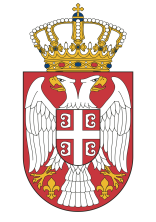 Република СрбијаОСНОВНИ СУД УПЕТРОВЦУ НА МЛАВИБрој: I Су 9 2/19Датум: 05.03.2019.Петровцу на МлавиОСНОВНОМ СУДУ У ПЕТРОВЦУ НА МЛАВИЗАХТЕВ ЗА РАЗГЛЕДАЊЕ И ФОТОКОПИРАЊЕ СПИСАМолим да ми се изда препис – фотокопија из предмета број __________   и то следећих докумената:_________________________________________________________________________________________________________________________________________________________________________________                датум:                                                  Подносилац молбе: ______________________              ___________________________                                                                     адреса:	____________________________             Телефон:	Одобрио судија:_______________________________Препис-фотокопију примио:                                                                      Овлашћени радник суда:_________________________                                                                    ______________________ОСНОВНОМ СУДУ У ПЕТРОВЦУ НА МЛАВИМ  О  Л  Б  А 	Молим суд да ми се изда уверење да се пред Вошим судом у Пожаревцу и пред Основним судом у Петровцу на Млави против мене није потврђена оптужница, одређен главни претрес или рочиште за изрицање кривичне санкције у скраћеном поступку или одређен главни претрес у поступку за изрицање мере безбедности обавезног психијатриског лечења.								ПОДНОСИЛАЦ МОЛБЕ:       					                                            _________________________НАПОМЕНА: ГОРЕ НАВЕДЕНЕ ПОДАТКЕ ПОПУНИТИ	ЧИТКО ШТАМПАНИМ СЛОВИМАОСНОВНИ СУД У ПЕТРОВЦУ НА МЛАВИЗ А Х Т Е ВЗА ПРИСТУП ИНФОРМАЦИЈИ ОД ЈАВНОГ ЗНАЧАЈАНа основу чл. 15 ст. 1 Закона о слободном приступу информацијама од јавног значаја (''Службени гласник РС'', бр. 120/2004, 54/2007, 104/2009 и 36/2010), од Основног суда у Петровцу на Млави захтевам:o	обавештење да ли поседује тражену информацију,o	увид у документ који садржи тражену информацију,o	копију документа који садржи тражену информацију.Документ који садржи тражену информацију доставити:o	поштом,o	електронском поштом,o	факсом,o	на други начин____________________________________________(навести који)Oвај захтев се односи на следеће информације:________________________________________________________________________ (Навести што прецизнији опис информације која се тражи, као и друге податке који олакшавају проналажење тражене информације)			ТРАЖИЛАЦ ИНФОРМАЦИЈЕ:							           ___________________________							 	           (Име и презиме)							        ___________________________								                   (Адреса)У _______________________		             ___________________________							       (Остали подаци за контакт)Дана: _______________201___године.	              ___________________________							                            (Потпис)ЖАЛБА КАДА ОРГАН ВЛАСТИ НИЈЕ ПОСТУПИО/ није поступио у целости/ ПО ЗАХТЕВУ ТРАЖИОЦА У ЗАКОНСКОМ  РОКУ  (ЋУТАЊЕ УПРАВЕ) Повереникy за информације од јавног значаја и заштиту података о личностиАдреса за пошту:  Београд, Немањина 22-26У складу са чланом 22. Закона о слободном приступу информацијама од јавног значаја подносим:Ж А Л Б Упротив.......................................................................................................................................................                                                           ( навести назив органа)због тога што орган власти: није поступио / није поступио у целости /  у законском року                                  (подвући  због чега се изјављује жалба)по мом захтеву  за слободан приступ информацијама од јавног значаја који сам поднео  том органу  дана ….................... године, а којим сам тражио/ла да ми се у складу са Законом о слободном приступу информацијама од  јавног значаја омогући увид- копија документа који садржи информације  о /у вези са :.......................................................................................................................................................                                   (навести податке о захтеву и информацији/ама)На основу изнетог, предлажем да Повереник уважи моју жалбу и омогући ми приступ траженој/им  информацији/ма.Као доказ, уз жалбу достављам копију захтева са доказом о предаји органу власти.Напомена: Код жалбе  због непоступања по захтеву у целости, треба приложити и добијени одговор органа власти..........................................................................................................................Подносилац жалбе / Име и презиме............................................................                  Потпис  ..............................................................                                адреса               ..............................................................                          други подаци за контак  ..............................................................У................................., дана ............ 201....годинеЖАЛБА КАДА ОРГАН ВЛАСТИ НИЈЕ ПОСТУПИО/ није поступио у целости/ ПО ЗАХТЕВУ ТРАЖИОЦА У ЗАКОНСКОМ  РОКУ  (ЋУТАЊЕ УПРАВЕ) Повереникy за информације од јавног значаја и заштиту података о личностиАдреса за пошту:  Београд, Немањина 22-26У складу са чланом 22. Закона о слободном приступу информацијама од јавног значаја подносим:Ж А Л Б Упротив.......................................................................................................................................................                                                           ( навести назив органа)због тога што орган власти: није поступио / није поступио у целости /  у законском року                                  (подвући  због чега се изјављује жалба)по мом захтеву  за слободан приступ информацијама од јавног значаја који сам поднео  том органу  дана ….................... године, а којим сам тражио/ла да ми се у складу са Законом о слободном приступу информацијама од  јавног значаја омогући увид- копија документа који садржи информације  о /у вези са :.......................................................................................................................................................                                   (навести податке о захтеву и информацији/ама)На основу изнетог, предлажем да Повереник уважи моју жалбу и омогући ми приступ траженој/им  информацији/ма.Као доказ, уз жалбу достављам копију захтева са доказом о предаји органу власти.Напомена: Код жалбе  због непоступања по захтеву у целости, треба приложити и добијени одговор органа власти..........................................................................................................................Подносилац жалбе / Име и презиме............................................................                  Потпис  ..............................................................                                адреса               ..............................................................                          други подаци за контак  ..............................................................У................................., дана ............ 201....годинеЖАЛБА КАДА ОРГАН ВЛАСТИ НИЈЕ ПОСТУПИО/ није поступио у целости/ ПО ЗАХТЕВУ ТРАЖИОЦА У ЗАКОНСКОМ  РОКУ  (ЋУТАЊЕ УПРАВЕ) Повереникy за информације од јавног значаја и заштиту података о личностиАдреса за пошту:  Београд, Немањина 22-26У складу са чланом 22. Закона о слободном приступу информацијама од јавног значаја подносим:Ж А Л Б Упротив.......................................................................................................................................................                                                           ( навести назив органа)због тога што орган власти: није поступио / није поступио у целости /  у законском року                                  (подвући  због чега се изјављује жалба)по мом захтеву  за слободан приступ информацијама од јавног значаја који сам поднео  том органу  дана ….................... године, а којим сам тражио/ла да ми се у складу са Законом о слободном приступу информацијама од  јавног значаја омогући увид- копија документа који садржи информације  о /у вези са :.......................................................................................................................................................                                   (навести податке о захтеву и информацији/ама)На основу изнетог, предлажем да Повереник уважи моју жалбу и омогући ми приступ траженој/им  информацији/ма.Као доказ, уз жалбу достављам копију захтева са доказом о предаји органу власти.Напомена: Код жалбе  због непоступања по захтеву у целости, треба приложити и добијени одговор органа власти..........................................................................................................................Подносилац жалбе / Име и презиме............................................................                  Потпис  ..............................................................                                адреса               ..............................................................                          други подаци за контак  ..............................................................У................................., дана ............ 201....године